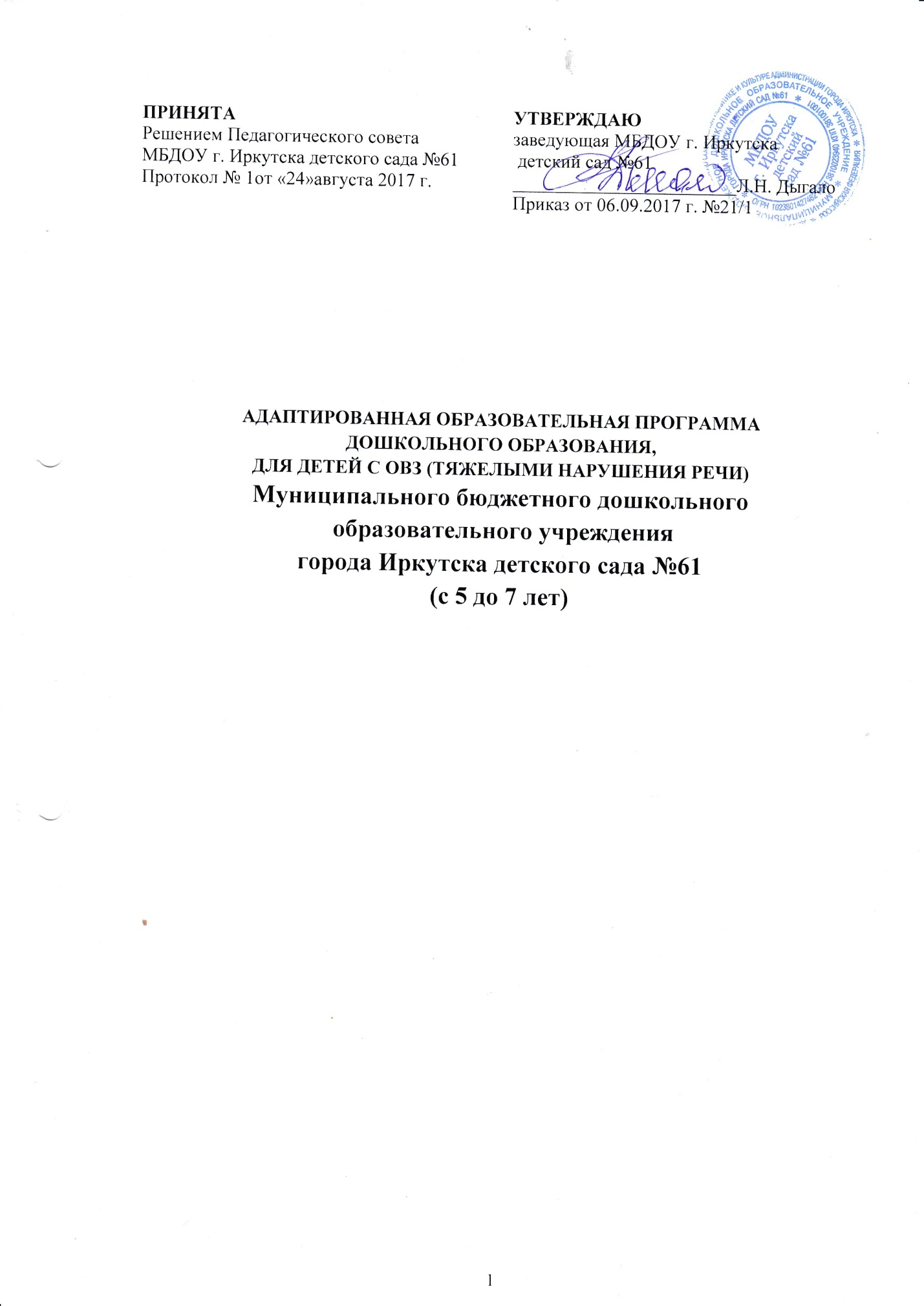 ВведениеОбразовательная программа дошкольного образования, адаптированная для обучающихся с ограниченными возможностями здоровья (тяжелыми нарушениями речи), далее – образовательная программа для детей с ОВЗ (ТНР) муниципального бюджетного дошкольного образовательного учреждения города Иркутска детского сада №61 предусматривает создание специальных условий обучения и воспитания, позволяющих учитывать особые образовательные потребности детей с ограниченными возможностями здоровья (далее — дети с ОВЗ) посредством индивидуализации и дифференциации образовательного процесса.Образовательная программа ОУ ориентирована на детей в возрасте от 5-ти до 8-ми лет с тяжелыми нарушениями речи (далее - ТНР).Образовательная программа для детей с ОВЗ (ТНР) определяет цели, задачи, содержание организацию образовательной деятельности на уровне дошкольного образования для групп компенсирующей направленности ОУ, разработана в соответствии требованиями федерального государственного образовательного стандарта дошкольного образования (далее - ФГОС ДО), с учетом Примерной основной образовательной программы дошкольного образования (одобрена решением федерального учебно- методического объединения по общему образованию (протокол от 20 мая 2015 г. № 2/15).Нормативно-правовой и документальной основой для создания образовательной программы для детей с ОВЗ (ТНР) являются:Федеральный  закон  от  29.12.2012  №273-ФЗ  «Об  образовании  в  Российской Федерации»;Приказ МОиН Российской Федерации от 17.10.2013 г. № 1155 «Об утверждении Федерального государственного образовательного стандарта дошкольного образования»;            Приказ МОиН РФ от 30.08.2013 г. № 1014 «Об утверждении порядка организации и осуществления образовательной деятельности по основным общеобразовательным программам дошкольного образования»;СанПиН 2.4.1.3049-13 «Санитарно-эпидемиологические требования к устройству, содержанию и организации режима работы дошкольных образовательных организаций», утвержденные постановлением Главного государственного санитарного врача РФ от 15.05.2013 №26;СанПиН 2.4.1201-03 «Гигиенические требования к устройству, содержанию, оборудованию и режиму работы специализированных учреждений для несовершеннолетних, нуждающихся в социальной реабилитации», утвержденные постановлением Главного государственного санитарного врача РФ от 11.03.2003 № 13;Образовательная программа для детей с ОВЗ (ТНР)- это комплексная программа по оказанию помощи детям с ОВЗ (ТНР) в освоении основной общеобразовательной программы дошкольного образования. Образовательной программой предусматривается коррекция недостатков в речевом развитии, а также профилактика вторичных нарушений развития личности, мотивации и способностей детей в различных видах деятельности.Образовательная программа для детей с ОВЗ (ТНР) направлена на формирование общей культуры, развитие физических, интеллектуальных и личностных качеств, обеспечение одинаковых стартовых возможностей для всех детей; формирование предпосылок учебной деятельности, обеспечивающих социальную успешность, сохранение и укрепление здоровья детей дошкольного возраста.Образовательная программа для детей с ОВЗ (ТНР) направлена на создание условий для развития ребенка, открывающих возможности для его позитивной социализации, его личностного развития, развития инициативы и творческих способностей на основе сотрудничества со взрослыми и сверстниками в адекватных его возрасту детских видахдеятельности; оказания коррекционной помощи на основе специальных психолого-педагогических подходов, методов, способов общения и условий, в максимальной степени способствующих получению дошкольного образования, а также социальному развитию детей с ОВЗ.Образовательная программа для детей с ОВЗ (ТНР) определяет содержание и организацию образовательного процесса для детей дошкольного возраста с ОВЗ, имеющие тяжелые нарушения речи.            Образовательная программа для детей с ОВЗ (ТНР) направлена на создание развивающей предметно – пространственной среды, которая представляет систему условий социализации и индивидуализации (пункт 2.4 ФГОС ДО) и коррекции в речевом развитии детей с ОВЗ.Образовательная программа обладает модульной структурой. Программа определяет цели, задачи, содержание и организацию образовательной деятельности на уровне дошкольного образования для групп компенсирующей направленности.Образовательная программа направлена на развитие личности каждого ребенка, сохранению и укреплению здоровья детей, а также воспитанию у дошкольников таких качеств, как патриотизм, активная жизненная позиция, творческий подход в решении различных жизненных ситуаций, уважение к традиционным ценностям.Образовательная программа включает обязательную часть и часть, формируемую участниками образовательных отношений (вариативную часть). Объем обязательной части Программы составляет не менее 60% от ее общего объема; части, формируемой участниками образовательных отношений - не более 40%, что представлено в таблице 1.Таблица 1Обязательная часть Образовательной программы для детей с ОВЗ (ТНР), предполагает комплексный подход, обеспечивает развитие детей в пяти взаимодополняющих образовательных областяхОбразовательная программа для детей с ОВЗ (ТНР) реализуется в течение всего времени пребывания детей с ТНР в ОУ. Образовательная программа для детей с ОВЗ (ТНР) может корректироваться в связи с изменениями: нормативно-правовой базы ОУ, образовательного запроса родителей, выходом примерных основных образовательных программ.соответствии с ФГОС ДО Образовательная программа для детей с ОВЗ (ТНР) содержит три основных раздела:целевой;- содержательный (содержание коррекционной работы с детьми с ОВЗ, имеющие ТНР» (п.2.11 2 ФГОС ДО)организационный (п.2.11 ФГОС ДО)дополнительный раздел «Краткая презентация программы» (п.2 13 ФГОС ДО).ЦЕЛЕВОЙ РАЗДЕЛ1.1. Пояснительная записка1.1.1. Цели и задачи реализации образовательной Программы для детей с ОВЗ (ТНР)Целью реализации образовательной программы для детей с ОВЗ (ТНР) является построение системы коррекционно-развивающего воздействия, направленного на устранение речевого дефекта, выравнивание психофизического развития детей и обеспечение их всестороннего гармоничного развития. Комплексное педагогическое воздействие предусматривает полное взаимодействие всех специалистов ОУ и родителей воспитанников.Одной из основных задач реализации образовательной программы для детей с ОВЗ (ТНР) является овладение детьми самостоятельной, связной, грамматически правильной речью и коммуникативными навыками, фонетической системой языка, элементами грамоты, что создает условия для позитивной социализации, личностного развития, формирования психологической готовности к обучению в школе.Задачи реализации образовательной программы для детей с ОВЗ (ТНР): создание оптимальных условий для коррекционно-развивающей работы, обеспечивающих познавательное, речевое, социально-личностное, художественно-эстетическое и физическое развитие детей;охрана и укрепление физического и психического здоровья детей, в том числе их эмоционального благополучия;обеспечение равных возможностей полноценного развития каждого ребёнка в период дошкольного детства независимо от места проживания, пола, нации, языка, социального статуса, психофизиологических особенностей (в том числе ограниченных возможностей здоровья);обеспечение преемственности основных образовательных программ дошкольного и начального общего образования;создание благоприятных условий развития детей в соответствии с их возрастными и индивидуальными особенностями и склонностями развития способностей и творческого потенциала каждого ребёнка как субъекта отношений с самим собой, другими детьми, взрослыми и миром;объединение обучения и воспитания в целостный образовательный процесс на основе духовно-нравственных и социокультурных ценностей, принятых в обществе правил и норм поведения в интересах человека, семьи, общества;формирование общей культуры личности воспитанников, развитие их социальных, нравственных, эстетических, интеллектуальных, физических качеств, инициативности, самостоятельности и ответственности ребёнка, формирования предпосылок учебной деятельности;обеспечение вариативности и разнообразия содержания образовательных программ и организационных форм уровня дошкольного образования, возможности формирования образовательных программ различной направленности с учётом образовательных потребностей и способностей воспитанников;формирование социокультурной среды, соответствующей возрастным, индивидуальным, психологическим и физиологическим особенностям детей;обеспечение психолого-педагогической поддержки семьи и повышения компетентности родителей в вопросах развития и образования, охраны и укрепления здоровья детей;определение направлений для систематического межведомственного взаимодействия, а также взаимодействия педагогических и общественных объединений (в том числе сетевого).Принципы и подходы к формированию П(в соответствии со ФГОС ДО)Полноценное проживание ребенком всех этапов детства (младенческого, раннего и дошкольного), обогащение (амплификация) детского развития;Построение образовательной деятельности на основе индивидуальных особенностей каждого ребенка, при котором сам ребенок проявляет активность в выборе содержания своего образования, становится субъектом образования;Содействие и сотрудничество детей и взрослых, признание ребенка полноценным участником (субъектом) образовательных отношений;Поддержка инициативы детей в различных видах деятельности;Сотрудничество организации с семьями; приобщение детей к социокультурным нормам, традициям семьи, общества и государства;Формирование познавательных интересов и познавательных действий ребенка в различных видах деятельности;Возрастная адекватность дошкольного образования (соответствие условий, требований, методов возрасту и особенностей развития);Учет этнокультурной ситуации развития детей.Принципы и подходы к формированию ПрограммыПоддержка разнообразия детства. Современный мир характеризуется возрастающим многообразием и неопределенностью, отражающимися в самых разных аспектах жизни человека и общества. Многообразие социальных, личностных, культурных, языковых, этнических особенностей, религиозных и других общностей, ценностей и убеждений, мнений и способов их выражения, жизненных укладов. Возрастающая мобильность в обществе, экономике, образовании, культуре требует от людей умения ориентироваться в этом мире разнообразия, способности сохранять свою идентичность и в то же время гибко, позитивно и конструктивно взаимодействовать с другими людьми, способности выбирать и уважать право выбора других ценностей и убеждений, мнений и способов их выражения. Принимая вызовы современного мира, Программа рассматривает разнообразие как ценность, образовательный ресурс и предполагает использование разнообразия для обогащения образовательного процесса. Организация выстраивает образовательную деятельность с учетом региональной специфики, социокультурной ситуации развития каждого ребенка, его возрастных и индивидуальных особенностей, ценностей, мнений и способов их выражения.Сохранение уникальности и самоценности детства как важного этапа в общем развитии человека. Самоценность детства – понимание детства как периода жизни значимого самого по себе, значимого тем, что происходит с ребенком сейчас, а не тем, что этот этап является подготовкой к последующей жизни. Этот принцип подразумевает полноценное проживание ребенком всех этапов детства (младенческого, раннего и дошкольного детства), обогащение (амплификацию) детского развития.Позитивная социализация ребенка предполагает, что освоение ребенком культурных норм, средств и способов деятельности, культурных образцов поведения и общения с другими людьми, приобщение к традициям семьи, общества, государства происходят в процессе сотрудничества со взрослыми и другими детьми, направленного на создание предпосылок к полноценной деятельности ребенка в изменяющемся мире.4. Личностно-развивающий  и  гуманистический  характер  взаимодействия  взрослых  родителей (законных представителей), педагогических работников Организации) и детей.   Такой тип взаимодействия предполагает базовую ценностную ориентацию на достоинство каждого участника взаимодействия, уважение и безусловное принятие личности ребенка, доброжелательность, внимание к ребенку, его состоянию, настроению, потребностям, интересам. Личностно-развивающее взаимодействие является неотъемлемой составной частью социальной ситуации развития ребенка в организации, условием его эмоционального благополучия и полноценного развития.Содействие и сотрудничество детей и взрослых, признание ребенка полноценным участником (субъектом) образовательных отношений. Этот принцип предполагает активное участие всех субъектов образовательных отношений – как детей, так и взрослых – в реализации программы. Каждый участник имеет возможность внести свой индивидуальный вклад в ход игры, занятия, проекта, обсуждения, в планирование образовательного процесса, может проявить инициативу. Принцип содействия предполагает диалогический характер коммуникации между всеми участниками образовательных отношений. Детям предоставляется возможность высказывать свои взгляды, свое мнение, занимать позицию и отстаивать ее, принимать решения и брать на себя ответственность в соответствии со своими возможностями.Сотрудничество Образовательной организации с семьей. Сотрудничество, кооперация с семьей, открытость в отношении семьи, уважение семейных ценностей и традиций, их учет в образовательной работе являются важнейшим принципом образовательной программы. Сотрудники Организации должны знать об условиях жизни ребенка в семье, понимать проблемы, уважать ценности и традиции семей воспитанников. Программа предполагает разнообразные формы сотрудничества с семьей, как в содержательном, так и в организационном планах.       7.Сетевое взаимодействие с организациями социализации, образования, охраны здоровья и другими партнерами, которые могут внести вклад в развитие и образование детей, а также использование ресурсов местного сообщества и вариативных программ дополнительного образования детей для обогащения детского развития. Программа предполагает, что Организация устанавливает партнерские отношения не только с семьями детей, но и с другими организациями и лицами, которые могут способствовать обогащению социального и/или культурного опыта детей, приобщению детей к национальным традициям (посещение театров, музеев, освоение программ дополнительного образования), к природе и истории родного края; содействовать проведению совместных проектов, экскурсий, праздников, посещению концертов, а также удовлетворению особых потребностей детей, оказанию психолого-педагогической и/или медицинской поддержки в случае необходимости (центры семейного консультирования и др.).Индивидуализация дошкольного образования предполагает такое построение образовательной деятельности, которое открывает возможности для индивидуализации образовательного процесса, появления индивидуальной траектории развития каждого ребенка с характерными для данного ребенка спецификой и скоростью, учитывающей его интересы, мотивы, способности и возрастно-психологические особенности. При этом сам ребенок становится активным в выборе содержания своего образования, разных форм активности. Для реализации этого принципа необходимы регулярное наблюдение за развитием ребенка, сбор данных о нем, анализ его действий и поступков; помощь ребенку в сложной ситуации; предоставление ребенку возможности выбора в разных видах деятельности, акцентирование внимания на инициативности, самостоятельности и активности ребенка.Возрастная адекватность образования. Этот принцип предполагает подбор педагогом содержания и методов дошкольного образования в соответствии с возрастными особенностями детей. Важно использовать все специфические виды детской деятельности (игру, коммуникативную и познавательно-исследовательскую деятельность, творческую активность, обеспечивающую художественно-эстетическое развитие ребенка), опираясь на особенности возраста и задачи развития, которые должны быть решены в дошкольном возрасте. Деятельность педагога должна быть мотивирующей и соответствовать психологическим законам развития ребенка, учитывать его индивидуальные интересы, особенности и склонности.Развивающее вариативное образование. Этот принцип предполагает, что образовательное содержание предлагается ребенку через разные виды деятельности с учетом его актуальных и потенциальных возможностей усвоения этого содержания и совершения им тех или иных действий, с учетом его интересов, мотивов и способностей. Данный принцип предполагает работу педагога с ориентацией на зону ближайшего развития ребенка (Л.С. Выготский), что способствует развитию, расширению как явных, так и скрытых возможностей ребенка.Полнота  содержания  и  интеграция  отдельных  образовательных  областей.      В  соответствии со Стандартом Программа предполагает всестороннее социально-коммуникативное, познавательное, речевое, художественно-эстетическое и физическое развитие детей посредством различных видов детской активности. Деление Программы на образовательные области не означает, что каждая образовательная область осваивается ребенком по отдельности, в форме изолированных занятий по модели школьных предметов. Между отдельными разделами Программы существуют многообразные взаимосвязи: познавательное развитие тесно связано с речевым и социально-коммуникативным, художественно-эстетическое – с познавательным и речевым и т.п. Содержание образовательной деятельности в одной конкретной области тесно связано с другими областями. Такая организация образовательного процесса соответствует особенностям развития детей раннего и дошкольного возраста Инвариантность ценностей и целей при вариативности средств реализации и достижения целей Программы. Стандарт и Программа задают инвариантные ценности и ориентиры, с учетом которых Организация должна разработать свою основную образовательную программу и которые для нее являются научно-методическими опорами в современном мире разнообразия и неопределенности. При этом Программа оставляет за Организацией право выбора способов их достижения, выбора образовательных программ, учитывающих многообразие конкретных социокультурных, географических, климатических условий реализации Программы, разнородность состава групп воспитанников, их особенностей  интересов, запросов родителей (законных представителей), интересов и предпочтений педагогов и т.п.Исходя	из	ФГОС	ДО	в	Программе для	детей с ОВЗ (ТНР) учитываются:индивидуальные потребности ребенка с тяжелыми нарушениями речи, связанные с его жизненной ситуацией и состоянием здоровья, определяющие особые условия получения им образования (далее — особые образовательные потребности), индивидуальные потребности детей с тяжелыми нарушениями речи;возрастная адекватность дошкольного образования (соответствие условий, требований, методов возрасту и особенностям развития);построение образовательной деятельности на основе индивидуальных особенностей каждого ребенка, когда сам ребенок становится субъектом образования;возможности освоения ребенком с нарушением речи программы на разных этапах ее реализации;специальные условия для получения образования детьми с ТНР, в том числе использование специальных методов, методических пособий и дидактических материалов, проведение групповых и индивидуальных коррекционных занятий и осуществления квалифицированной коррекции нарушений их развития.Содержание образовательной программы для детей с ОВЗ (ТНР) направлено на реализацию следующих принципов воспитания и обучения детей с нарушением речи:Структурно-системный принцип, согласно которому речь рассматривается как системное образование взаимосвязанных элементов, объединенных в единое целое. Эффективность коррекционного процесса зависит от оптимально-рационального воздействия одновременно на всю систему, а не последовательно-изолированно на каждый ее элемент. Принцип системного изучения всех психических характеристик конкретного индивидуума лежит в основе концепции Л. С. Выготского о структуре дефекта.Принцип комплексности предполагает комплексное воздействие различных технологий (медицинских, психологических, педагогических) на один объект, обеспечивая согласованную деятельность всех специалистов.Принцип дифференциации, который раскрывается в дифференцированном обучении детей в соответствии с их возможностями, проблемами и потребностями уровнем речевого развития и механизмом системной речевой недостаточности. С учетом данного принципа происходит объединение детей в малые группы и их обучение.Принцип концентризма предполагает распределение учебного материала по относительно замкнутым циклам — концентрам. Речевой материал располагается в пределах одной лексической темы независимо от вида деятельности.Принцип последовательности реализуется в логическом построении процесса обучения от простого к сложному, от известного к неизвестному. В коррекционной работе с детьми (независимо от возраста) выделяются два последовательных этапа (подготовительный и основной), которые согласуются с содержанием педагогического воздействия по всем разделам программы. На подготовительном этапе формируются общефункциональные механизмы речевой и других видов деятельности (слуховое, зрительное восприятие, внимание и пр.) .На основном этапе предусматривается формирование специфических механизмов речевой деятельности в соответствии образовательными задачами по другим направлениям коррекционно-развивающего процесса (произношение, лексика, грамматический строй и пр.).Принцип коммуникативности. Согласно этому принципу обучение организуется в естественных для общения условиях или максимально приближенных к ним. Реализация принципа коммуникативности заключается в уподоблении процесса обучения процессу реальной коммуникации.Принцип индивидуализации образовательного процесса;Принцип интенсивности;Принципы сознательности, активности, наглядности, научности, прочности усвоения знаний, воспитывающего обучения.Образовательная программа для детей с ОВЗ (ТНР) реализуется следующих организационных формах образовательной деятельности, предусмотренных ФГОС ДО:совместной деятельности педагогов и воспитанников;самостоятельной деятельности воспитанников;непрерывной образовательной деятельности;совместной деятельности педагогов и воспитанников, регламентированной по времени.Руководствуясь вышеуказанными принципами, коллектив педагогов ОУ основной целью своей работы полагает позитивную социализацию всех воспитанников, коррекцию тяжелых нарушений речи и всестороннее развитие детей с ОВЗ дошкольного возраста в адекватных его возрасту видах деятельности.группе компенсирующей направленности для детей с ТНР коррекционное направление работы является приоритетным, так как его цель - выравнивание речевого и психофизического развития детей. Образовательная программа для детей с ОВЗ (ТНР) предусматривает то, что все педагоги должны следить за речью детей-логопатов и закреплять речевые навыки, сформированные учителем-логопедом. Все специалисты ОУ под руководством учителя-логопеда занимаются коррекционно-развивающей работой, участвуют в исправлении речевого нарушения и связанных с ним процессов.Для качественного образовательного процесса необходимо обеспечить психолого-педагогические условия, включающие:уважение взрослых к человеческому достоинству детей, формирование и поддержка их положительной самооценки, уверенности в собственных возможностях и способностях;использование в образовательной деятельности форм и методов работы с детьми, соответствующих их возрастным и индивидуальным особенностям (недопустимость как искусственного ускорения, так и искусственного замедления развития детей);построение образовательной деятельности на основе взаимодействия взрослых с детьми, ориентированного на интересы и возможности каждого ребёнка и учитывающего социальную ситуацию его развития;поддержка взрослыми положительного, доброжелательного отношения детей друг к другу и взаимодействия детей друг с другом в разных видах деятельности;поддержка инициативы и самостоятельности детей в специфических для них видах деятельности;возможность выбора детьми материалов, видов активности, участников совместной деятельности и общения;защита детей от всех форм физического и психического насилия ;поддержка родителей (законных представителей) в воспитании детей, охране и укреплении их здоровья, вовлечение семей непосредственно в образовательную деятельность.      Особое место в оценке качества реализации Образовательной программы для детей с ОВЗ (ТНР) занимает изучение взаимодействия педагога с детьми, что требует от педагога наличия необходимых компетенций, позволяющих ему: обеспечивать эмоциональное благополучие детей в группе; поддерживать индивидуальность и инициативу воспитанников; обеспечивать условия для позитивного и продуктивного взаимодействия детей в группе; реализовывать развивающее образование; эффективно взаимодействовать	с	родителями	(законными	представителями)	по вопросам образования ребёнка, непосредственного вовлечения их в образовательную деятельность.       Для оценки психолого-педагогических условий необходимо осуществлять (на основе разработанной системы критериев и показателей наблюдения) мониторинг взаимодействия педагога с детьми в образовательном процессе и создания им необходимой образовательной среды.     Результаты мониторинга становления основных (ключевых) характеристик развития личности ребенка не могут быть использованы для оценки качества реализации образовательной Программы.       Однако динамика становления основных (ключевых) характеристик развития личности ребенка может выступать одним из показателей эффективности деятельности педагога по реализации Программы, уровнем владения необходимыми профессиональными и общекультурными компетенциями, характеристикой, отражающей качества анализа данных мониторинга и выработанных мероприятий по корректировке образовательного процесса и изменения психолого–педагогических условий.1.1.3. Значимые для разработки и реализации Программы характеристики, в том числе характеристики особенностей развития  детей с ОВЗ (ТНР)  Комплектование групп в ОУ осуществляется детьми от 3-х до 7-и лет по возрастному, смешанно-возрастному принципу. Организация детской жизнедеятельности осуществляется с учётом возраста и пола, а также особенностей развития.Контингент детей Программы для детей с ОВЗ (ТНР):     Важным критерием для проведения образовательного процесса являются возрастные характеристики воспитанников и особенности их развития, с учетом ОВЗ. Характеристики, значимые для разработки образовательной Программы для детей с ОВЗ (ТНР)Общая характеристика детей со вторым уровнем речевого развития (по Р.Е. Левиной)Активный словарь детей расширяется не только за счет существительных и глаголов, но и за счет использования некоторых прилагательных (преимущественно качественных) и наречий. В результате коррекционно-логопедической работы дети начинают употреблять личные местоимения, изредка предлоги и союзы в элементарных значениях.Пояснение слова иногда сопровождается жестом (слово чулок — нога и жест надевания чулка, режет хлеб — хлеб, ножик и жест резания). Нередко нужное слово заменяется названием сходного предмета с добавлением частицы не (помидор — яблоко не).речи детей встречаются отдельные формы словоизменения, наблюдаются попытки изменять слова по родам, числам и падежам, глаголы — по временам, но часто эти попытки оказываются неудачными. Существительные употребляются в основном в именительном падеже, глаголы — в инфинитиве или в форме 3-го лица единственного и множественного числа настоящего времени. При этом глаголы могут не согласовываться с существительными в числе и роде. Употребление существительных в косвенных падежах носит случайный характер. Фраза, как правило, бывает аграмматичной (играет с мячику). Также аграмматично изменение имен существительных по числам (две уши). Форму прошедшего времени глагола дети нередко заменяют формой настоящего времени и наоборот (например, Витя елку иду). речи детей встречаются взаимозамены единственного и множественного числа глаголов (кончилась чашки), смешение глаголов прошедшего времени мужского и женского рода (например, мама купил). Средний род глаголов прошедшего времени в активной речи детей не употребляется. Прилагательные используются детьми значительно реже, чем существительные и глаголы, они могут не согласовываться в предложении с другими словами (вкусная грибы). Предлоги в речи детей встречаются редко, часто заменяются или опускаются (собака живет на будке, я был елка).          Союзами и частицами дети пользуются крайне редко. Обнаруживаются попытки найти нужную грамматическую форму слова, но эти попытки чаще всего бывают неуспешными (например, при составлении предложения по картинке: на…на…стала лето…лета…лето). Способами словообразования дети не владеют. У детей начинает формироваться фразовая речь. Они начинают более или менее развернуто рассказывать о хорошо знакомых событиях, о семье, себе, о товарищах. Однако в их речи еще очень отчетливо проявляются недостатки: незнание многих слов, неправильное произношение звуков, нарушение структуры слов, аграмматизмы. Понимание речи детьми улучшается, расширяется их пассивный словарь. Они начинают различать некоторые грамматические формы, но это различение неустойчиво. Дети способны дифференцировать формы единственного и множественного числа существительных и глаголов, мужского и женского рода глаголов прошедшего времени, особенно с ударными окончаниями. Они начинают ориентироваться не только на лексическое значение, но и на смыслоразличительные морфологические элементы. В тоже время у них отсутствует понимание форм числа и рода прилагательных, значения предлогов они различают только в хорошо знакомых ситуациях.Звукопроизношение у детей значительно нарушено. Обнаруживается их неподготовленность к овладению звуковым анализом и синтезом. В то же время отмечается более точная дифференциация звуковой стороны речи. Дети могут определять правильно и неправильно произносимые звуки. Количество неправильно произносимых звуков в детской речи достигает 16–20. Нарушенными чаще оказываются звуки [С], [С′], [З], [З′], [Ц], [Ш], [Ж], [Ч], [Щ][Р], [Р′], [Т], [Т′], [Д], [Д′], [Г], [Г′].Для детей характерны замены твердых согласных мягкими и наоборот. Гласные артикулируются неотчетливо.Между изолированным воспроизведением звуков и их употреблением в речи существуют резкие расхождения. Несформированность звукопроизношения у детей ярко проявляется при произнесении слов и предложений.Детям доступно воспроизведение слоговой структуры слов, но звуковой состав этих слов является диффузным. Они правильно передают звуковой состав односложных слов без стечения согласных (мак), в то же время повторить двусложные слова, состоящие из прямых слогов, во многих случаях не могут (ваза — вая).Дети испытывают ярко выраженные затруднения при воспроизведении звукового состава двусложных слов, включающих обратный и прямой слог. Количество слогов в слове сохраняется, но звуковой состав слов, последовательность звуков и слогов воспроизводятся неверно: окно — кано. При повторении двусложных слов с закрытым и прямым слогом в речи детей часто обнаруживается выпадение звуков: банка — бака. Наибольшие затруднения вызывает у детей произнесение односложных и двусложных слов со стечением согласных. В их речи часто наблюдается пропуск нескольких звуков: звезда — вида. В трехсложных словах дети, наряду с искажением и пропуском звуков, допускают перестановки слогов или опускают их совсем: голова — ава, коволя. Искажения в трехсложных словах по сравнению с двусложными более выражены. Четырех-, пятисложные слова произносятся детьми искаженно, происходит упрощение многосложной структуры: велосипед — сипед, тапитет. Еще более часто нарушается произнесение слов во фразовой речи. Нередко слова, которые произносились правильно либо с небольшими искажениями, во фразе теряют всякое сходство с исходным словом: В клетке лев. — Клеки вефь.Недостаточное усвоение звукового состава слов задерживает формирование словаря детей и овладение ими грамматическим строем, о чем свидетельствуют смешения значений слов (грива понимается как грибы, шерсть как шесть).Общая характеристика детей с третьим уровнем речевого развития (по Р.Е. Левиной)На фоне сравнительно развернутой речи наблюдается неточное знание и неточное употребление многих обиходных слов. В активном словаре преобладают существительные и глаголы, реже употребляются слова, характеризующие качества, признаки, состояния предметов и действий, а также способы действий. При использовании простых предлогов дети допускают большое количество ошибок и почти не используют сложные предлоги.Отмечается незнание и неточное употребление некоторых слов детьми: слова могут заменяться другими, обозначающими сходный предмет или действие (кресло — диван, вязать — плести) или близкими по звуковому составу (смола — зола). Иногда, для того чтобы назвать предмет или действие, дети прибегают к пространным объяснениям.Словарный запас детей ограничен, поэтому часто отмечается неточный выбор слов. Некоторые слова оказываются недостаточно закрепленными в речи из-за их редкого употребления, поэтому при построении предложений дети стараются избегать их (памятник — героям ставят). Даже знакомые глаголы часто недостаточно дифференцируются детьми по значению (поить — кормить).Замены слов происходят как по смысловому, так и по звуковому признаку.Прилагательные преимущественно употребляются качественные, обозначающие непосредственно воспринимаемые признаки предметов — величину, цвет, форму, некоторые свойства предметов. Относительные и притяжательные прилагательные используются только для выражения хорошо знакомых отношений (мамина сумка). Наречия используются редко.         Дети употребляют местоимения разных разрядов, простые предлоги (особенно для выражения пространственных отношений — в, к, на, под и др.). Временные, причинные, разделительные отношения с помощью предлогов выражаются значительно реже. Редко используются предлоги, выражающие обстоятельства, характеристику действия или состояния, свойства предметов или способ действия (около, между, через, сквозь и др.). Предлоги могут опускаться или заменяться. Причем один и тот же предлог при выражении различных отношений может и опускаться, и заменяться. Это указывает на неполное понимание значений даже простых предлогов.          У детей третьего уровня недостаточно сформированы грамматические формы. Они допускают ошибки в падежных окончаниях, в употреблении временных и видовых форм глаголов, в согласовании и управлении. Способами словообразования дети почти не пользуются. Большое количество ошибок допускается при словоизменении, из-за чего нарушается синтаксическая связь слов в предложениях: смешение окончаний существительных мужского и женского рода (висит ореха); замена окончаний существительных среднего рода в именительном падеже окончанием существительного женского рода (зеркало — зеркалы, копыто — копыта); склонение имен существительных среднего рода как существительных женского рода (пасет стаду); неправильные падежные окончания существительных женского рода с основой на мягкий согласный (солит сольи, нет мебеля); неправильное соотнесение существительных и местоимений (солнце низкое, он греет плохо); ошибочное ударение в слове (с пола, по стволу); неразличение вида глаголов (сели, пока не перестал дождь — вместо сидели); ошибки в беспредложном и предложном управлении (пьет воды, кладет дров); неправильное согласование существительных и прилагательных, особенно среднего рода (небо синяя), реже — неправильное согласование существительных и глаголов (мальчик рисуют). Словообразование у детей сформировано недостаточно. Отмечаются трудности подбора однокоренных слов. Часто словообразование заменяется словоизменением (снег — снеги). Редко используются суффиксальный и префиксальный способы словообразования, причем образование слов является неправильным (садовник — садник). Изменение слов затруднено звуковыми смешениями, например, к слову город подбирается родственное слово голодный (смешение [Р] — [Л]), к слову свисток — цветы (смешение [С] — [Ц]). В активной речи дети используют преимущественно простые предложения. Большие затруднения (а часто и полное неумение) отмечаются у детей при распространении предложений и при построении сложносочиненных и сложноподчиненных предложений. Во фразовой речи детей обнаруживаются отдельные аграмматизмы, часто отсутствует правильная связь слов в предложениях, выражающих временные, пространственные и причинно-следственные отношения (Сегодня уже весь снег растаял, как прошел месяц.). большинства детей сохраняются недостатки произношения звуков и нарушения звукослоговой структуры слова, что создает значительные трудности в овладении детьми звуковым анализом и синтезом.         Дефекты звукопроизношения проявляются в затруднениях при различении сходных фонем. Диффузность смешений, их случайный характер отсутствуют.       Дети пользуются полной слоговой структурой слов. Редко наблюдаются перестановки звуков, слогов (колбаса — кобалса). Подобные нарушения проявляются главным образом при воспроизведении незнакомых и сложных по звукослоговой структуре слов.      Понимание обиходной речи детьми в основном хорошее, но иногда обнаруживается незнание отдельных слов и выражений, смешение смысловых значений слов, близких по звучанию, недифференцированность грамматических форм.       Возникают ошибки в понимании речи, связанные с недостаточным различением форм числа, рода и падежа существительных и прилагательных, временных форм глагола, оттенков значений однокоренных слов, а также тех выражений, которые отражают причинно-следственные, временные, пространственные отношения. Психолого-педагогическая характеристика детей дошкольного возраста 1.2.Планируемые результаты (целевые ориентиры)1.2.1. Целевые ориентиры как результат возможных достижений освоения воспитанниками образовательной ПрограммыСпецифика дошкольного детства и системные особенности дошкольного образования делают неправомерными требования от ребёнка дошкольного возраста конкретных образовательных достижений. Поэтому в соответствии с ФГОС ДО результаты освоения Образовательной программы для детей с ОВЗ (ТНР) представлены в виде целевых ориентиров дошкольного образования и представляют собой возрастные характеристики возможных достижений ребёнка на этапе перехода к дошкольному возрасту и к концу дошкольного образования. Это ориентир для педагогов и родителей (законных представителей), обозначающий направленность воспитательной деятельности взрослых.Целевые ориентиры: не подлежат непосредственной оценке; не являются непосредственным основанием оценки как итогового, так и промежуточного уровня развития детей; не являются основанием для их формального сравнения с реальными достижениями детей; не являются основой объективной оценки соответствия установленным требованиям образовательной деятельности и подготовки детей; не являются непосредственным основанием при оценке качества образования.Реализация образовательных целей и задач Образовательной программы направлена на достижение целевых ориентиров дошкольного образования, которые описаны как основные характеристики развития ребенка. Основные характеристики развития ребенка представлены в виде изложения возможных достижений воспитанников на разных возрастных этапах дошкольного детства.         Целевые ориентиры на этапе завершения освоения образовательной ПрограммыРебенок к семи годам:овладевает	основными	культурными	способами	деятельности, проявляет инициативу и самостоятельность в игре, общении, конструировании и других видах детской активности. Способен выбирать себе род занятий, участников по совместной деятельности;положительно относится к миру, другим людям и самому себе, обладает чувством собственного достоинства. Активно взаимодействует со сверстниками и взрослыми, участвует в совместных играх. Способен договариваться, учитывать интересы и чувства других, сопереживать неудачам и радоваться успехам других, адекватно проявляет свои чувства, в том числе чувство веры в себя, старается разрешать конфликты;обладает воображением, которое реализуется в разных видах деятельности и прежде всего в игре. Ребенок владеет разными формами и видами игры, различает условную и реальную ситуации, следует игровым правилам;достаточно хорошо владеет устной речью, может высказывать свои мысли и желания, использовать речь для выражения своих мыслей, чувств и желаний, построения речевого высказывания в ситуации общения, может выделять звуки в словах, у ребенка складываются предпосылки грамотности;развита  крупная  и  мелкая  моторика.  Он  подвижен,  вынослив,  владеет  основными   произвольными  движениями, может контролировать свои движения и управлять ими;способен к волевым усилиям, может следовать социальным нормам поведения и правилам в разных видах деятельности, во взаимоотношениях со взрослыми и сверстниками, может соблюдать правила безопасного поведения и личной гигиены;проявляет любознательность, задает вопросы взрослым и сверстникам, интересуется причинно-следственными связями, пытается самостоятельно придумывать объяснения явлениям природы и поступкам людей.склонен наблюдать, экспериментировать, строить смысловую картину окружающей реальности, обладает начальными знаниями о себе, о природном и социальном мире, в котором он живет. Знаком с произведениями детской литературы, обладает элементарными представлениями из области живой природы, естествознания, математики, истории и т.п. Способен к принятию собственных решений, опираясь на свои знания и умения в различных видах деятельности. Степень реального развития этих характеристик и способности ребенка их проявлять к моменту перехода на следующий уровень образования могут существенно варьировать у разных детей в силу различий в условиях жизни и индивидуальных особенностей развития конкретного ребенка.Образовательная программа строится на основе общих закономерностей развития личности детей дошкольного возраста с учетом сенситивных периодов в развитии.Дети с различными недостатками в физическом и/или психическом развитии могут иметь качественно неоднородные уровни речевого, познавательного и социального развития личности. Поэтому целевые ориентиры основной Образовательной программы, реализуемой с участием детей с ОВЗ учитывает не только возраст ребенка, но и уровень развития его личности, степень выраженности различных нарушений, а также индивидуально - типологические особенности развития ребенка.1.2.1. Система мониторинга достижения детьми планируемых результатовРеализация данной программы предполагает оценку индивидуального развития детей. Такая оценка проводится педагогическим работником ДОУ в рамках педагогической диагностики (оценки индивидуального развития дошкольников, связанной с оценкой эффективности педагогических действий и лежащего в основе их дальнейшего планирования).Педагогическая диагностика проводится в ходе наблюдений за активностью детей в спонтанной и специально организованной деятельности. Инструментарий для педагогической деятельности:речевая карта (для проведения диагностики учителем-логопедом) (приложение 1)карта наблюдений детского развития (приложение 2)Результаты педагогической диагностики (мониторинга) могут использоваться исключительно для решения следующих образовательных задач:1) индивидуализации образования (в том числе поддержки ребенка, построения его образовательной траектории или профессиональной коррекции особенностей его развития);2) оптимизации работы с группой детей.В группе компенсирующей направленности для детей с тяжелыми нарушениями речи педагогическая диагностика индивидуального развития детей осуществляется учителем-логопедом в течение сентября.Задачами углубленной педагогической диагностики индивидуального развития ребенка дошкольного возраста с тяжелым нарушением речи  с 5 до 7 лет являются выявление особенностей общего и речевого развития детей: состояния компонентов речевой системы, соотношения развития различных  компонентов речи, сопоставление уровня развития языковых средств с их активизацией (использованием в речевой деятельности). Углубленное логопедическое обследование позволяет выявить не только негативную симптоматику в отношении общего и речевого развития ребенка, но и позитивные симптомы, компенсаторные возможности, зону ближайшего развития.Диагностика позволяет решать задачи развивающего обучения и адаптировать программу в соответствии с возможностями и способностями каждого ребенка.Речевая карта к данной программе разработана для детей с общим недоразвитием речи с 5 до 7, что позволяет проследить динамику речевого развития ребенка на протяжении двух лет.Педагогическая диагностика индивидуального развития детей осуществляется так же воспитателями, музыкальным руководителем и инструктором физического воспитания.Система оценки достижения планируемых результатов (мониторинг)Оценка достижения детьми планируемых результатов освоения Образовательной программы для детей с ОВЗ (ТНР) осуществляется в результате диагностики развития ребёнка, которая проводится дважды в год специалистами и педагогами детского сада. В работе дошкольного образовательного учреждения используется психолого - педагогическая диагностика развития детей (выявление и изучение индивидуально психологических особенностей детей), которая проводится квалифицированными специалистами (педагогом при работе с типично развивающимися дошкольниками и педагогом и учителем-логопедом, при сопровождении детей с ОВЗ (ТНР). Ребенок участвует в психолого-педагогической диагностике только с письменного согласия его родителей (законных представителей). Результаты диагностики используются для решения задач психологического сопровождения воспитанников и проведения квалифицированной коррекции развития детей с ОВЗ (ТНР).Система мониторинга в соответствии с ФГОС ДО осуществляется в форме
педагогической диагностики и обеспечивает комплексный подход к оценке индивидуальных
достижений детей по освоению Образовательной программы для детей с ОВЗ (ТНР),
позволяет осуществлять оценку динамики их достижений. Содержание соответствует
реализуемой Образовательной программе для детей с ОВЗ (ТНР) и особенностям развития
детей с ТНР.Результаты педагогической диагностики используются для решения следующих задач: - индивидуализация образования (в том числе профессиональная коррекция особенностей развития детей с ОВЗ); - оптимизация работы с группой.Методическое обеспечение системы педагогической диагностики (мониторинга) достижения детьми планируемых результатовСОДЕРЖАТЕЛЬНЫЙ РАЗДЕЛ2.1 Описание образовательной деятельности в соответствии с направлениями развития ребёнка с указанием форм, способов и средств реализации ПрограммыСодержание Образовательной программы для детей с ОВЗ (ТНР) определяется в соответствии с направлениями развития ребёнка, опирается на основные положения возрастной психологии и дошкольной педагогики и обеспечивает единство воспитательных, развивающих и обучающих целей и задач.Содержание Образовательной программы для детей с ОВЗ (ТНР) обеспечивает развитие личности, мотивации и способностей детей в различных видах деятельности и охватывает следующие образовательные области, представляющие определённые направления развития и образования детей.Содержание Образовательной программы для детей с ОВЗ (ТНР) учитывает возраст детей и необходимость реализации образовательных задач в определенных видах деятельности.Для детей дошкольного возраста это:игровая деятельность (включая сюжетно-ролевую игру как ведущую деятельность детей дошкольного возраста, а также игру с правилами и другие виды игры);коммуникативная (общение и взаимодействие со взрослыми и сверстниками);познавательно-исследовательская (исследования объектов окружающего мира и экспериментирования с ними; восприятие художественной литературы и фольклора);самообслуживание и элементарный бытовой труд (в помещении и на улице);конструирование из разного материала, включая конструкторы, модули, бумагу, природный и иной материал;изобразительная (рисования, лепки, аппликации);музыкальная (восприятие и понимание смысла музыкальных произведений, пение, музыкально - ритмические движения, игры на детских музыкальных инструментах);двигательная (овладение основными движениями) активность ребенка.Обеспечение комплексного подхода к коррекции нарушений в развитии речи у детей дошкольного возраста Устранение речевых нарушений у детей требует комплексного подхода, объединения усилий всех педагогов и специалистов ОУ, поскольку речевые нарушения связаны с целым рядом причин как биологического, психологического и социального характера.Комплексный подход предполагает сочетание коррекционно-педагогической и лечебно-оздоровительной работы, направленной на нормализацию всех сторон речи, развитие моторики и познавательных психических процессов, воспитание личности ребенка и оздоровление организма в целом. Необходима совместная работа врача, учителя- логопеда, педагога-психолога, воспитателя, музыкального руководителя, специалиста по физическому воспитанию. Эта работа должна носить согласованный комплексный характер. Активно воздействуя на ребенка специфическими профессиональными средствами, педагоги строят коррекционно – образовательную работу с детьми на основе общих педагогических принципов: развивающего обучения, индивидуального обучения, психологической комфортности, деятельности, целостного представления о мире. При этом, определяя объективно существующие точки соприкосновения различных педагогических областей, каждый педагог осуществляет свою работу не обособлено, а дополняя и углубляя влияние других. Поэтому, учитывая индивидуальные особенности каждого ребенка с нарушениями речи, специалисты ОУ составили единый комплекс совместной коррекционно-педагогической работы, направленной на формирование и развитие двигательной, интеллектуальной, речевойсоциально-эмоциональной сфер развития личности ребенка-дошкольника.Содержание коррекционной части Образовательной программы для детей с ОВЗ (ТНР) составлены на основе Примерной адаптированной основной образовательной программы для дошкольников с тяжелыми нарушениями речи / Л. Б. Баряева, Т.В. Волосовец, О. П. Гаврилушкина, Г. Г. Голубева и др.; Под. ред. проф. Л. В. Лопатиной. 2-е изд., испр. и дополн. – СПб., 2015. – 448 с. Разработанная на основе ФГОС дошкольного образования.Особенности осуществления образовательного процессаОУ созданы благоприятные условия для обеспечения развития личности ребенка в пяти образовательных областях, комфортности пребывания его в дошкольном учреждении. Работа дошкольного учреждения обеспечивает каждой семье государственные гарантии доступности и равных возможностей для детей при поступлении их в школу и в полной мере отвечает запросам родителей.      Главным условием развития ребенка в образовательном процессе ОУ является включение каждого воспитанника в деятельность с учетом его возможностей, интересов, способностей, «зоны ближайшего развития» и уровнем потенциального развития, которого ребенок способен достигнуть под руководством взрослых и в сотрудничестве со сверстниками в созданном образовательном пространстве.Образовательное пространство состоит из следующих компонентов:образовательный процесс;предметно - пространственная среда;взаимодействие участников педагогического процесса.Образовательный процесс включает совокупность образовательных областей, которые обеспечивают разностороннее развитие детей с учетом их возрастных особенностей по основным направлениям — физическому развитию, социально-коммуникативному, познавательному, речевому, художественно-эстетическому, в которых умело сочетаются следующие функции:воспитательная — развитие ценностных отношений — развитие основ мировоззрения, формирование нравственности;образовательная (познавательная) — воспитание интереса к получению знаний, умений и навыков, которые будут выступать в качестве средств, способствующих развитию ребенка, т. е. способствующих развитию его новых качеств;развивающая — развитие познавательных и психических процессов и свойств личности;социализирующая — овладение детьми системой общественных отношений и социально приемлемого поведения;физкультурно-оздоровительная (валеологическая) — приоритет культуры здоровья в соответствии с валеологическими критериями и нормами.В детском саду определены основные подходы построения образовательного процесса:приоритет ценностной составляющей в воспитании, приобщение к ценностям культуры;признание личностного начала в ребенке, признание его прав и свобод;признание мониторинга как разработка индивидуального маршрута, оптимизации педагогического процессаучет влияния всех факторов социального развития (микрофакторы – ближайшее окружение; мезофакторы – этнокультурные условия; макрофакторы — общество, государство и т.д.);Содержание Образовательной программы для детей с ОВЗ (ТНР) направлено на изучение создание адекватных условий для развития различных сторон познания ребенком окружающего мира. Познание, осмысление, чувственное познание духовных, социальных и природных явлений является основой приобщения дошкольников к культурным ценностям.2.2.	Содержание психолого-педагогической работы по 5-ти образовательным областямСодержание работы воспитателяДиагностикаЦели: Определение уровней физического, социально-коммуникативного, познавательного, речевого, художественно-эстетического развития воспитанников; определение зон актуального ближайшего развития по данным направлениям.Задачи:Определение оптимального набора методик для обследования детей;Проведение процедуры обследования:определение уровня развития навыков самообслуживания;оценка сформированности коммуникативных навыков;оценка уровня сформированности игровой деятельности;определение уровня сформированности учебных навыков, фиксация результатов обследовани.Анализ результатов диагностики (конкретизация и индивидуализация задач работы; формирование подгрупп для проведения занятий, определение оптимального образовательного маршрута каждого ребёнка);Планирование дальнейшей коррекционно-развивающей работы с детьми;Виды деятельности:наблюдение за детьми в ходе совместной деятельности и режимные моменты;беседы с родителями;проведение процедуры обследования компонентов речевого развития ребёнка;заполнение индивидуальных карт воспитанников;составление перспективного и календарно-тематического планирования коррекционно-развивающей работы.Коррекционно-образовательная работа с детьмиЦель: разностороннее развитие дошкольников с учётом их возрастных и индивидуальных особенностей по основным образовательным областям: «Социально-коммуникативное развитие», «Познавательное развитие», «Речевое развитие», «Художественно-эстетическое развитие», «Физическое развитие».    Решение программных образовательных задач предусматривается не только в рамках непосредственно образовательной деятельности, но и в ходе режимных моментов — как в совместной деятельности взрослого и детей, так и в самостоятельной деятельности дошкольников.Содержание образовательной области «Социально-коммуникативное развитие»Содержание образовательной области «Познавательное развитие»Содержание образовательной области «Речевое развитие»Содержание образовательной области «Художественно – эстетическое развитие»Содержание образовательной области «Физическое развитие»Культурно – досуговая деятельность2.3 Образовательная деятельность по профессиональной коррекции нарушений развития детей с ОВЗ (ТНР)Создание оптимальных условий для обучения и развития детей с ОВЗ в ОУ представляет собой реализацию прав детей на образование в соответствии с «Законом об образовании» Российской Федерации.Проблема воспитания и обучения детей с ОВЗ в общеобразовательном пространстве требует деликатного и гибкого подхода, так как известно, что не все дети, имеющие нарушенияразвитии, могут успешно интегрироваться в среду здоровых сверстников. Задачи работы с детьми с общим недоразвитием речи заключаются в формировании лексико-грамматических средств речи, звукопроизношения и фонематических процессов, в целом связной речи в соответствии с возрастными нормативами и подготовке детей к овладению грамотой.ОУ функционируют группа компенсирующей направленности для детей (от 5 до 7 лет) с ТНР. Работают специалисты: воспитатель, учитель-логопед, педагог-психолог, музыкальный руководитель, инструктор по физической культуре.Организация коррекционно-образовательного процессасоответствии Образовательной программе для детей с ОВЗ (ТНР) коррекционное направление является приоритетным, так как его целью является выравнивание речевого и психофизического развития детей. Коррекционно-речевая работа учителя-логопеда обеспечивает индивидуализированный и системный подход к коррекции речевых нарушений у детей.Воздействуя на все стороны развития и личность ребенка, активно вовлекая в коррекционный процесс педагогов ОУ и родителей, он добивается высокой и устойчивой результативности в коррекционно-речевой работе с детьми даже при тяжелых нарушениях речи.Все педагоги следят за речью учителем-логопедом. Кроме того, все занимаются коррекционно-развивающей нарушения и связанных с ним процессов.детей и закрепляют навыки, сформированные специалисты под руководством учителя-логопеда работой, участвуют в исправлении речевого.Структура коррекционной работыСтруктура коррекционной работы включает взаимосвязь диагностического, коррекционно-развивающего, оздоровительно-профилактического, социально-педагогического модулей. Модульный принцип позволяет вносить своевременные изменения в процесс реализации индивидуального образовательного маршрута.Диагностический модульЗадачи модуля:выявить и классифицировать типичные трудности, возникающие у ребёнка при освоении основной общеобразовательной программы; -определить причины трудностей, возникающих у ребёнка при освоении основной общеобразовательной программы.Содержание диагностического модуля составляют программы изучения ребенка различными специалистами. Направления, содержание комплексного изучения ребенка, перечень специалистов, изучающих причины затруднений ребенка при освоении основной образовательной программы.Комплексное изучение ребёнкаОсновным документом, заполняемым специалистами, является «Диагностическая карта обследования».Коррекционно-развивающий модульЗадачи модуля:определить необходимые условия для реализации коррекционно-развивающей работы;-разработать индивидуальный образовательный маршрут сопровождения ребёнка необходимыми специалистами при освоении основной общеобразовательной программы (на основе полученных диагностических данных);организовать взаимодействие специалистов, осуществляющих сопровождение ребёнка, испытывающего трудности в освоении основной общеобразовательной программы. Коррекционно-развивающиий модуль обеспечивает создание педагогических условий для коррекции и профилактики нарушений в развитии ребенка с ОВЗ на основе комплексных диагностических данных.Условия, необходимые для реализации коррекционно-развивающей работы:использование специальных образовательных программ, исходя из категории детей с ОВЗ, а также специальных методов и приёмов обучения и воспитания;использование технических средств обучения коллективного и индивидуального пользования;предоставление услуг ассистента (помощника), оказывающего детям с ОВЗ необходимую помощь;организация и проведение подгрупповых и индивидуальных коррекционных занятий.Индивидуальный образовательный маршрут психолого-медико-педагогическогосопровождения ребёнка с ОВЗИндивидуальный образовательный маршрут психолого-медико-педагогического сопровождения ребёнка с ОВЗ:даёт представление о видах трудностей, возникающих у ребёнка при освоении основной общеобразовательной программы;раскрывает причину, лежащую в основе трудностей;содержит примерные виды деятельности, осуществляемые субъектами сопровождения, задания для коррекции.Он разрабатывается на основе следующих документов:диагностической карты обследованиякарты психолого-педагогического сопровождения детей, отражающей наиболее типичные трудности; причину возникновения данной трудности, комплекс заданий для коррекционной работы по преодолению трудностей.Оздоровительно-профилактический модульЗадачи модуля:-создание условий для сохранения и укрепления здоровья детей с ОВЗ;-обеспечение медико-педагогического сопровождения развития ребёнка с ОВЗ. Оздоровительно-профилактический модуль предполагает проведение индивидуальных профилактических мероприятий в соответствии с имеющимися условиями. Медико-педагогическое сопровождение за развитием ребёнка с ОВЗ осуществляется по плану профилактической работы учреждения.Социально-педагогический модульЗадачи модуля:повышение профессиональной компетентности педагогов, работающих с детьми с ОВЗ;взаимодействие с семьёй ребёнка с ОВЗ и социальными партнёрами.Социально-педагогический модуль нацелен на повышение уровня профессионального образования педагогов; организацию социально-педагогической помощи детям и их родителям, консультативную деятельность.Результаты коррекционной работыРезультаты реализации коррекционной работы ориентируются на освоение детьми с ОВЗ основной образовательной программы дошкольного образования. Динамика развития детей отслеживается по мере реализации индивидуального образовательного маршрута, успешное продвижение по которому свидетельствует о снижении количества трудностей при освоении основной общеобразовательной программы.    случае невозможности комплексного усвоения воспитанником основной общеобразовательной программы из-за тяжести физических и (или) психических нарушений, подтвержденных в установленном порядке психолого-медико-педагогической комиссией, содержание коррекционной работы формируется с акцентом на социализацию воспитанника и формирование практически-ориентированных навыков.Сопровождение детей группы рискаСопровождение агрессивного ребёнка.Основные	направления	-	социализация	агрессивности,	обучение	приёмам саморегуляции,умению владеть в различных ситуациях, отработка коммуникативных навыков, формированиечувства эмпатии; работа с родителями.Методы сопровождения.Обучение приёмам саморегуляции, умению владеть собой в различных ситуациях.Игровая коррекция агрессивного поведения.Тематическая беседа.Проигрывание ситуаций с последующим их анализом.Метод рисунка.Элементы сказкотерапии.Работа с мягким материалом.Использование воды.Работа с родителями агрессивного ребёнка.Сопровождение гиперактивного ребёнкаОсновные направления - развитие навыков контроля, импульсивности, внимания, обучение ребёнка релаксации, создание положительной мотивации, ситуаций успеха, коррекция негативных форм поведения, развитие дефицитарных функций, развитие навыков межличностного взаимодействия; работа с родителями. Методы сопровождения.Игровая коррекция. Использовать игры с чёткими правилами. На первых порах подбирать такие игры и упражнения, которые способствовали бы развитию только одной функции.Создание положительной мотивации, ситуаций успеха.Обучение ребёнка релаксации. В качестве конкретной технологии можно использовать мышечную релаксацию Ж. Джекобсона (особенно для тех детей, которые испытывают трудности с расслаблением мышц).Развитие навыков межличностного взаимодействия.Развитие дефицитарных функций.Работа с родителями гиперактивного ребёнка.Сопровождение тревожного ребёнкаОсновное направление - повышение самооценки, снятие мышечного напряжения, снижение психоэмоционального напряжения, повышение уверенности в себе, отработка навыка уверенного поведения в конкретных ситуациях, работа с родителями. Методы сопровождения.Игротерапия.Метод рисунка.Развитие навыков межличностного взаимодействия.Психогимнастика.Телесно-ориентированные подходы и  др.Работа с родителями тревожного ребёнка.Сопровождение детей, имеющих страхиОсновное направление - снятие страхов.Методы сопровождения.Рисование страха (закрашивание, дорисовка, уничтожение, видоизменение, украшение).Игры (по материалам А.И. Захарова).Сочинение рассказов, сказок. И др.Работа с родителями ребёнка, имеющего страхи.Сопровождение агрессивного ребёнка.Основное	направление	-	формирование	желания	общаться,	коммуникативных	умений,формирование мотивации достижения успеха.Методы сопровождения.Создание ситуаций вынужденного общения.Развитие компетентности в общенииИгротерапия.Повышение самооценки.Рисование.Чтение художественной литературы с последующим обсуждением.Лепка. И др.Работа с родителями замкнутых детей.2.4. Содержание коррекционно-развивающей работы учителя-логопедаРабота учителя-логопеда с родителямирежиме дня предусмотрен такой вид деятельности, как индивидуальная работа воспитателя с малой подгруппой детей по заданию учителя - логопеда (коррекционный час). Отбор детей и содержание деятельности определяют названные специалисты. Целью этой деятельности является развитие познавательной деятельности, речи, закрепление навыков и умений, связанных с освоением Образовательной программы для детей с ОВЗ (ТНР). Содержание работы определяют специалисты, которые оставляют задания для индивидуальной работы в «Тетради взаимосвязи с воспитателями». Чтобы обеспечить оптимальную эффективность воспитатель организует параллельную работу детей: для одних детей подбираются знакомые дидактические игры, другим детям - подбираются графические задания и упражнения, а один воспитанник или малая подгруппа (2-3 ребенка) занимаются непосредственно с воспитателем. Индивидуально воспитатель занимается 10-15 минут, затем дети меняются местами. Для самостоятельной деятельности детей подбирают игры и упражнения, которые уже им хорошо знакомы и хорошо освоены по содержанию и способу действия и, которые носят закрепляющий характер.Содержание коррекционно-развивающей работы воспитателя с детьми в ходе режимных моментовИнтеграция содержания коррекционной работы в систему образовательной деятельности группыСодержание коррекционно-развивающей работы педагога-психологаКонсультативная работаСистема комплексного психолого-медико-педагогического сопровождения воспитанников с ОВЗ (ТНР)Формы взаимодействия Образовательного Учреждения с другими организациями по обеспечению коррекционной работы с детьми2.5. Образовательная деятельность разных видов и культурных практик, модель поддержки детской инициативыОбразовательная деятельность разных видовРазвитие ребенка в образовательном процессе детского сада осуществляется целостно в процессе всей его жизнедеятельности.Основной единицей образовательного процесса выступает образовательная ситуация, особенностью которой является появление результата (продукта) в ходе организации взаимодействия педагога с детьми в разных видах деятельности на одном тематическом содержании.Образовательные ситуации могут запускать инициативную деятельность детей через постановку проблемы, требующей самостоятельного решения, через привлечение внимания детей к материалам для экспериментирования и исследовательской деятельности, для продуктивного творчества.ОУ активно используются современные способы организации образовательного процесса: - проектная деятельность; - игры-путешествия; - коллекционирование;- экспериментирования;- создание путеводных журналов; - театрализованные постановки; - конкурсы.Игровая деятельность, являясь ведущей, представлена в образовательном процессе в разнообразных формах:дидактические и сюжетно-дидактические игры;развивающие игры;подвижные игры;игры-путешествия;игровые проблемные ситуации;игры-инсценировки;музыкальные игры.Коммуникативная деятельность направлена на решение задач, связанных:с развитием свободного общения детей и освоением всех компонентов устной речи;освоением культуры общения и этикета;воспитанием толерантности;подготовке к обучению грамоте (в старшем дошкольном возрасте).Познавательно-исследовательская деятельность включает в себя:познание детьми объектов живой и неживой природы;познание предметного и социального мира (мира взрослых и детей, деятельности людей, знакомство с семьей и взаимоотношениями людей, городом, страной и другими странами);безопасного поведения;освоение средств и способов познания (моделирования, экспериментирования);сенсорное и математическое развитие детей.Восприятие художественной литературы и фольклора организуется как процесс слушания детьми произведений художественной и познавательной литературы, направленный на:развитие читательских интересов детей;способности восприятия литературного текста и общения по поводу прочитанного.Конструирование и изобразительная деятельность представлена разными видами художественно-творческой деятельности:рисование;лепка;аппликация.Дети знакомятся с изобразительным искусством, развивая способность художественного восприятия.Музыкальная деятельность организуется в процессе музыкальных занятий музыкальным руководителем в музыкальном зале.Двигательная деятельность организуется в процессе занятий физической культурой в спортивном зале, на уличной спортивной площадке.Образовательная деятельность, осуществляемая в ходе режимных моментов, в свободной детской деятельности, включает в себя:наблюдения – в уголке природы, за деятельностью взрослых, за природой на прогулке;индивидуальные подгрупповые игры;создание практических, игровых, проблемных ситуаций и ситуаций общения, сотрудничества, гуманных проявлений, заботы о младших, проявлений эмоциональной отзывчивости ко взрослым и сверстникам;трудовые поручения (сервировка стола к завтраку, уход за комнатными растениями);беседы и разговоры с детьми по их интересам;рассматривание дидактических картинок, иллюстраций, просмотр видеоматериалов;индивидуальную работу с детьми;двигательную активность детей;работу по воспитанию культурно-гигиенических навыков и культуры здоровья.Культурные практикиКультурные практики ориентированы на проявление детьми самостоятельности и творчества в разных видах деятельности, организуются преимущественно во второй половине дня, носят подгрупповой характер. К ним относятся:-	Совместная игра воспитателя и детей (сюжетно-ролевая, режиссерская, игра-драматизация, строительно-конструкторские игры);Ситуации общения и накопления положительного социального опыта, которые могут быть реально-практического характера, условно-вербального характера (на основе жизненных сюжетов или сюжетов из литературных произведений) и имитационно-игровыми.Творческая мастерская предоставляет детям условия для применения их знаний и умений: занятие рукоделием, приобщение к народным промыслам, просмотр познавательных презентаций, оформление художественной галереи, книжного уголка, библиотеки.Музыкально-театральная и литературная гостиная – форма организации художественно-творческой деятельности детей по восприятия музыкальных и литературных произведений.Сенсорный и интеллектуальный тренинг – развивающие игры, логические упражнения, занимательные задачи.Детский досуг – физкультурный, музыкальный, литературный.Коллективная и индивидуальная трудовая деятельность носит общественно-полезный характер и организуется как хозяйственно-бытовой труд и труд в природе.Модель поддержки детской инициативыДетская инициатива проявляется в свободной самостоятельной деятельности детей по выбору и интересам, охватывая все виды детской деятельности:самостоятельные сюжетно-ролевые, режиссерские и театрализованные игры;развивающие и логические игры;музыкальные игры и импровизации;речевые игры, игры с буквами, звуками, слогами;самостоятельная деятельность в книжном уголке;самостоятельная изобразительная и конструктивная деятельность по выбору детей;самостоятельные опыты и эксперименты.развитии детской инициативы и самостоятельности педагогу необходимо соблюдать ряд общих требований:- развивать активный интерес детей к окружающему миру, стремление к получению новых знаний и умений;- создавать разнообразные условия и ситуации, побуждающие детей к активному применению знаний, умений, способов деятельности в личном опыте;- постоянно расширять область задач, которые дети решают самостоятельно, постепенно выдвигать перед детьми более сложные задачи, требующие сообразительности, творчества, креативности, поиска новых подходов, поощрять детскую инициативу;- тренировать волю детей, поддерживать желание преодолевать трудности, доводить начатое дело до конца;- ориентировать дошкольников на получение хорошего результата;- своевременно обратить особое внимание на детей, постоянно проявляющих небрежность, торопливость, равнодушие к результату, склонных не завершать работу;- дозировать помощь детям;- поддерживать у детей чувство гордости и радости от успешных самостоятельных действий, подчеркивать рост возможностей и достижений каждого ребенка, побуждать к проявлению инициативы и творчества.Способы и направления поддержки детской инициативыОбразовательная программа обеспечивает полноценное развитие личности детей во всех основных образовательных областях, а именно: в сферах социально-коммуникативного, познавательного, речевого, художественно-эстетического и физического развития личности детей на фоне их эмоционального благополучия и положительного отношения к миру, к себе и к другим людям.Указанные требования направлены на создание социальной ситуации развития для участников образовательных отношений, включая создание образовательной среды, которая:гарантирует охрану и укрепление физического и психического здоровья детей;обеспечивает эмоциональное благополучие детей;способствует профессиональному развитию педагогических работников;создает условия для развивающего вариативного дошкольного образования;обеспечивает открытость дошкольного образования;создает условия для участия родителей (законных представителей) в образовательной деятельности.Условия, необходимые для создания социальной ситуации развития детей, соответствующей специфике дошкольного возраста, предполагают:обеспечение эмоционального благополучия через непосредственное общение с каждым ребенкомуважительное отношение к каждому ребенку, к его чувствам и потребностям;поддержку индивидуальности и инициативы детей через:создание условий для свободного выбора детьми деятельности, участников совместной деятельности;создание условий для принятия детьми решений, выражения своих чувств и мыслей;не директивную помощь детям, поддержку детской инициативы и самостоятельности в разных видах деятельности (игровой, исследовательской, проектной, познавательной и т.д.);установление правил взаимодействия в разных ситуациях:создание условий для позитивных, доброжелательных отношений между детьми, в том числе принадлежащими к разным национально-культурным, религиозным общностям и социальным слоям, а также имеющими различные (в том числе ограниченные) возможности здоровья;развитие коммуникативных способностей детей, позволяющих разрешать конфликтные ситуации со сверстниками;развитие умения детей работать в группе сверстников;построение   вариативного   развивающего   образования,   ориентированного   на уровень развития, проявляющийся у ребенка в совместной деятельности со взрослым и более опытными сверстниками, но не актуализирующийся в его индивидуальной деятельности (далее - зона ближайшего развития каждого ребенка), через:- создание условий для овладения культурными средствами деятельности;- организацию видов деятельности, способствующих развитию мышления, речи, общения, воображения и детского творчества, личностного, физического и художественно-эстетического развития детей;- поддержку спонтанной игры детей, ее обогащение, обеспечение игрового времени и пространства; - оценку индивидуального развития детей;взаимодействие   с   родителями   (законными   представителями)   по   вопросам образования ребенка, непосредственного вовлечения их в образовательную деятельность, в том числе посредством создания образовательных проектов совместно с семьей на основе выявления потребностей и поддержки образовательных инициатив семьи.2.6 Описание вариативных форм, способов, методов и средств реализации образовательной программыОдин из главных критериев выбора педагогами форм образовательной работы с детьми и видов детской деятельности - возрастная адекватность. Приоритет отдается ведущему виду детской деятельности - игре. Через игру (сюжетно-ролевую, режиссерскую, с правилами и др.) реализуется большая часть содержания таких образовательных областей.Самостоятельными, самоценными и универсальными видами детской деятельности, предусмотренными Программой, являются восприятие художественной литературы и фольклора, коммуникативная, познавательно-исследовательская, продуктивная, музыкально-художественная	 деятельность, конструирование,   изобразительная   и музыкальная деятельность, самообслуживание и элементарно-бытовой труд.		Адекватными возрасту формами работы с детьми являются экспериментирование,	проектирование, коллекционирование, беседы, наблюдения, решение проблемных ситуаций и др. Вышеназванные формы работы и виды детской деятельности не предполагают обязательного проведения традиционных занятий, построенных в логике учебной модели организации образовательного процесса. Содержание Программы в полном объёме может быть реализовано в совместной деятельности педагогов и детей, а также через организацию самостоятельной деятельности детей, через вовлечение в образовательный	процесс родителей воспитанников.При выборе методик обучения предпочтение отдается развивающим методикам, способствующим формированию познавательной, социальной сфере развития. Педагоги широко используют метод проблемного обучения: вопросы, развивающие логическое мышление, моделирование проблемных ситуаций, экспериментирование, опытно-исследовательская деятельность, решение кроссвордов, шарад, головоломок и т.д.Занятия с детьми, в основе которых доминирует игровая деятельность, в зависимости от программного содержания, проводятся фронтально, подгруппами, индивидуально. Планируются комплексные и интегрированные занятия.работе с детьми педагоги используют метод проектов. Организация метода проектов, как одного из методов интегрированного обучения дошкольников, позволяет значительно повысить самостоятельную активность детей, развить творческое мышление, умение детей самостоятельно, разными способами находить информацию об интересующем предмете или явлении и использовать эти знания для создания новых объектов действительности. Только действуя самостоятельно, дети учатся разными способами находить информацию об интересующем их предмете или явлении и использовать эти знания для создания новых объектов деятельности.Педагоги в организации образовательного процесса применяют разные виды проектов: творческие (после воплощения проекта в жизнь проводится оформление результата в виде выставки, праздника), исследовательские (дети проводят опыты, после чего результаты оформляют в виде газет, книг, альбомов, выставок), игровые (проекты с элементами творческих игр, когда ребята входят в образ персонажей сказки, по-своему решая поставленные задачи и проблемы), информационные (дети собирают информацию и реализуют ее, ориентируясь на собственные социальные интересы - оформление группы, отдельных уголков и т.д.).Педагоги привлекают к участию в проектах родителей воспитанников детского сада. Родители, участвуя в реализации проекта, становятся не только источниками информации, реальной помощи и поддержки ребенку и педагогу в процессе работы над проектом, но и непосредственными участниками образовательного процесса, обогащают свой педагогический опыт, испытывают чувство сопричастности и удовлетворения от своих успехов и успехов ребенка.Интегрируя компоненты образовательного процесса, включающего самостоятельную деятельность детей, совместную деятельность с педагогом, сотрудничество с семьями воспитанников можно представить следующее описание вариативных форм, способов, методов и средств реализации Программы с учетом возрастных особенностей воспитанников:Характеристика организации образовательного процесса в разных видах деятельности с детьми старшего дошкольного возраста2.7. Взаимодействие педагогического коллектива с семьями воспитанников               Одним из важных условий реализации Образовательной программы является сотрудничество педагогов с семьей: дети, воспитатели и родители — главные участники педагогического процесса.               Сотрудники ОУ признают семью как жизненно необходимую среду дошкольника, определяющую путь развития его личности.Цели и задачи партнерства с родителями (законными представителями). Семья является институтом первичной социализации и образования, который оказывает большое влияние на развитие ребенка в младенческом, раннем и дошкольном возрасте. Поэтому педагогам, реализующим образовательную программу необходимо учитывать в своей работе такие факторы, как условия жизни в семье, состав семьи, ее ценности и традиции, а также уважать и признавать способности и достижения родителей (законных представителей) в деле воспитания и развития их детей. Задача коллектива — установить партнерские отношения, объединить усилия для развития, создать атмосферу общности интересов, активизировать и обогащать воспитательные умения родителей. Тесное сотрудничество с семьей делает успешной работу ОУ. Только в диалоге обе стороны могут узнать, как ребенок ведет себя в другой жизненной среде. Обмен информацией о ребенке является основой для воспитательного партнерства между родителями (законными представителями) и воспитателями, то есть для открытого, доверительного и интенсивного сотрудничества обеих сторон в общем деле образования и воспитания детей.Взаимодействие с семьей в духе партнерства в деле образования и воспитания детей является предпосылкой для обеспечения их полноценного развития. Партнерство означает, что отношения обеих сторон строятся на основе совместной ответственности за воспитание детей. Кроме того, понятие «партнерство» подразумевает, что семья и ОУ равноправны, преследуют одни и те же цели и сотрудничают для их достижения.   Особенно важен диалог между педагогом и семьей в случае наличия у ребенка отклоненийповедении или каких-либо проблем в развитии. Диалог позволяет совместно анализировать поведение или проблемы ребенка, выяснять причины проблем и искать подходящие возможности их решения. В диалоге проходит консультирование родителей (законных представителей) по поводу лучшей стратегии в образовании и воспитании, согласование мер, которые могут быть предприняты со стороны ОУ и семьи.         Педагоги поддерживают семью в деле развития ребенка и при необходимости привлекают других специалистов (консультации логопеда, психолога).Уважение, сопереживание и искренность являются важными позициями, способствующими позитивному проведению диалога. Диалог с родителями (законными представителями) необходим также для планирования педагогической работы. Знание педагогами семейного уклада доверенных им детей позволяет эффективнее решать образовательные задачи, передавая детям дополнительный опыт.        Педагоги, в свою очередь, также должны делиться информацией с родителями (законными представителями) о своей работе и о поведении детей во время пребывания в ОУ. Родители (законные представители), уведомляются о возможностях сотрудничества, способствующего адаптации ребенка к ОУ, его развитию, эффективному использованию предлагаемых форм образовательной работы.2.8 Наиболее существенные характеристики содержания Образовательной программы (специфика национальных, социокультурных и иных условий)Организация образовательного процесса в ДОУ строится с учетом национально-культурных, демографических, климатических особенностей. В процессе организации различных видов детской деятельности дети получают информацию о климатических особенностях Восточно-Сибирского региона, об особенностях растительного и животного мира Прибайкалья, знакомятся с традициями и обычаями коренных народов Сибири, историей родного края.Содержание дошкольного образования в ДОУ включает в себя вопросы истории и культуры родного города, природного, социального и рукотворного мира, который с детства окружает маленького иркутянина.1. Климатические особенности.Климат в Иркутской области резко континентальный. Поэтому по сравнению с территориями, расположенными на тех же широтах в европейской части России, в Иркутской области бывает самая длинная зима, рекордное количество часов солнечного сияния, большая годовая абсолютная амплитуда температур воздуха, высокое давление и быстрая смена погоды весной и осенью.Поэтому при низкой температуре в зимний период прогулка заменяется присутствием детей в проветриваемом помещении в одежде соответствующей температурному режиму. При организации педагогического процесса учитывается состояние здоровья детей, реализуется индивидуальный подход.2. Этнографические (национальные) особенности.По результатам Всероссийской переписи населения 2002 г., в области проживают представители 140 разных национальностей. Иркутская область - многонациональный регион со своими корнями и традициями и мы обязаны передать их подрастающему поколению, рассказать об истории нашей малой родины,  научиться гордиться своим краем. Дошкольный возраст - период для становления личности,  период развития представлений о человеке, обществе, культуре. Наши воспитанники имеют возможность общаться с представителями разных национальностей; знакомиться с народными играми, игрушками и национальными куклами; приобщаться к музыке, устному народному творчеству, художественной литературе, декоративно-прикладному искусству и живописи коренных народов Сибири. Поскольку сибирский регион многонационален, ведется работа по приобщению к истокам народной культуры, а также формирование гражданской принадлежности, патриотических чувств, чувства принадлежности к мировому сообществу.Воспитание дошкольников строится на основе изучения национальных традиций семей воспитанников ДОУ. Дошкольники знакомятся с самобытностью и уникальностью культур разных стран через использование технологии музейной педагогики3. Экологические особенностиТерритория Прибайкалья отличается уникальностью флоры и фауны. Посчитано, что в настоящее время на территории Прибайкалья зарегистрировано свыше 2500 видов животных и примерно 1000 видов растений. Природная достопримечательность - озеро Байкал отличается своей неповторимостью.  Это богатство природы требует бережного отношения от людей, которое формируется с детских лет. Поэтому особое внимание педагогов обращается на формирование экологической культуры детей, заботливого отношения к ближайшему природному окружению.Содержательный аспект образовательной деятельности, отражающий специфику национально-культурных, демографических, климатических особенностей Восточно-Сибирского региона, который находит свое отражение в Образовательной программы ДОУ, обеспечивается следующими программами и методическими пособиями:•	Байкал - Жемчужина Сибири: Учебно-методическое пособие - Иркутск: ГОУ ВПО «ВСГАО», 2016.•	Мишарина, Л. А. Ознакомление детей старшего дошкольного возраста с озером Байкал:  учебное пособие/ Л. А. Мишарина-Иркутск: ГОУ ВПО «ИГЛУ» 2006. – 140с.•	Микляева Н.В. Музей в детском саду. – М.:Сфера, 2011.•	Рыжова Н.А., Логинова Л.В. Мини-музей в детском саду. - М.:Линк-Пресс, 2008ОРГАНИЗАЦИОННЫЙ РАЗДЕЛ3.1. Учебный планУчебный план Муниципального бюджетного дошкольного образовательного учреждения города Иркутска детского сада №61  (далее – Образовательное учреждение) – является нормативным актом, устанавливающим перечень образовательных областей и объём учебного времени, отводимого на проведение непрерывной образовательной деятельности;1.1. Учебный план разработан в соответствии со следующими документами:Федеральным Законом от 29.12.2012 № 273-ФЗ «Об образовании в Российской Федерации»;Федеральным государственным образовательным стандартом дошкольного образования, утверждённым приказом Министерства образования и науки РФ от 17 октября 2013 г. № 1155 (далее - ФГОС ДО);Порядком организации и осуществления образовательной деятельности по основным общеобразовательным программам – образовательным программам дошкольного образования, утвержденным приказом Министерства образования и науки РФ от 30 августа 2013 г. № 1014.Письмом Министерства образования Российской Федерации от 02.06.1998 № 89/34 – 16 «О реализации права дошкольных образовательных учреждений на выбор программ и педагогических технологий»;Письмом Министерства образования Российской Федерации от 14.03.2000 № 65/23-16 «О гигиенических требованиях к максимальной нагрузке на детей дошкольного возраста в организационных формах обучения»;Санитарно – эпидемиологическими требованиями к устройству, содержанию и организации режима работы в дошкольных организациях –СанПиН 2.4.1. 3049-13 №26 от 15.05.2013г.; (с изменениями и дополнениями от 28.08.2015г.);Уставом Образовательного учреждения;Образовательной программой дошкольного образования, адаптированной для обучающихся, с ограниченными возможностями здоровья (ТНР) Муниципального бюджетного дошкольного образовательного учреждения города Иркутска детского сада №61 (далее по тексту - Образовательная программа).1.2. Учебный план разработан с целью предупреждения перегрузки в физическом, интеллектуальном и эмоциональном состоянии воспитанников.1.3. Учебный год в Образовательном учреждении начинается 1 сентября и заканчивается 31 августа.Учебный план регламентирует организацию образовательной деятельности в группах компенсирующей направленности по пяти образовательным областям.Образовательном учреждении в соответствии с возрастными нормами функционирует:2.2. Образовательное учреждение реализует Образовательную программу дошкольного образования, адаптированную для обучающихся с ограниченными возможностями здоровья (ТНР) Муниципального бюджетного дошкольного образовательного учреждения города Иркутска детского сада №61;Образовательная программа разработана на основе Примерной основной образовательной программой дошкольного образования (утвержденной решением федерального учебно-методического объединения по общему образованию, протокол от 20 мая 2015г. № 2/15).2.3. Учебный план соответствует Образовательной программе дошкольного образования, адаптированной для обучающихся с ограниченными возможностями здоровья (ТНР) Муниципального бюджетного дошкольного образовательного учреждения города Иркутска детского сада №61  и парциальным программам, обеспечивая выполнение Федерального государственного образовательного стандарта дошкольного образования.2.4. Учебный план определяет содержание и организацию образовательного процесса Образовательного учреждения, строится на принципе личностно - ориентированного взаимодействия взрослого с детьми и обеспечивает физическое, социально-коммуникативное, познавательное, речевое и художественно-эстетическое развитие детей с учетом их возрастных и индивидуальных особенностей.2.5. В учебном плане учитываются:общий объем непрерывной образовательной деятельности в неделю, в месяц, в год;продолжительность периодов непрерывной образовательной деятельности;количество периодов непрерывной образовательной деятельности в течение дня;распределение периодов непрерывной образовательной деятельности в течение дня (в первую половину);перерывы между периодами непрерывной образовательной деятельности;образовательные области, задачи которых решаются в каждый из конкретных периодов непрерывной образовательной деятельности;устанавливаются в соответствии с санитарно - гигиеническими нормами и требованиями; (СанПиН 2.4.1.3049-13 №26 от 15.05.2013г.; (с изменениями и дополнениями от 28.08.2015 г.)2.8. Непрерывная образовательная деятельность (НОД)  начинается в 9.00 часов.Продолжительность непрерывной образовательной деятельности:В середине времени, отведённого на непрерывную образовательную деятельность, проводятся физкультурные минутки.Перерывы между периодами непрерывной образовательной деятельности – не менее 10минут.Непрерывная образовательная деятельность с детьми старшего дошкольного возраста может осуществляться во второй половине дня после дневного сна. Её продолжительность составляет не более 25 – 30 минут в день. В середине непрерывной образовательной деятельности Образовательная деятельность, требующая повышенной познавательной активности и умственного напряжения детей, организуется в первую половину дня.Непрерывная образовательная деятельность (НОД) по реализации коррекционной работы для воспитанников с ОВЗ осуществляется в первой половине дня.Форма организации непрерывной образовательной деятельности: подгрупповая.Непрерывная образовательная деятельность по музыкальному и физическому развитию организуется со всей группой.1 раз в месяц проводятся Вечера развлечений.образовательном процессе используется интегрированный подход, который позволяет гибко реализовывать в режиме дня различные виды детской деятельности.летний период осуществляется непрерывная образовательная деятельность по художественно-эстетическому развитию (музыкальная деятельность) и физическому развитию (физическая культура) на воздухе.Учебный план предусматривает периоды организации мониторинговых исследований по оценке качества реализации образовательной программы, включающих:исследования по оценке эффективности реализации Программы во всех группах дошкольного учреждения,исследования по оценке качества коррекционной работы в группах компенсирующей направленности,оценку  сформированной  учебной  готовности  для  дошкольников  6-7 лет,          - анкетирование удовлетворённости родителей качеством образовательнойдеятельности и присмотра и ухода.Время, отведенное на реализацию вариативной части образовательной программы, отдельно не учитывается при определении максимально допустимой недельной нагрузки.Вариативная часть образовательной программы реализуется в совместной деятельности педагогов и воспитанников, регламентированной по времени и самостоятельной деятельности воспитанников.учебном плане отражается коррекционная работа учителя-логопеда. Коррекционная работа с воспитанниками, имеющими ограниченные возможности здоровья (ТНР) представлена в форме непрерывной образовательной деятельности (образовательная деятельность учителя-логопеда по коррекции нарушений развития воспитанников). Форма организации по коррекции непрерывной образовательной деятельности: подгрупповая. Индивидуальная и подгрупповая работа с воспитанниками, имеющими ограниченные возможности здоровья (ТНР) планируется учителем-логопедом в утренний отрезок времени и один раз в вечерний отрезок времени (в среду) во время индивидуальных консультаций с родителями воспитанников.Режим реализации учебного планаОбразовательная программа реализуется в режиме пятидневной учебной недели, учебный план составлен с учётом рабочих недель и количества рабочих дней по триместрам.К учебному плану прилагаются следующие документы:-Организация режима пребывания дошкольников в течение дня на холодный период года; -Организация режима пребывания дошкольников в течение дня на теплый период года; ---Расписание непрерывной образовательной деятельности.Максимально допустимый объем дневной и недельной образовательной нагрузки(непрерывной образовательной деятельности) в день/неделю для детей дошкольного возрастаСодержание совместной образовательной деятельности педагогов и воспитанников в ходе режимных моментовЩадящий режим пребывания воспитанников       Данный режим назначается детям в период реконвалесценции после острых заболеваний как реабилитационный, а также для детей III-IV группы здоровья.Элементы щадящего режима:Сон - увеличивается продолжительность дневного сна. Для этого ребенка укладывают первым и поднимают последним. Педагог обеспечивает спокойную обстановку перед укладыванием, иногда переводит на режим, соответствующий более раннему возрасту.Кормление - исключается нелюбимое блюдо; педагог не заставляет съедать целую порцию; по показаниям соблюдает диету; кормление детей с повышенной возбудимостью проводится отдельно от всей группы; увеличивается время, необходимое для приёма пищи.Организация бодрствования – вовремя непрерывной образовательной деятельности увеличено индивидуальное обращение к ребенку, не допускается переутомление, разрешается отвлечься, сокращается продолжительность занятия, освобождается от третьего занятия, обеспечивается рациональная двигательная активность в группе и на прогулке, педагог следит за появлением симптомов переутомления (учащение дыхания и пульса, повышение потоотделения, появление бледности). Индивидуальные сборы на прогулку под контролем взрослого (ребенок одевается последним на прогулку и первым раздевается после прогулки)Физическое развитие - исключены из занятий по физическому развитию бег, прыжки, подвижные игры (в это время ребенок наблюдает за товарищами, помогает воспитателю); Занятия утренней гимнастикой не отменяются.Время пребывания в детском саду - уменьшение длительности дневного пребывания на 1 - 1,5часа.Адаптационный режим пребывания воспитанниковРежим двигательной активности3.2. Распорядок (режим дня) пребывания воспитанников групп компенсирующей направленности в холодный период года (сентябрь - май)Распорядок (режим дня) пребывания воспитанников групп компенсирующей направленностив теплый период года (июнь-август)3.3 Организация развивающей предметно-пространственной средыУсловия реализации Программы должны обеспечивать полноценное развитие личности детей во всех основных образовательных областях, а именно:сферах социально–коммуникативного, познавательного, речевого, художественно-эстетического и физического развития личности детей на фоне их эмоционального благополучия и положительного отношения к миру, к себе и к другим людям.Выполнение требований к условиям реализации Программы обеспечивает создание социальной ситуации развития для участников образовательных отношений, включая создание образовательной среды.Оценка качества реализации Программы основывается, прежде всего, на изучении психолого-педагогических условий и предметно-развивающей среды.Развивающая предметно-пространственная среда обеспечивает максимальную реализацию образовательного потенциала пространства и материалов, оборудования и инвентаря для развития детей дошкольного возраста в соответствии с особенностями каждого возрастного этапа, охраны и укрепления их здоровья, учёта особенностей и коррекции недостатков их развития.При организации пространства групповых помещений была обеспечена возможность для общения и совместной деятельности детей и взрослых (в том числе детей разного возраста), во всей группе и в малых группах, для двигательной активности детей, а также возможности для уединения.Предметно-развивающая среда ОУ соответствует требованиям:3.4 Материально – техническое обеспечение образовательного процесса в группах компенсирующей направленности для детей с нарушениями речи3.5. Обеспечение образовательного процесса3.6 Финансовые условия реализации образовательной Программы для детей с ОВЗ (ТНР)Финансовое обеспечение государственных гарантий на получение гражданами общедоступного и бесплатного дошкольного образования в государственном бюджетном дошкольном образовательном учреждении осуществляется на основе нормативов обеспечения этих государственных гарантий, определенных органом государственной власти субъектов Российской Федерации, обеспечивающих реализацию Образовательной программы в соответствии с федеральным государственным образовательным стандартом дошкольного образования. Финансовое обеспечение в объемах, указанных в государственном задании на выполнение государственных услуг (выполнение работ), позволяет обеспечивать развитие образовательных ресурсов дошкольного учреждения. Основная часть бюджета расходуется на оплату труда сотрудников. С муниципальным заданием на выполнение Образовательной программы, присмотр и уход, с планом финансово-хозяйственной деятельности, с отчетами по расходованию средств муниципального бюджета для нужд Муниципального бюджетного дошкольного образовательного учреждения города Иркутска можно ознакомиться на официальном сайте дошкольного учреждения.Краткая презентация Образовательной программы для детей ОВЗ (ТНР)Образовательной программы дошкольного образования, адаптированная для обучающихся с ОВЗ (ТНР) Муниципального дошкольного образовательного учреждения города Иркутска предусматривает создание специальных условий обучения и воспитания, позволяющих учитывать особые образовательные потребности детей с ограниченными возможностями здоровья посредством индивидуализации и дифференциации образовательного процесса и ориентирована на детей в возрасте от 5 до 8 лет с тяжелыми нарушениями речи.Программа разработана в соответствии требованиями федерального государственного образовательного стандарта дошкольного образования (далее - ФГОС ДО), с учетом Примерной основной образовательной программы дошкольного образования (одобрена решением федерального учебно- методического объединения по общему образованию (протокол от 20 мая 2015 г. № 2/15).Коррекционная часть Образовательной программы для обучающихся с ОВЗ (ТНР), составлена на основе Примерной адаптированной основной образовательной программы для дошкольников с тяжелыми нарушениями речи / Л. Б. Баряева, Т.В. Волосовец, О. П. Гаврилушкина, Г. Г. Голубева и др.; Под. ред. проф. Л. В. Лопатиной. 2-е изд., испр. и дополн. – СПб., 2015. – 448 с. Разработанная на основе ФГОС дошкольного образования (допущена к использованию в образовательном процессе в ОУ экспертным научно-методическим советом Комитета по образованию Правительства Санкт-Петербурга)Режим работы дошкольного учреждения: 12 часовое пребывание детей, пятидневная рабочая неделя, выходные дни суббота, воскресенье.Программа реализуется в следующих возрастных группах:Группа сформированы по разновозрастному принципу.Образовательная программа для обучающихся с ОВЗ (ТНР) реализуется в течение всего времени пребывания детей с ТНР в ОУ. Образовательная программа для обучающихся с ОВЗ (ТНР) может корректироваться в связи с изменениями: нормативно-правовой базы ОУ, образовательного запроса родителей, выходом примерных основных образовательных программ.                Образовательная программа определяет цели, задачи, содержание и организацию образовательной деятельности на уровне дошкольного образования для групп компенсирующей направленности ОУ.                В соответствии с ФГОС ДО результаты освоения Образовательной программы для обучающихся с ОВЗ (ТНР) представлены в виде целевых ориентиров дошкольного образования и представляют собой возрастные характеристики возможных достижений ребёнка на этапе перехода к дошкольному возрасту и к концу дошкольного образования.      Это ориентир для педагогов и родителей (законных представителей), обозначающий направленность воспитательной деятельности взрослых.     Воспитанник участвует в психолого-педагогической диагностике только с письменного согласия его родителей (законных представителей).Цель реализации образовательной программы для обучающихся с ОВЗ (ТНР):Построение системы коррекционно-развивающего воздействия, направленного на устранение речевого дефекта, выравнивание психофизического развития детей и обеспечение их всестороннего гармоничного развития. Комплексное педагогическое воздействие предусматривает полное взаимодействие всех специалистов ОУ и родителей детей.Основная задача реализации образовательной программы для обучающихся с ОВЗ (ТНР) является:Овладение детьми самостоятельной, связной, грамматически правильной речью и коммуникативными навыками, фонетической системой языка, элементами грамоты, что создает условия для достижения основных целей дошкольного образования, которые сформулированы в Концепции дошкольного воспитания, формирует психологическую готовность к обучению в общеобразовательной школе, реализующей общеобразовательную программу или адаптированную образовательную программу для детей с тяжелыми нарушениями речи.Содержание Образовательной программы для обучающихся с ОВЗ (ТНР) — это комплексная программа по оказанию помощи детям с ограниченными возможностями здоровья (тяжелые нарушениями речи, Программой предусматривается коррекция недостатков в речевом развитии, а также профилактика вторичных нарушений, развитие личности, мотивации и способностей детей в различных видах деятельности. Программа нацелена на разностороннее развитие детей с учетом их возрастных и индивидуальных особенностей и охватывает образовательные области в соответствии с ФГОС ДО.соответствии с ФГОС ДО программа обладает модульной структурой и состоит из двух частей: - обязательной части (60%)- части, формируемой участниками образовательных отношений (40%).Обе части являются взаимодополняющими и необходимыми с точки зрения реализации требований Стандарта.Содержание коррекционной работы в образовательном учреждении направлено:на обеспечение квалифицированной коррекции тяжелых нарушений речи, коррекции недостатков в психическом и физическом развитии;осуществление индивидуально ориентированной психолого-педагогической помощи детям с тяжелыми нарушениями речи с учетом особенностей психофизического развития и индивидуальных возможностей детей (в соответствии с рекомендациями психолого-медико-педагогической комиссии).Модель образовательной деятельностиНепрерывная образовательная деятельностьСовместная  деятельность  педагогов и  воспитанников,  регламентированная  повремениСамостоятельная деятельность воспитанниковСовместная деятельность педагогов и воспитанниковРеализация комплексного подходаУстранение речевых нарушений у детей требует комплексного подхода, объединения усилий всех педагогов и специалистов детского сада, поскольку речевые нарушения связаны с целым рядом причин биологического, психологического и социального характера.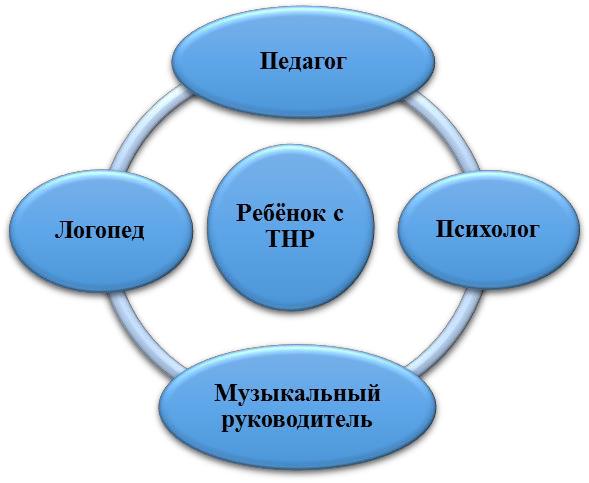 ОГЛАВЛЕНИЕ№ стр.Введение31Целевой раздел51.1Пояснительная записка51.1.1.Цели и задачи реализации ОП для детей с ОВЗ (ТНР)51.1.2.Принципы и подходы к формированию П для детей с ОВЗ (ТНР)61.1.3.Значимые для разработки и реализации Программы характеристики, в том числе характеристики особенностей развития детей с ОВЗ (ТНР)101.2.Планируемые результаты (целевые ориентиры)171.2.1.Система мониторинга достижения детьми планируемых результатов182Содержательный раздел202.1Описание образовательной деятельности в соответствии с направлениями развития202.1ребёнка с указанием форм, способов и средств реализации Программыребёнка с указанием форм, способов и средств реализации Программы2.2Содержание психолого-педагогической работы по 5-ти образовательным областям22Содержание психолого-педагогической работы по 5-ти образовательным областямСодержание образовательной области «Социально-коммуникативное развитие»22Содержание образовательной области «Познавательное развитие»23Содержание образовательной области «Речевое развитие»23Содержание образовательной области «Художественно-эстетическое развитие»24Содержание образовательной области «Физическое развитие»242.3Образовательная деятельность по профессиональной коррекции нарушений развития26детей с ОВЗ (ТНР)2.4Содержание коррекционно-развивающей работы учителя-логопеда29Содержание коррекционно-развивающей работы воспитателя с детьми в ходе режимных моментов31Содержание коррекционно-развивающей работы педагога - психолога372.5Образовательная деятельность разных видов и культурных практик, модель40поддержки детской инициативы2.6Описание вариативных форм, способов, методов, и средств реализации44образовательной Программы2.7Взаимодействие педагогического коллектива с семьями воспитанников48Взаимодействие педагогического коллектива с семьями воспитанников2.8Наиболее существенные характеристики содержания образовательной Программы78(специфика национальных, социокультурных и иных условий)3Организационный отдел503.1Учебный план503.2Распорядок (режим дня) пребывания воспитанников групп компенсирующей направленности583.3Организация развивающей предметно-пространственной среды603.4Материально-техническое обеспечение образовательного процесса623.5Обеспечение образовательного процесса663.6Финансовые условия реализации образовательной Программы71для детей ОВЗ (ТНР)4Краткая презентация образовательной Программы для детей ОВЗ (ТНР)71ОбразовательнаяобластьОбязательная частьЧасть, формируемая участникамиобразовательных отношений(вариативная часть)ОбразовательнаяобластьОбязательная частьЧасть, формируемая участникамиобразовательных отношений(вариативная часть)ОбразовательнаяобластьОбязательная частьЧасть, формируемая участникамиобразовательных отношений(вариативная часть)Социально –коммуникативноеразвитиеПримерная адаптированная основнаяобразовательная программа  для  дошкольников  с тяжелыминарушениями речи/Под ред. проф. Л.В. ЛопатинойИ.А. Лыкова Парциальная образовательная программа для детей дошкольного возраста МИР БЕЗОПАСНОСТИ.- Москва: Издательский дом «Цветной мир», 2017 ПознавательноеразвитиеПримерная адаптированная основнаяобразовательная программа  для  дошкольников  с тяжелыминарушениями речи/Под ред. проф. Л.В. ЛопатинойКолесникова Е.В. Математические ступеньки. Программа развития математических представлений у дошкольников. -   М.: ТЦ Сфера, 2017;Речевое развитиеПримерная адаптированная основнаяобразовательная программа  для  дошкольников  с тяжелыминарушениями речи/Под ред. проф. Л.В. ЛопатинойУшакова О.С. Программа развития речи дошкольников. – М.: ТЦ Сфера, 2015Художественно –эстетическое развитиеПримерная адаптированная основнаяобразовательная программа  для  дошкольников  с тяжелыминарушениями речи/Под ред. проф. Л.В. ЛопатинойИ. Каплунова, И. Новоскольцева Ладушки. Программа по музыкальному воспитанию детей дошкольного возраста. – СПб, 2017;Физическое развитиеПримерная адаптированная основная образовательная программа  для  дошкольников  с тяжелыми нарушениями речи/Под ред. проф. Л.В. Лопатиной.Токаева Т.Э. Будь здоров дошкольник. Программа физического развития детей 3-7 лет. -  М.: ТЦ Сфера, 2016Дошкольные группыВозрастКоличество детей1   группа  компенсирующей  направленности(тяжелое  нарушение  речи  2-4  уровня5-7 лет15речевого развития)Возрастныепсихофизиоло гическиеособенностидетейдошкольноговозраста с ОВЗ(ТНР)Старшая группа (5-6 летПодготовительная к школе группа(6-7 лет)Социально-коммуникативное развитиеК 6 годам у детей возрастает интерес и потребностьв общении, особенно со сверстниками, осознание своего положения среди них. Ребенок приобретает способы взаимодействия с другими людьми.  Использует  речь  и другие средства общения для удовлетворения разнообразных потребностей. Лучше ориентируется в человеческих  отношениях: способен заметить эмоциональное состояние близкого взрослого, сверстника, проявить  внимание  и  сочувствие.  У детей   формируется потребность в уважении со стороны  взрослого, для них  оказывается  чрезвычайно  важной его похвала. Это   приводит к их повышенной обидчивости на замечания. Повышенная обидчивость представляет собой возрастной феномен. Совершенствуется умение пользоваться установленными формами вежливого обращения. В  игровой  деятельности появляются  ролевые взаимодействия. Они указывают на то, что дошкольники начинают отделять себя от  принятой роли. В процессе игры  роли  могут меняться. В  этом возрасте начинают появляться постоянные партнеры  по игре. В общую игру может вовлекаться от двух до пяти детей, а продолжительность совместных игр составляет   в   среднем   15-20   мин. Ребенок начитает регулировать свое поведение в соответствии с принятыми в  обществе  нормами;  умеет  довести начатое дело до конца (соорудить конструкцию, убрать игрушки, правила игры и т.п.) – проявление произвольности.   У детей начинает формироваться способность контролировать свои эмоции в движении, чему способствует освоение ими языка эмоций (гаммы переживаний, настроений). Эмоциональность ребенка пока еще не отличается многообразием способов выражения   своих   чувств:   радости, грусти, огорчения, удовольствия. Ребенок способен проявить сочувствие, сопереживание,   которое   лежит   в основе нравственных поступков. К 6-ти годам в элементарном выполнении отдельных  поручений  (дежурство  по столовой,   уход   за   растениями   и животными) проявляется самостоятельность.Дети  проявляют высокую познавательную активность. Ребенок нуждается в содержательных контактах со сверстниками.  Их  речевые  контакты становятся  все  более длительными и активными. Дети самостоятельно  объединяются  в  небольшие группы на основе взаимных  симпатий. В этом возраст дети имеют дифференцированное представление о своей гендерной принадлежности по существенным признакам (женские и мужские  качества,  особенности  проявления чувств).  Ярко  проявляет  интерес  к  игре.  В игровой  деятельности  дети  седьмого  года жизни  уже  могут  распределять  роли  до начала игры   и строят свое поведение, придерживаясь роли. Игровое взаимодействие сопровождается речью, соответствующей и   по содержанию, и интонационно взятой роли. Речь,  сопровождающая реальные отношения детей, отличается от ролевой речи. При распределении ролей могут возникать конфликты,   связанные   субординацией ролевого поведения. Наблюдается организация игрового    пространства,    в котором выделяются  смысловой «центр» и «периферия». В игре дети часто пытаются контролировать друг друга – указывать, как должен себя вести  тот или иной персонаж. Ребенок пытается сравнивать ярко выраженные эмоциональные состояния, видеть проявление эмоционального состояния в выражениях, жестах, интонации голоса. проявляет интерес к поступкам сверстников. Способен проявлять волевые усилия в ситуациях выбора между «можно», «нельзя», «хочу» и «должен». Проявляет настойчивость, терпение, умение преодолевать трудности. Может  сдерживать себя, высказывать просьбы, предложения, несогласие в социально приемлемой форме. Произвольность поведения – один из важнейших показателей психологической готовности к школе. В  трудовой деятельности освоенные ранее виды детского труда выполняются качественно, быстро, осознанно. Активно развиваются планирование и самооценивание  трудовой деятельности. Самостоятельность ребенка проявляется в способности без помощи взрослого решать различные задачи, которые возникают в повседневной жизни. Познавательное и речевое развитиеИзменяется содержание общения ребенка и взрослого. Оно выходит за пределы конкретной ситуации, в которой оказывается ребенок. Ведущим становится познавательный мотив. Информация, которую ребенок получает в процессе общения, может быть сложной и трудной для понимания, но она вызывает интерес. К 6-ти годам более развитым становится восприятие. Дети оказываются способными назвать форму, на которую похож тот или иной предмет. Они могут вычленять в сложных объектах простые формы и из простых форм воссоздавать сложные объекты. Дети способны упорядочить группы предметов по сенсорному признаку -  величине, цвету; выделить такие параметры как высота, ширина, длина. Совершенствуется ориентация в пространстве. Возрастает объем памяти. Но еще не все дети запоминает до 7-8 названий предметов. Начинает складываться произвольное запоминание: дети способны принять задачу на запоминание, помнят поручения, могут выучить небольшое стихотворение и т.д. Начинает развиваться образное мышление. Дети оказываются способными использовать простые схематизированные изображения для решения несложных задач. Увеличивается устойчивость внимания. Не всем детям оказывается доступной сосредоточенная деятельность в течение 15-20 минут. Усложняется конструирование. Постройки могут включать 5-6 деталей. Формируются навыки конструирования по собственному замыслу, а также планирование последовательности действий .Общение детей выражается в свободном диалоге со сверстниками и взрослыми, выражение своих чувств и намерений с помощью речевых и неречевых (жестовых, мимических, пантомимических) средств. Продолжает совершенствоваться речь, в том числе звуковая сторона. Дети могут правильно воспроизводить шипящие, свистящие и сонорные звуки. Развивается фонематический слух, интонационная выразительность речи при чтении стихов, в сюжетно-ролевой игре и в повседневной жизни. Совершенствуется грамматический строй речи. Дети используют все части речи, активно занимаются словотворчеством, богаче становится лексика: активно используются синонимы и антонимы. Развивается связная речь: дети могут пересказывать и рассказывать по картинке, передавая не только главное, но и детали. В познавательной деятельности продолжает совершенствоваться восприятие цвета, формы и величины, строение предметов; представления детей систематизируются. Дети называют не только основные цвета и их оттенки, но и промежуточные цветовые оттенки; форму прямоугольников, овалов, треугольников. К 7-ми годам дети легко выстраивают в ряд -  по возрастанию или убыванию – до десяти предметов разных по величине. Но дошкольники испытывают трудности при анализе пространственного положения объектов, если сталкивается с несоответствием формы и их пространственного расположения. Продолжает развиваться образное мышление, совершенствуются обобщения, что является основой словесно-логического мышления. 6-7 лет это возраст творческого воображения. Дети самостоятельно могут сочинить оригинальные правдоподобные истории. Наблюдается переход от непроизвольного к произвольному вниманию. Конструирование характеризуется умением анализировать условия, в которых протекает эта деятельность. Дети используют и называют различные детали конструктора, овладевают обобщенным способом обследования образца. Конструктивна деятельность может осуществляться на основе схемы, по замыслу и по условиям. Дети могут конструировать из бумаги, складывая ее несколько раз (2,4,6 сгибов); из природного материала.Художественно-эстетическое развитиеНа 6-м году жизни ребенок осознанно воспринимает произведения художественно-изобразительно-музыкального творчества, легко устанавливает простые причинные связи в сюжете, композиции и т.п., эмоционально откликается на отраженные в произведении  искусства действия, поступки, события, соотносит увиденное со своими представлениями о красивом, радостном, печальном, и т.д. У ребенка появляется желание делиться своими впечатлениями от встреч с искусством, со взрослыми и сверстниками. Формируются такие его особенности как оригинальность и произвольность. Дети могут самостоятельно придумать небольшую сказку на заданную тему. Рисунки становятся предметными и детализированными. в этом возрасте дети рисуют предметы овальной и прямоугольной формы, простые изображения животных. Дети могут своевременно насыщать ворс краской, промывать по окончании работы. Могут вырезать ножницами по прямой, диагонали, к 6 годам, в основном овладевают приемами вырезывания предметов круглой и овальной формы. Лепят предметы круглой, овальной, цилиндрической формы, простейших животных, рыб, птиц. к 6-ти годам ребенок выполняет элементарные танцевальные движения (подскоки, пружинка, кружение и т.д.). Может петь протяжно при этом вместе начинать и заканчивать пение. Развитию исполнительской деятельности способствуют доминирование в данном возрасте продуктивной мотивации (спеть песню, станцевать танец, сыграть на инструменте). Дети делают первые попытки творчества.В изобразительной деятельности ребенок свободно может изображать предметы круглой, овальной, прямоугольной формы, состоящих из частей разной формы и соединений разных линией. расширяются представления о цвете (знает основные цвета и оттенки, самостоятельно может приготовить голубой и розовый цвет). Рисунки могут быть самыми разнообразными по содержанию: это жизненные впечатления детей, иллюстрации к фильмам и книгам, воображаемые ситуации. Обычно рисунки представляют собой схематичные изображения различных объектов, но могут различаться оригинальностью композиционного решения. Изображение человека становиться более детализированным и пропорциональным. По рисунку можно судить о половой принадлежности и эмоциональном состоянии изображаемого человека. В лепке детям не представляет трудности создать более сложное по форме изображение, успешно справляются с вырезыванием предметов круглой и овальной формы разных пропорций. Старших дошкольников отличает яркая эмоциональная реакция на музыку. Появляется интонационно мелодическая ориентация музыкального восприятия. Дошкольники могут петь без напряжения, плавно, отчетливо произнося слова; свободно выполняют танцевальные движения: полуприседания с выставлением ноги на пятку, поочередное выбрасывание ног в прыжке и т.д. Могут импровизировать, сочинять мелодию на заданную тему. Формируются первоначальные представления о жанрах и видах музыки.Физическое развитиеВ этом возрасте продолжается рост всех органов и систем, сохраняется потребность в движении. Двигательная активность становится целенаправленной, отвечает индивидуальному опыту и интересу, движения становятся осмысленными, мотивированными, управляемыми. сохраняется высокая эмоциональная значимость процесса деятельности для ребенка, неспособность завершить ее по первому требованию. Появляется способность к регуляции двигательной активности. У детей сохраняется интерес к познанию себя, своего тела, его строения, возможностей. У детей возникает потребность действовать совместно, быстро, ловко, в едином для всех детей темпе; соблюдать определенные интервалы во время передвижения в разных построениях, быть ведущим. Уровень функциональных возможностей повышается. Позитивные изменения наблюдаются в развитии моторики. Дошкольники лучше удерживают равновесие перешагивая через небольшие преграды. Совершенствуются культурно-гигиенические  навыки (хорошо освоен алгоритм умывания, одевания, приема пищи):аккуратны во время приема пищи, умеют правильно надевать обувь, убирают на место свою одежду, игрушки, книги. В элементарном самообслуживании (одевании, раздевании, умывании и др.) проявляет самостоятельность.Продолжается процесс окостенения скелета ребенка. Дошкольник более совершенно овладевает различными видами движений. Тело приобретает заметную устойчивость. В этом возрасте дети могут совершать более длительные прогулки, долго бегать, выполнять сложные физические упражнения. Дети уже самостоятельно, без специальных указаний взрослого могут выполнить ряд движений в определенной последовательности, контролируя их, изменяя (произвольная регуляция движений). Ребенок уже способен достаточно адекватно оценивать результаты своего участия в подвижных и спортивных играх соревновательного характера. Удовлетворение полученным результатом доставляет ребенку радость и поддерживает положительное отношение к себе и своей команде( «мы выиграли, мы сильнее»).  Имеет представления о своем физическом облике и здоровье, заботится о нем. Владеет культурно-гигиеническими навыками и понимает их необходимость.Объект мониторингаВозрастная группаФормы и методы педагогической диагностикиПериодичностьСрокиОтветственные исполнителиИндивидуальные достижения детей в контексте образовательных областей:«социально-коммуникативное развитие», «Познавательное развитие», «Речевое развитие», «Художественно-эстетическое развитие», «Физическое развитие»Старшая группа  (5-6 лет)Наблюдения, игры-упражнения, анализ продуктов детской деятельности, беседы с детьми2 раза в годСентябрь-майВоспитатели, музыкальный руководитель, инструктор по физической культуреИндивидуальные достижения детей в контексте образовательных областей:«социально-коммуникативное развитие», «Познавательное развитие», «Речевое развитие», «Художественно-эстетическое развитие», «Физическое развитие»Подготовительная к школе группа   (6-7 лет)Наблюдения, игры-упражнения, анализ продуктов детской деятельности, беседы с детьми, творческие задания2 раза в годСентябрь-майВоспитатели, музыкальный руководитель, инструктор по физической культуреУровень речевого развития детей:-Сенсомоторный уровень-Фонетико-фонематические компоненты речи-Лексико-грамматические компоненты речи-Связная речь-СемантикаСтаршая и подготовительная к школе группаНаблюдения, игры-упражнения, анализ продуктов детской деятельности, беседы с детьми3 раза в годСентябрь, январь, майКатегория педагогических  кадров ОУПеречень методических пособийВоспитатель, музыкальный руководитель1.Диагностика педагогического процесса в старшей группе (5-6 лет) дошкольной образовательной организации. СПб.: ООО ИЗДАТЕЛЬСТВО «ДЕТСТВО-ПРЕСС», 2015 16 с.2. Диагностика педагогического процесса в подготовительной к школе группе (6-7 лет) дошкольной образовательной организации. СПб.: ООО ИЗДАТЕЛЬСТВО «ДЕТСТВО-ПРЕСС», 2015 16 с.Инструктор по физической культуреОценка физического и нервно-психического развития детей раннего и дошкольного возраста/ сост. Ноткина Н.А., Казьмина Л.И. – СПб: ИЗДАТЕЛЬСТВО «ДЕТСТВО-ПРЕСС», 2008Учитель-логопедГ.А. Волкова Методика психолого-логопедичесого обследования детей с нарушением речи. Вопросы дифференциальной диагностики - СПб: ИЗДАТЕЛЬСТВО «ДЕТСТВО-ПРЕСС», 20081социально-коммуникативное развитие2познавательное развитие3речевое развитие4художественно эстетическое развитие5физическое развитиеСтарший дошкольный возрастЦели:- формирование основ безопасности жизнедеятельности и формирование предпосылок экологического сознания (безопасности окружающего мира);- формирование первоначальных представлений социального характера и включение детей в систему социальных отношений;- формирование положительного отношения к трудуСодержаниеНаправлено на всестороннее развитие у детей   с ТНР навыков игровой деятельности, дальнейшее приобщение их к элементарным общепринятым нормам и правилам взаимоотношения со сверстниками и взрослыми,  в  том  числе моральным, обогащение первичных представлений о гендерной и семейной принадлежности.Направления работыРасширение знакомых образовательных ситуаций, направленных на стимулирование потребности детей в сотрудничестве, в кооперативных действиях со сверстниками;Работа по активизации речевой деятельности по обогащению и систематизации словарного запаса;Формирование интеллектуальной и мотивационной готовности к школьному обучению;Активное развитие образовательного процессаРазделыИгра, Представление о мире и рукотворных материалах, Безопасное поведение в быту, социуме, природе, ТрудМетоды  и формы организации образовательной деятельности по реализации содержанияСпециально-организованная предметно-практическая деятельности, индивидуально-совместная деятельность педагога с детьми, свободная деятельность, целевые прогулки, наблюдения, поручения, экскурсии Полное содержание образовательной области «Социально-коммуникативное развитие» см. Примерная адаптированная основная образовательная программа для дошкольников с тяжелыми нарушениями речи/ Под ред. проф. Л.В. Лопатиной. – СПб.: ЦДК проф. Л.Б. Баряевой, 2015Старший дошкольный возрастЦели:- развитие у детей познавательных интересов, интеллектуальное развитиеСодержаниеРасширение представлений о функциональных свойствах и назначениях объектов, стимулирующих их анализу, используя вербальные средства общения. Установление причинно-следственных и других связей и зависимостей между внутренними и внешними свойствамиНаправления работыОбогащение сенсомоторного и сенсорного опыта; развитие познавательно-исследовательской и конструктивной деятельности; формирование элементарных математических представлений; формирование целостной картины мира; расширение кругозора детейРазделыКонструктивные игры и конструирование, Представление о себе и об окружающем мире; Элементарные математические представленияМетоды т формы организации образовательной деятельности по реализации содержанияНаблюдения за объектом, демонстрация объектов, элементарные опыты, упражнения и различные игры, тематические прогулки, решение проблемных ситуаций, проектная деятельностьПолное содержание образовательной области «Познавательное развитие» см. Примерная адаптированная основная образовательная программа для дошкольников с тяжелыми нарушениями речи/ Под ред. проф. Л.В. Лопатиной. – СПб.: ЦДК проф. Л.Б. Баряевой, 2015Старший дошкольный возрастЦели:- овладение конструктивными способами и средствами взаимодействия с окружающими;- развитие всех компонентов речи (лексической стороны, грамматического строя речи, произносительной стороны речи, связной речи: диалогической и монологической) в различных формах и видах речи;- практическое овладение нормами речиСодержаниеСтимулирование речевой активности и формирование потребности в общении, элементарных коммуникативных умений. Формирование мотивационно - потребностного компонента речевой деятельности, развитие когнитивных предпосылок речи: восприятия, память, внимание, мышление. Включение в работу по развитию речи занятий по подготовке к обучению грамоте (совместно с учителем-логопедом)Направления работыРазвитие связной речи; расширение и систематизация активного словаря; развитие умения выполнять словесные инструкции, выраженные различными по сложности конструкциями; рассказывание о предметах, игрушках, по сюжетным картинкам; театрализованные игры, работа по ознакомлению с художественной литературойРазделыРазвитие речи, Чтение  художественной литературойМетоды т формы организации образовательной деятельности по реализации содержанияИгровая и конструктивная деятельность; речевые и дидактические игры; игровые ситуации; игры-драматизации; настольный театр, проектная деятельность; составление рассказов по игрушке, картинке, серии картин, из опытаПолное содержание образовательной области «Развитие речи» см. Примерная адаптированная основная образовательная программа для дошкольников с тяжелыми нарушениями речи/ Под ред. проф. Л.В. Лопатиной. – СПб.: ЦДК проф. Л.Б. Баряевой, 2015Старший дошкольный возрастЦели:-формирование интереса к эстетической стороне окружающей действительности, удовлетворение потребности детей в самовыраженииСодержаниеСамостоятельная изобразительная деятельность (как целенаправленный процесс, имеющий результат). Проявление самостоятельности и
творчества на занятиях.Направления работырешение изобразительных задач (нарисовать, слепить,
сделать аппликацию) и может включать отдельные игровые
ситуации;  коллективная деятельность детей;  продолжение формирования
потребностно - мотивационного, целевого, содержательного,
опреационального и результативного компонентов изобразительной
деятельности;  усиление социальной направленности содержания рисования, лепки, аппликацииРазделыИзобразительное творчество; МузыкаМетоды т формы организации образовательной деятельности по реализации содержанияНаблюдение, рассматривание произведений книжной графики, творческие
здания, предметно-практическая деятельность, изготовление украшений, организация выставок, тематические экскурсииПолное содержание образовательной области «Художественно – эстетическое развитие» см. Примерная адаптированная основная образовательная программа для дошкольников с тяжелыми нарушениями речи/ Под ред. проф. Л.В. Лопатиной. – СПб.: ЦДК проф. Л.Б. Баряевой, 2015Старший дошкольный возрастЦели:- охрана здоровья детей и формирование основы культуры здоровья;
- формирование у детей интереса и ценностного отношения к занятиям физической культурой; - гармоничное физическое развитиеСодержаниеФормирование сознательного понимания необходимости здорового образа жизни, интереса, стремления заниматься спортом, желания
участвовать в подвижных и спортивных играх со сверстниками, самим их
организовывать. В структуре каждого занятия выделяются
разминочная, основная, релаксационная части. Физическое воспитание
тесно связано с развитием музыкально-ритмических движений.Направления работы Развитие физических качеств детей;  формирование потребности в ежедневной осознанной двигательной активности (в ходе различных режимных моментов)РазделыФизическое развитие; Представление о здоровом образе жизни и гигиенеМетоды т формы организации образовательной деятельности по реализации содержанияЗанятия по физической культуре, спортивные праздники, физкультурные досуги, логоритмические упражненияПолное содержание образовательной области «Физическое развитие» см. Примерная адаптированная основная образовательная программа для дошкольников с тяжелыми нарушениями речи/ Под ред. проф. Л.В. Лопатиной. – СПб.: ЦДК проф. Л.Б. Баряевой, 2015Развитие игровой деятельностиРазвитие игровой деятельностиРазвитие игровой деятельностиОсновные целиОсновные цели- Создание условий для развития игровой деятельности детей.- Создание условий для развития игровой деятельности детей.- Создание условий для развития игровой деятельности детей.- Создание условий для развития игровой деятельности детей.- Создание условий для развития игровой деятельности детей.- Создание условий для развития игровой деятельности детей.- Создание условий для развития игровой деятельности детей.- Создание условий для развития игровой деятельности детей.и задачии задачи- Формирование игровых умений, развитых культурных форм игры.- Формирование игровых умений, развитых культурных форм игры.- Формирование игровых умений, развитых культурных форм игры.- Формирование игровых умений, развитых культурных форм игры.- Формирование игровых умений, развитых культурных форм игры.- Формирование игровых умений, развитых культурных форм игры.- Формирование игровых умений, развитых культурных форм игры.- Формирование игровых умений, развитых культурных форм игры.- Развитие у детей интереса к различным видам игр.- Развитие у детей интереса к различным видам игр.- Развитие у детей интереса к различным видам игр.- Развитие у детей интереса к различным видам игр.- Развитие у детей интереса к различным видам игр.- Развитие у детей интереса к различным видам игр.- Развитие у детей интереса к различным видам игр.-  Всестороннее-  Всестороннее-  Всестороннеевоспитаниеи  гармоничноеразвитиеразвитиедетей  в  игре(эмоционально-нравственное,  умственное,  физическое,  художественно-(эмоционально-нравственное,  умственное,  физическое,  художественно-(эмоционально-нравственное,  умственное,  физическое,  художественно-(эмоционально-нравственное,  умственное,  физическое,  художественно-(эмоционально-нравственное,  умственное,  физическое,  художественно-(эмоционально-нравственное,  умственное,  физическое,  художественно-(эмоционально-нравственное,  умственное,  физическое,  художественно-(эмоционально-нравственное,  умственное,  физическое,  художественно-эстетическое и социально-коммуникативное).эстетическое и социально-коммуникативное).эстетическое и социально-коммуникативное).эстетическое и социально-коммуникативное).эстетическое и социально-коммуникативное).-   Развитие   самостоятельности,   инициативы,   творчества,   навыков-   Развитие   самостоятельности,   инициативы,   творчества,   навыков-   Развитие   самостоятельности,   инициативы,   творчества,   навыков-   Развитие   самостоятельности,   инициативы,   творчества,   навыков-   Развитие   самостоятельности,   инициативы,   творчества,   навыков-   Развитие   самостоятельности,   инициативы,   творчества,   навыков-   Развитие   самостоятельности,   инициативы,   творчества,   навыков-   Развитие   самостоятельности,   инициативы,   творчества,   навыковсаморегуляции;   формирование   доброжелательного   отношения   ксаморегуляции;   формирование   доброжелательного   отношения   ксаморегуляции;   формирование   доброжелательного   отношения   ксаморегуляции;   формирование   доброжелательного   отношения   ксаморегуляции;   формирование   доброжелательного   отношения   ксаморегуляции;   формирование   доброжелательного   отношения   ксаморегуляции;   формирование   доброжелательного   отношения   ксаморегуляции;   формирование   доброжелательного   отношения   ксверстникам,сверстникам,сверстникам,умениявзаимодействовать,взаимодействовать,взаимодействовать,договариваться,самостоятельно разрешать конфликтные ситуации.самостоятельно разрешать конфликтные ситуации.самостоятельно разрешать конфликтные ситуации.самостоятельно разрешать конфликтные ситуации.самостоятельно разрешать конфликтные ситуации.самостоятельно разрешать конфликтные ситуации.самостоятельно разрешать конфликтные ситуации.СодержаниеСодержание1.1.Сюжетно-ролевые игрыСюжетно-ролевые игрыпсихолого-психолого-2.2.Подвижные игрПодвижные игрпедагогическойпедагогической3.3.Театрализованные игрыТеатрализованные игрыработыработы4.4.Дидактические игрыДидактические игрыМетодические пособияГубанова Н.Ф. Деятельность в детском саду. Программа и методические ,,рекомендации. Для детей 3-7 лет. – М.: Мозаика-синтез,, 2010.Губанова Н.Ф. Деятельность в детском саду. Программа и методические ,,рекомендации. Для детей 3-7 лет. – М.: Мозаика-синтез,, 2010.Губанова Н.Ф. Деятельность в детском саду. Программа и методические ,,рекомендации. Для детей 3-7 лет. – М.: Мозаика-синтез,, 2010.Губанова Н.Ф. Деятельность в детском саду. Программа и методические ,,рекомендации. Для детей 3-7 лет. – М.: Мозаика-синтез,, 2010.Губанова Н.Ф. Деятельность в детском саду. Программа и методические ,,рекомендации. Для детей 3-7 лет. – М.: Мозаика-синтез,, 2010.Губанова Н.Ф. Деятельность в детском саду. Программа и методические ,,рекомендации. Для детей 3-7 лет. – М.: Мозаика-синтез,, 2010.Губанова Н.Ф. Деятельность в детском саду. Программа и методические ,,рекомендации. Для детей 3-7 лет. – М.: Мозаика-синтез,, 2010.Губанова Н.Ф. Деятельность в детском саду. Программа и методические ,,рекомендации. Для детей 3-7 лет. – М.: Мозаика-синтез,, 2010.Губанова Н.Ф. Деятельность в детском саду. Программа и методические ,,рекомендации. Для детей 3-7 лет. – М.: Мозаика-синтез,, 2010.Губанова Н.Ф. Деятельность в детском саду. Программа и методические ,,рекомендации. Для детей 3-7 лет. – М.: Мозаика-синтез,, 2010.Губанова Н.Ф. Деятельность в детском саду. Программа и методические ,,рекомендации. Для детей 3-7 лет. – М.: Мозаика-синтез,, 2010.Губанова Н.Ф. Деятельность в детском саду. Программа и методические ,,рекомендации. Для детей 3-7 лет. – М.: Мозаика-синтез,, 2010.Губанова Н.Ф. Деятельность в детском саду. Программа и методические ,,рекомендации. Для детей 3-7 лет. – М.: Мозаика-синтез,, 2010.Губанова Н.Ф. Деятельность в детском саду. Программа и методические ,,рекомендации. Для детей 3-7 лет. – М.: Мозаика-синтез,, 2010.Губанова Н.Ф. Деятельность в детском саду. Программа и методические ,,рекомендации. Для детей 3-7 лет. – М.: Мозаика-синтез,, 2010.Губанова Н.Ф. Деятельность в детском саду. Программа и методические ,,рекомендации. Для детей 3-7 лет. – М.: Мозаика-синтез,, 2010.Основные цели и задачи Развитие культурно-досуговой деятельности дошкольников по интересам позволяет обеспечить каждому ребенку отдых (пассивный и активный), эмоциональное благополучие, способствует формированию умения занимать себя.Содержание психолого-педагогической работыОтдыхРазвлечения  Праздники Самостоятельная деятельность воспитанниковНаправлениеСодержание работыКем выполняетсяработаВыявление  состояния  физического  и  психическогоМедицинскиеМедицинскоездоровья, изучение медицинской документацииработникиОбследование  актуального  уровня  развития  ребёнка,Психолого-определение  зоны  ближайшего  развития,  выявлениеВоспитатели,логопедическоетрудностей, возникающих у ребёнка по мере освоенияучитель-логопедосновной  общеобразовательной  программы,  причинвозникновения данных трудностей.Социально-Изучение семейных условий воспитания ребёнкаВоспитатель,логопедпедагогическоеВоспитатель,логопедВоспитатель,логопедНаправление работыЦели и задачиФормы организации, виды деятельностиДиагностическоеЦель:
определение уровня доречевых процессов и речевого развития ребенка.
Задачи:
- определение уровня сформированности
мыслительной деятельности детей, её
основных компонентов;- определение уровня развития общих
речевых навыков;- оценка степени сформированности
кинетического и кинестетического
компонентов общей, ручной и
артикуляторной моторики;- оценка способности понимания речи;
-оценка состояния фонетической стороны речи, звукослоговой структуры слова;
- определение уровня развития
фонематических процессов;- определение объёма предметного,
предикативного, адъективного словарного запаса импрессивной и экспрессивной речи;- определение особенностей и степени
сформированности грамматического строя речи;- определение уровня развития связной речи;
- анализ результатов диагностики
(конкретизация затруднений и проблем
ребёнка в речевом развитии; формирование подгрупп для проведения занятий, определение оптимального
образовательного маршрута ребёнка);-планирование дальнейшей коррекционно -развивающей работы с детьмиСрезы для отслеживания динамики развития и уточнения направлений коррекционно-развивающей работы:
- первый (в начале учебного года)
позволяет разработать оптимальную для всей группы и для каждого ребенка программу логопедической и общеразвивающей работы;- второй (в конце учебного года)
дает полное представление о динамике развития ребенка в
течение года и на этой основе позволяет наметить общие  перспективы дальнейшей
логопедической и общеразвивающей работы с ним.Виды деятельности:- наблюдение за детьми в ходе
совместной деятельности и
режимные моменты;- беседы с родителями;- проведение процедуры
обследования компонентов
речевого развития ребёнка;- заполнение индивидуальных
карт воспитанников;- составление перспективного и
календарно-тематического планирования коррекционно - развивающей работыКоррекционно – развивающая работа с детьми-совершенствование процессов слухового и зрительного восприятия, внимания, памяти, мыслительных операций анализа, синтеза, сравнения, обобщения, классификации; - развитие общей, ручной, артикуляторной моторики;
- осуществление коррекции нарушений
дыхательной и голосовой функций;-расширение объема импрессивной и
экспрессивной речи и уточнение
предметного (существительные), предикативного (глаголы) и  адъективного (прилагательные)
компонентов словаря, ведение работы по
формированию семантической структуры слова, организации семантических полей;- совершенствование восприятия,
дифференциации и навыков  употребления детьми грамматических форм слова и словообразовательных моделей, различных типов синтаксических конструкций;- совершенствование навыков связной речи детей;- ведение работы по коррекции нарушений фонетической стороны речи, по развитию фонематических процессов;
- формирование мотивации детей к
школьному обучению, обучение основам грамотыПодгрупповые, индивидуальные
занятияФормы работыСрокиСрокиСрокиГрупповые консультациипо планупо планупо плануИндивидуальная непосредственно-образовательная деятельностьеженедельноеженедельноеженедельнос участием родителей «Среда у логопеда»еженедельноеженедельноеженедельнос участием родителей «Среда у логопеда»Открытые мероприятия для родителей («видео-презентации»)2 раза в год: октябрь,2 раза в год: октябрь,2 раза в год: октябрь,Открытые мероприятия для родителей («видео-презентации»)апрельапрельапрельапрельапрельапрельОформление стендовой информации: рекомендации поеженедельноеженедельноеженедельноорганизации рече - развивающего взаимодействия домаеженедельноеженедельноеженедельноорганизации рече - развивающего взаимодействия домаИндивидуальные рекомендации по закреплению речевыхеженедельноеженедельноеженедельнонавыковеженедельноеженедельноеженедельнонавыковПерсональный профессиональный сайтПо плануПо плануПо плануВзаимодействие учителя-логопеда с участниками образовательного процессаВзаимодействие учителя-логопеда с участниками образовательного процессаВзаимодействие учителя-логопеда с участниками образовательного процессаВзаимодействие учителя-логопеда с участниками образовательного процессаВзаимодействие учителя-логопеда с участниками образовательного процессаФорма работыСрокиСрокиСрокиСбор и обобщение результатов диагностики2 раза в год2 раза в годКонсультацииежедневноежедневноВедение тетради связи с воспитателями- тематические задания- задания для индивидуальной работы еженедельноежедневноеженедельноежедневноВедение тетради связи с воспитателями- тематические задания- задания для индивидуальной работы еженедельноежедневноеженедельноежедневноВедение тетради связи с воспитателями- тематические задания- задания для индивидуальной работы еженедельноежедневноеженедельноежедневноВедение тетради связи с воспитателями- тематические задания- задания для индивидуальной работы еженедельноежедневноеженедельноежедневноВедение тетради связи с воспитателями- тематические задания- задания для индивидуальной работы еженедельноежедневноеженедельноежедневноПроведение совместных режимных моментовежедневноежедневноБинарные занятия, совместные мероприятия, праздникипо расписанию ОУпо расписанию ОУФормы коррекционнойФормы коррекционнойФормы коррекционнойСодержание коррекционной работы (ежедневно)Содержание коррекционной работы (ежедневно)Содержание коррекционной работы (ежедневно)Содержание коррекционной работы (ежедневно)Содержание коррекционной работы (ежедневно)работыработыСодержание коррекционной работы (ежедневно)Содержание коррекционной работы (ежедневно)Содержание коррекционной работы (ежедневно)Содержание коррекционной работы (ежедневно)Содержание коррекционной работы (ежедневно)работыработыУтренняякоррекционнаягимнастикаУтренняякоррекционнаягимнастикаУтренняякоррекционнаягимнастикаКоррекция дыхания, опорно-двигательного аппаратаЭлементы фонетической ритмикиРазвитие   слухового   внимания,   мелкой   моторики,   пальцев   рук,двигательной активности, ориентировки в пространствеКоррекция дыхания, опорно-двигательного аппаратаЭлементы фонетической ритмикиРазвитие   слухового   внимания,   мелкой   моторики,   пальцев   рук,двигательной активности, ориентировки в пространствеКоррекция дыхания, опорно-двигательного аппаратаЭлементы фонетической ритмикиРазвитие   слухового   внимания,   мелкой   моторики,   пальцев   рук,двигательной активности, ориентировки в пространствеКоррекция дыхания, опорно-двигательного аппаратаЭлементы фонетической ритмикиРазвитие   слухового   внимания,   мелкой   моторики,   пальцев   рук,двигательной активности, ориентировки в пространствеКоррекция дыхания, опорно-двигательного аппаратаЭлементы фонетической ритмикиРазвитие   слухового   внимания,   мелкой   моторики,   пальцев   рук,двигательной активности, ориентировки в пространствеКоррекция дыхания, опорно-двигательного аппаратаЭлементы фонетической ритмикиРазвитие   слухового   внимания,   мелкой   моторики,   пальцев   рук,двигательной активности, ориентировки в пространствеУтренняякоррекционнаягимнастикаУтренняякоррекционнаягимнастикаУтренняякоррекционнаягимнастикаКоррекция дыхания, опорно-двигательного аппаратаЭлементы фонетической ритмикиРазвитие   слухового   внимания,   мелкой   моторики,   пальцев   рук,двигательной активности, ориентировки в пространствеКоррекция дыхания, опорно-двигательного аппаратаЭлементы фонетической ритмикиРазвитие   слухового   внимания,   мелкой   моторики,   пальцев   рук,двигательной активности, ориентировки в пространствеКоррекция дыхания, опорно-двигательного аппаратаЭлементы фонетической ритмикиРазвитие   слухового   внимания,   мелкой   моторики,   пальцев   рук,двигательной активности, ориентировки в пространствеКоррекция дыхания, опорно-двигательного аппаратаЭлементы фонетической ритмикиРазвитие   слухового   внимания,   мелкой   моторики,   пальцев   рук,двигательной активности, ориентировки в пространствеКоррекция дыхания, опорно-двигательного аппаратаЭлементы фонетической ритмикиРазвитие   слухового   внимания,   мелкой   моторики,   пальцев   рук,двигательной активности, ориентировки в пространствеКоррекция дыхания, опорно-двигательного аппаратаЭлементы фонетической ритмикиРазвитие   слухового   внимания,   мелкой   моторики,   пальцев   рук,двигательной активности, ориентировки в пространствеУтренняякоррекционнаягимнастикаУтренняякоррекционнаягимнастикаУтренняякоррекционнаягимнастикаКоррекция дыхания, опорно-двигательного аппаратаЭлементы фонетической ритмикиРазвитие   слухового   внимания,   мелкой   моторики,   пальцев   рук,двигательной активности, ориентировки в пространствеКоррекция дыхания, опорно-двигательного аппаратаЭлементы фонетической ритмикиРазвитие   слухового   внимания,   мелкой   моторики,   пальцев   рук,двигательной активности, ориентировки в пространствеКоррекция дыхания, опорно-двигательного аппаратаЭлементы фонетической ритмикиРазвитие   слухового   внимания,   мелкой   моторики,   пальцев   рук,двигательной активности, ориентировки в пространствеКоррекция дыхания, опорно-двигательного аппаратаЭлементы фонетической ритмикиРазвитие   слухового   внимания,   мелкой   моторики,   пальцев   рук,двигательной активности, ориентировки в пространствеКоррекция дыхания, опорно-двигательного аппаратаЭлементы фонетической ритмикиРазвитие   слухового   внимания,   мелкой   моторики,   пальцев   рук,двигательной активности, ориентировки в пространствеКоррекция дыхания, опорно-двигательного аппаратаЭлементы фонетической ритмикиРазвитие   слухового   внимания,   мелкой   моторики,   пальцев   рук,двигательной активности, ориентировки в пространствеУтренняякоррекционнаягимнастикаУтренняякоррекционнаягимнастикаУтренняякоррекционнаягимнастикаКоррекция дыхания, опорно-двигательного аппаратаЭлементы фонетической ритмикиРазвитие   слухового   внимания,   мелкой   моторики,   пальцев   рук,двигательной активности, ориентировки в пространствеКоррекция дыхания, опорно-двигательного аппаратаЭлементы фонетической ритмикиРазвитие   слухового   внимания,   мелкой   моторики,   пальцев   рук,двигательной активности, ориентировки в пространствеКоррекция дыхания, опорно-двигательного аппаратаЭлементы фонетической ритмикиРазвитие   слухового   внимания,   мелкой   моторики,   пальцев   рук,двигательной активности, ориентировки в пространствеКоррекция дыхания, опорно-двигательного аппаратаЭлементы фонетической ритмикиРазвитие   слухового   внимания,   мелкой   моторики,   пальцев   рук,двигательной активности, ориентировки в пространствеКоррекция дыхания, опорно-двигательного аппаратаЭлементы фонетической ритмикиРазвитие   слухового   внимания,   мелкой   моторики,   пальцев   рук,двигательной активности, ориентировки в пространствеКоррекция дыхания, опорно-двигательного аппаратаЭлементы фонетической ритмикиРазвитие   слухового   внимания,   мелкой   моторики,   пальцев   рук,двигательной активности, ориентировки в пространствеУтренняякоррекционнаягимнастикаУтренняякоррекционнаягимнастикаУтренняякоррекционнаягимнастикаКоррекция дыхания, опорно-двигательного аппаратаЭлементы фонетической ритмикиРазвитие   слухового   внимания,   мелкой   моторики,   пальцев   рук,двигательной активности, ориентировки в пространствеКоррекция дыхания, опорно-двигательного аппаратаЭлементы фонетической ритмикиРазвитие   слухового   внимания,   мелкой   моторики,   пальцев   рук,двигательной активности, ориентировки в пространствеКоррекция дыхания, опорно-двигательного аппаратаЭлементы фонетической ритмикиРазвитие   слухового   внимания,   мелкой   моторики,   пальцев   рук,двигательной активности, ориентировки в пространствеКоррекция дыхания, опорно-двигательного аппаратаЭлементы фонетической ритмикиРазвитие   слухового   внимания,   мелкой   моторики,   пальцев   рук,двигательной активности, ориентировки в пространствеКоррекция дыхания, опорно-двигательного аппаратаЭлементы фонетической ритмикиРазвитие   слухового   внимания,   мелкой   моторики,   пальцев   рук,двигательной активности, ориентировки в пространствеКоррекция дыхания, опорно-двигательного аппаратаЭлементы фонетической ритмикиРазвитие   слухового   внимания,   мелкой   моторики,   пальцев   рук,двигательной активности, ориентировки в пространствеКоррекционнаябодрящаягимнастикаКоррекционнаябодрящаягимнастикаКоррекционнаябодрящаягимнастикаРазвитие общей и мелкой моторики.Коррекция дыханияЭлементы фонетической ритмикиФормирование умения ориентироваться в пространствеРазвитие общей и мелкой моторики.Коррекция дыханияЭлементы фонетической ритмикиФормирование умения ориентироваться в пространствеРазвитие общей и мелкой моторики.Коррекция дыханияЭлементы фонетической ритмикиФормирование умения ориентироваться в пространствеРазвитие общей и мелкой моторики.Коррекция дыханияЭлементы фонетической ритмикиФормирование умения ориентироваться в пространствеРазвитие общей и мелкой моторики.Коррекция дыханияЭлементы фонетической ритмикиФормирование умения ориентироваться в пространствеРазвитие общей и мелкой моторики.Коррекция дыханияЭлементы фонетической ритмикиФормирование умения ориентироваться в пространствеКоррекционнаябодрящаягимнастикаКоррекционнаябодрящаягимнастикаКоррекционнаябодрящаягимнастикаРазвитие общей и мелкой моторики.Коррекция дыханияЭлементы фонетической ритмикиФормирование умения ориентироваться в пространствеРазвитие общей и мелкой моторики.Коррекция дыханияЭлементы фонетической ритмикиФормирование умения ориентироваться в пространствеРазвитие общей и мелкой моторики.Коррекция дыханияЭлементы фонетической ритмикиФормирование умения ориентироваться в пространствеРазвитие общей и мелкой моторики.Коррекция дыханияЭлементы фонетической ритмикиФормирование умения ориентироваться в пространствеРазвитие общей и мелкой моторики.Коррекция дыханияЭлементы фонетической ритмикиФормирование умения ориентироваться в пространствеРазвитие общей и мелкой моторики.Коррекция дыханияЭлементы фонетической ритмикиФормирование умения ориентироваться в пространствеКоррекционнаябодрящаягимнастикаКоррекционнаябодрящаягимнастикаКоррекционнаябодрящаягимнастикаРазвитие общей и мелкой моторики.Коррекция дыханияЭлементы фонетической ритмикиФормирование умения ориентироваться в пространствеРазвитие общей и мелкой моторики.Коррекция дыханияЭлементы фонетической ритмикиФормирование умения ориентироваться в пространствеРазвитие общей и мелкой моторики.Коррекция дыханияЭлементы фонетической ритмикиФормирование умения ориентироваться в пространствеРазвитие общей и мелкой моторики.Коррекция дыханияЭлементы фонетической ритмикиФормирование умения ориентироваться в пространствеРазвитие общей и мелкой моторики.Коррекция дыханияЭлементы фонетической ритмикиФормирование умения ориентироваться в пространствеРазвитие общей и мелкой моторики.Коррекция дыханияЭлементы фонетической ритмикиФормирование умения ориентироваться в пространствеКоррекционнаябодрящаягимнастикаКоррекционнаябодрящаягимнастикаКоррекционнаябодрящаягимнастикаРазвитие общей и мелкой моторики.Коррекция дыханияЭлементы фонетической ритмикиФормирование умения ориентироваться в пространствеРазвитие общей и мелкой моторики.Коррекция дыханияЭлементы фонетической ритмикиФормирование умения ориентироваться в пространствеРазвитие общей и мелкой моторики.Коррекция дыханияЭлементы фонетической ритмикиФормирование умения ориентироваться в пространствеРазвитие общей и мелкой моторики.Коррекция дыханияЭлементы фонетической ритмикиФормирование умения ориентироваться в пространствеРазвитие общей и мелкой моторики.Коррекция дыханияЭлементы фонетической ритмикиФормирование умения ориентироваться в пространствеРазвитие общей и мелкой моторики.Коррекция дыханияЭлементы фонетической ритмикиФормирование умения ориентироваться в пространствеКоррекционнаябодрящаягимнастикаКоррекционнаябодрящаягимнастикаКоррекционнаябодрящаягимнастикаСитуативные  беседы  при проведениирежимныхмоментовСитуативные  беседы  при проведениирежимныхмоментовСитуативные  беседы  при проведениирежимныхмоментовЗакрепление  навыков  и  умений  детей,  полученных  на  коррекционныхзанятиях  Развитие  двигательной  активности, коммуникативной  стороныречиЗакрепление  навыков  и  умений  детей,  полученных  на  коррекционныхзанятиях  Развитие  двигательной  активности, коммуникативной  стороныречиЗакрепление  навыков  и  умений  детей,  полученных  на  коррекционныхзанятиях  Развитие  двигательной  активности, коммуникативной  стороныречиЗакрепление  навыков  и  умений  детей,  полученных  на  коррекционныхзанятиях  Развитие  двигательной  активности, коммуникативной  стороныречиЗакрепление  навыков  и  умений  детей,  полученных  на  коррекционныхзанятиях  Развитие  двигательной  активности, коммуникативной  стороныречиЗакрепление  навыков  и  умений  детей,  полученных  на  коррекционныхзанятиях  Развитие  двигательной  активности, коммуникативной  стороныречиСитуативные  беседы  при проведениирежимныхмоментовСитуативные  беседы  при проведениирежимныхмоментовСитуативные  беседы  при проведениирежимныхмоментовЗакрепление  навыков  и  умений  детей,  полученных  на  коррекционныхзанятиях  Развитие  двигательной  активности, коммуникативной  стороныречиЗакрепление  навыков  и  умений  детей,  полученных  на  коррекционныхзанятиях  Развитие  двигательной  активности, коммуникативной  стороныречиЗакрепление  навыков  и  умений  детей,  полученных  на  коррекционныхзанятиях  Развитие  двигательной  активности, коммуникативной  стороныречиЗакрепление  навыков  и  умений  детей,  полученных  на  коррекционныхзанятиях  Развитие  двигательной  активности, коммуникативной  стороныречиЗакрепление  навыков  и  умений  детей,  полученных  на  коррекционныхзанятиях  Развитие  двигательной  активности, коммуникативной  стороныречиЗакрепление  навыков  и  умений  детей,  полученных  на  коррекционныхзанятиях  Развитие  двигательной  активности, коммуникативной  стороныречиСитуативные  беседы  при проведениирежимныхмоментовСитуативные  беседы  при проведениирежимныхмоментовСитуативные  беседы  при проведениирежимныхмоментовЗакрепление  навыков  и  умений  детей,  полученных  на  коррекционныхзанятиях  Развитие  двигательной  активности, коммуникативной  стороныречиЗакрепление  навыков  и  умений  детей,  полученных  на  коррекционныхзанятиях  Развитие  двигательной  активности, коммуникативной  стороныречиЗакрепление  навыков  и  умений  детей,  полученных  на  коррекционныхзанятиях  Развитие  двигательной  активности, коммуникативной  стороныречиЗакрепление  навыков  и  умений  детей,  полученных  на  коррекционныхзанятиях  Развитие  двигательной  активности, коммуникативной  стороныречиЗакрепление  навыков  и  умений  детей,  полученных  на  коррекционныхзанятиях  Развитие  двигательной  активности, коммуникативной  стороныречиЗакрепление  навыков  и  умений  детей,  полученных  на  коррекционныхзанятиях  Развитие  двигательной  активности, коммуникативной  стороныречиДидактическая играДидактическая играДидактическая играЗакрепление навыков  и  умений  детей, полученных на  коррекционныхзанятияхЗакрепление навыков  и  умений  детей, полученных на  коррекционныхзанятияхЗакрепление навыков  и  умений  детей, полученных на  коррекционныхзанятияхЗакрепление навыков  и  умений  детей, полученных на  коррекционныхзанятияхЗакрепление навыков  и  умений  детей, полученных на  коррекционныхзанятияхЗакрепление навыков  и  умений  детей, полученных на  коррекционныхзанятияхДидактическая играДидактическая играДидактическая играЗакрепление навыков  и  умений  детей, полученных на  коррекционныхзанятияхЗакрепление навыков  и  умений  детей, полученных на  коррекционныхзанятияхЗакрепление навыков  и  умений  детей, полученных на  коррекционныхзанятияхЗакрепление навыков  и  умений  детей, полученных на  коррекционныхзанятияхЗакрепление навыков  и  умений  детей, полученных на  коррекционныхзанятияхЗакрепление навыков  и  умений  детей, полученных на  коррекционныхзанятияхДидактическая играДидактическая играДидактическая играЗакрепление навыков  и  умений  детей, полученных на  коррекционныхзанятияхЗакрепление навыков  и  умений  детей, полученных на  коррекционныхзанятияхЗакрепление навыков  и  умений  детей, полученных на  коррекционныхзанятияхЗакрепление навыков  и  умений  детей, полученных на  коррекционныхзанятияхЗакрепление навыков  и  умений  детей, полученных на  коррекционныхзанятияхЗакрепление навыков  и  умений  детей, полученных на  коррекционныхзанятияхДидактическая играДидактическая играДидактическая играЗакрепление навыков  и  умений  детей, полученных на  коррекционныхзанятияхЗакрепление навыков  и  умений  детей, полученных на  коррекционныхзанятияхЗакрепление навыков  и  умений  детей, полученных на  коррекционныхзанятияхЗакрепление навыков  и  умений  детей, полученных на  коррекционныхзанятияхЗакрепление навыков  и  умений  детей, полученных на  коррекционныхзанятияхЗакрепление навыков  и  умений  детей, полученных на  коррекционныхзанятияхСюжетно-ролевая играИндивидуальнаякоррекционнаяработа позаданию учителя-логопедаСюжетно-ролевая играИндивидуальнаякоррекционнаяработа позаданию учителя-логопедаСюжетно-ролевая играИндивидуальнаякоррекционнаяработа позаданию учителя-логопедаЗакрепление    умения    организовывать    и    поддерживать    игровуюдеятельность. Обогащение лексики. Развитие связной речиВыполнение упражнений  по  преодолению фонетических нарушений по грамматической стороны речи и связной речи. Коррекция звукопроизношения. Артикуляционная гимнастика, обогащение лексики Закрепление    умения    организовывать    и    поддерживать    игровуюдеятельность. Обогащение лексики. Развитие связной речиВыполнение упражнений  по  преодолению фонетических нарушений по грамматической стороны речи и связной речи. Коррекция звукопроизношения. Артикуляционная гимнастика, обогащение лексики Закрепление    умения    организовывать    и    поддерживать    игровуюдеятельность. Обогащение лексики. Развитие связной речиВыполнение упражнений  по  преодолению фонетических нарушений по грамматической стороны речи и связной речи. Коррекция звукопроизношения. Артикуляционная гимнастика, обогащение лексики Закрепление    умения    организовывать    и    поддерживать    игровуюдеятельность. Обогащение лексики. Развитие связной речиВыполнение упражнений  по  преодолению фонетических нарушений по грамматической стороны речи и связной речи. Коррекция звукопроизношения. Артикуляционная гимнастика, обогащение лексики Закрепление    умения    организовывать    и    поддерживать    игровуюдеятельность. Обогащение лексики. Развитие связной речиВыполнение упражнений  по  преодолению фонетических нарушений по грамматической стороны речи и связной речи. Коррекция звукопроизношения. Артикуляционная гимнастика, обогащение лексики Закрепление    умения    организовывать    и    поддерживать    игровуюдеятельность. Обогащение лексики. Развитие связной речиВыполнение упражнений  по  преодолению фонетических нарушений по грамматической стороны речи и связной речи. Коррекция звукопроизношения. Артикуляционная гимнастика, обогащение лексики Сюжетно-ролевая играИндивидуальнаякоррекционнаяработа позаданию учителя-логопедаСюжетно-ролевая играИндивидуальнаякоррекционнаяработа позаданию учителя-логопедаСюжетно-ролевая играИндивидуальнаякоррекционнаяработа позаданию учителя-логопедаЗакрепление    умения    организовывать    и    поддерживать    игровуюдеятельность. Обогащение лексики. Развитие связной речиВыполнение упражнений  по  преодолению фонетических нарушений по грамматической стороны речи и связной речи. Коррекция звукопроизношения. Артикуляционная гимнастика, обогащение лексики Закрепление    умения    организовывать    и    поддерживать    игровуюдеятельность. Обогащение лексики. Развитие связной речиВыполнение упражнений  по  преодолению фонетических нарушений по грамматической стороны речи и связной речи. Коррекция звукопроизношения. Артикуляционная гимнастика, обогащение лексики Закрепление    умения    организовывать    и    поддерживать    игровуюдеятельность. Обогащение лексики. Развитие связной речиВыполнение упражнений  по  преодолению фонетических нарушений по грамматической стороны речи и связной речи. Коррекция звукопроизношения. Артикуляционная гимнастика, обогащение лексики Закрепление    умения    организовывать    и    поддерживать    игровуюдеятельность. Обогащение лексики. Развитие связной речиВыполнение упражнений  по  преодолению фонетических нарушений по грамматической стороны речи и связной речи. Коррекция звукопроизношения. Артикуляционная гимнастика, обогащение лексики Закрепление    умения    организовывать    и    поддерживать    игровуюдеятельность. Обогащение лексики. Развитие связной речиВыполнение упражнений  по  преодолению фонетических нарушений по грамматической стороны речи и связной речи. Коррекция звукопроизношения. Артикуляционная гимнастика, обогащение лексики Закрепление    умения    организовывать    и    поддерживать    игровуюдеятельность. Обогащение лексики. Развитие связной речиВыполнение упражнений  по  преодолению фонетических нарушений по грамматической стороны речи и связной речи. Коррекция звукопроизношения. Артикуляционная гимнастика, обогащение лексики Сюжетно-ролевая играИндивидуальнаякоррекционнаяработа позаданию учителя-логопедаСюжетно-ролевая играИндивидуальнаякоррекционнаяработа позаданию учителя-логопедаСюжетно-ролевая играИндивидуальнаякоррекционнаяработа позаданию учителя-логопедаЗакрепление    умения    организовывать    и    поддерживать    игровуюдеятельность. Обогащение лексики. Развитие связной речиВыполнение упражнений  по  преодолению фонетических нарушений по грамматической стороны речи и связной речи. Коррекция звукопроизношения. Артикуляционная гимнастика, обогащение лексики Закрепление    умения    организовывать    и    поддерживать    игровуюдеятельность. Обогащение лексики. Развитие связной речиВыполнение упражнений  по  преодолению фонетических нарушений по грамматической стороны речи и связной речи. Коррекция звукопроизношения. Артикуляционная гимнастика, обогащение лексики Закрепление    умения    организовывать    и    поддерживать    игровуюдеятельность. Обогащение лексики. Развитие связной речиВыполнение упражнений  по  преодолению фонетических нарушений по грамматической стороны речи и связной речи. Коррекция звукопроизношения. Артикуляционная гимнастика, обогащение лексики Закрепление    умения    организовывать    и    поддерживать    игровуюдеятельность. Обогащение лексики. Развитие связной речиВыполнение упражнений  по  преодолению фонетических нарушений по грамматической стороны речи и связной речи. Коррекция звукопроизношения. Артикуляционная гимнастика, обогащение лексики Закрепление    умения    организовывать    и    поддерживать    игровуюдеятельность. Обогащение лексики. Развитие связной речиВыполнение упражнений  по  преодолению фонетических нарушений по грамматической стороны речи и связной речи. Коррекция звукопроизношения. Артикуляционная гимнастика, обогащение лексики Закрепление    умения    организовывать    и    поддерживать    игровуюдеятельность. Обогащение лексики. Развитие связной речиВыполнение упражнений  по  преодолению фонетических нарушений по грамматической стороны речи и связной речи. Коррекция звукопроизношения. Артикуляционная гимнастика, обогащение лексики Сюжетно-ролевая играИндивидуальнаякоррекционнаяработа позаданию учителя-логопедаСюжетно-ролевая играИндивидуальнаякоррекционнаяработа позаданию учителя-логопедаСюжетно-ролевая играИндивидуальнаякоррекционнаяработа позаданию учителя-логопедаЗакрепление    умения    организовывать    и    поддерживать    игровуюдеятельность. Обогащение лексики. Развитие связной речиВыполнение упражнений  по  преодолению фонетических нарушений по грамматической стороны речи и связной речи. Коррекция звукопроизношения. Артикуляционная гимнастика, обогащение лексики Закрепление    умения    организовывать    и    поддерживать    игровуюдеятельность. Обогащение лексики. Развитие связной речиВыполнение упражнений  по  преодолению фонетических нарушений по грамматической стороны речи и связной речи. Коррекция звукопроизношения. Артикуляционная гимнастика, обогащение лексики Закрепление    умения    организовывать    и    поддерживать    игровуюдеятельность. Обогащение лексики. Развитие связной речиВыполнение упражнений  по  преодолению фонетических нарушений по грамматической стороны речи и связной речи. Коррекция звукопроизношения. Артикуляционная гимнастика, обогащение лексики Закрепление    умения    организовывать    и    поддерживать    игровуюдеятельность. Обогащение лексики. Развитие связной речиВыполнение упражнений  по  преодолению фонетических нарушений по грамматической стороны речи и связной речи. Коррекция звукопроизношения. Артикуляционная гимнастика, обогащение лексики Закрепление    умения    организовывать    и    поддерживать    игровуюдеятельность. Обогащение лексики. Развитие связной речиВыполнение упражнений  по  преодолению фонетических нарушений по грамматической стороны речи и связной речи. Коррекция звукопроизношения. Артикуляционная гимнастика, обогащение лексики Закрепление    умения    организовывать    и    поддерживать    игровуюдеятельность. Обогащение лексики. Развитие связной речиВыполнение упражнений  по  преодолению фонетических нарушений по грамматической стороны речи и связной речи. Коррекция звукопроизношения. Артикуляционная гимнастика, обогащение лексики Сюжетно-ролевая играИндивидуальнаякоррекционнаяработа позаданию учителя-логопедаСюжетно-ролевая играИндивидуальнаякоррекционнаяработа позаданию учителя-логопедаСюжетно-ролевая играИндивидуальнаякоррекционнаяработа позаданию учителя-логопедаЗакрепление    умения    организовывать    и    поддерживать    игровуюдеятельность. Обогащение лексики. Развитие связной речиВыполнение упражнений  по  преодолению фонетических нарушений по грамматической стороны речи и связной речи. Коррекция звукопроизношения. Артикуляционная гимнастика, обогащение лексики Закрепление    умения    организовывать    и    поддерживать    игровуюдеятельность. Обогащение лексики. Развитие связной речиВыполнение упражнений  по  преодолению фонетических нарушений по грамматической стороны речи и связной речи. Коррекция звукопроизношения. Артикуляционная гимнастика, обогащение лексики Закрепление    умения    организовывать    и    поддерживать    игровуюдеятельность. Обогащение лексики. Развитие связной речиВыполнение упражнений  по  преодолению фонетических нарушений по грамматической стороны речи и связной речи. Коррекция звукопроизношения. Артикуляционная гимнастика, обогащение лексики Закрепление    умения    организовывать    и    поддерживать    игровуюдеятельность. Обогащение лексики. Развитие связной речиВыполнение упражнений  по  преодолению фонетических нарушений по грамматической стороны речи и связной речи. Коррекция звукопроизношения. Артикуляционная гимнастика, обогащение лексики Закрепление    умения    организовывать    и    поддерживать    игровуюдеятельность. Обогащение лексики. Развитие связной речиВыполнение упражнений  по  преодолению фонетических нарушений по грамматической стороны речи и связной речи. Коррекция звукопроизношения. Артикуляционная гимнастика, обогащение лексики Закрепление    умения    организовывать    и    поддерживать    игровуюдеятельность. Обогащение лексики. Развитие связной речиВыполнение упражнений  по  преодолению фонетических нарушений по грамматической стороны речи и связной речи. Коррекция звукопроизношения. Артикуляционная гимнастика, обогащение лексики Сюжетно-ролевая играИндивидуальнаякоррекционнаяработа позаданию учителя-логопедаСюжетно-ролевая играИндивидуальнаякоррекционнаяработа позаданию учителя-логопедаСюжетно-ролевая играИндивидуальнаякоррекционнаяработа позаданию учителя-логопедаЗакрепление    умения    организовывать    и    поддерживать    игровуюдеятельность. Обогащение лексики. Развитие связной речиВыполнение упражнений  по  преодолению фонетических нарушений по грамматической стороны речи и связной речи. Коррекция звукопроизношения. Артикуляционная гимнастика, обогащение лексики Закрепление    умения    организовывать    и    поддерживать    игровуюдеятельность. Обогащение лексики. Развитие связной речиВыполнение упражнений  по  преодолению фонетических нарушений по грамматической стороны речи и связной речи. Коррекция звукопроизношения. Артикуляционная гимнастика, обогащение лексики Закрепление    умения    организовывать    и    поддерживать    игровуюдеятельность. Обогащение лексики. Развитие связной речиВыполнение упражнений  по  преодолению фонетических нарушений по грамматической стороны речи и связной речи. Коррекция звукопроизношения. Артикуляционная гимнастика, обогащение лексики Закрепление    умения    организовывать    и    поддерживать    игровуюдеятельность. Обогащение лексики. Развитие связной речиВыполнение упражнений  по  преодолению фонетических нарушений по грамматической стороны речи и связной речи. Коррекция звукопроизношения. Артикуляционная гимнастика, обогащение лексики Закрепление    умения    организовывать    и    поддерживать    игровуюдеятельность. Обогащение лексики. Развитие связной речиВыполнение упражнений  по  преодолению фонетических нарушений по грамматической стороны речи и связной речи. Коррекция звукопроизношения. Артикуляционная гимнастика, обогащение лексики Закрепление    умения    организовывать    и    поддерживать    игровуюдеятельность. Обогащение лексики. Развитие связной речиВыполнение упражнений  по  преодолению фонетических нарушений по грамматической стороны речи и связной речи. Коррекция звукопроизношения. Артикуляционная гимнастика, обогащение лексики Сюжетно-ролевая играИндивидуальнаякоррекционнаяработа позаданию учителя-логопедаСюжетно-ролевая играИндивидуальнаякоррекционнаяработа позаданию учителя-логопедаСюжетно-ролевая играИндивидуальнаякоррекционнаяработа позаданию учителя-логопедаЗакрепление    умения    организовывать    и    поддерживать    игровуюдеятельность. Обогащение лексики. Развитие связной речиВыполнение упражнений  по  преодолению фонетических нарушений по грамматической стороны речи и связной речи. Коррекция звукопроизношения. Артикуляционная гимнастика, обогащение лексики Закрепление    умения    организовывать    и    поддерживать    игровуюдеятельность. Обогащение лексики. Развитие связной речиВыполнение упражнений  по  преодолению фонетических нарушений по грамматической стороны речи и связной речи. Коррекция звукопроизношения. Артикуляционная гимнастика, обогащение лексики Закрепление    умения    организовывать    и    поддерживать    игровуюдеятельность. Обогащение лексики. Развитие связной речиВыполнение упражнений  по  преодолению фонетических нарушений по грамматической стороны речи и связной речи. Коррекция звукопроизношения. Артикуляционная гимнастика, обогащение лексики Закрепление    умения    организовывать    и    поддерживать    игровуюдеятельность. Обогащение лексики. Развитие связной речиВыполнение упражнений  по  преодолению фонетических нарушений по грамматической стороны речи и связной речи. Коррекция звукопроизношения. Артикуляционная гимнастика, обогащение лексики Закрепление    умения    организовывать    и    поддерживать    игровуюдеятельность. Обогащение лексики. Развитие связной речиВыполнение упражнений  по  преодолению фонетических нарушений по грамматической стороны речи и связной речи. Коррекция звукопроизношения. Артикуляционная гимнастика, обогащение лексики Закрепление    умения    организовывать    и    поддерживать    игровуюдеятельность. Обогащение лексики. Развитие связной речиВыполнение упражнений  по  преодолению фонетических нарушений по грамматической стороны речи и связной речи. Коррекция звукопроизношения. Артикуляционная гимнастика, обогащение лексики Сюжетно-ролевая играИндивидуальнаякоррекционнаяработа позаданию учителя-логопедаСюжетно-ролевая играИндивидуальнаякоррекционнаяработа позаданию учителя-логопедаСюжетно-ролевая играИндивидуальнаякоррекционнаяработа позаданию учителя-логопедаДосуги, праздники,театрализованнаядеятельностьДосуги, праздники,театрализованнаядеятельностьДосуги, праздники,театрализованнаядеятельностьРазвитие эмоционально-волевой сферы.Формирование предпосылок к развитию творческого воображения.Развитие мелкой и общей моторикиРазвитие эмоционально-волевой сферы.Формирование предпосылок к развитию творческого воображения.Развитие мелкой и общей моторикиРазвитие эмоционально-волевой сферы.Формирование предпосылок к развитию творческого воображения.Развитие мелкой и общей моторикиРазвитие эмоционально-волевой сферы.Формирование предпосылок к развитию творческого воображения.Развитие мелкой и общей моторикиРазвитие эмоционально-волевой сферы.Формирование предпосылок к развитию творческого воображения.Развитие мелкой и общей моторикиРазвитие эмоционально-волевой сферы.Формирование предпосылок к развитию творческого воображения.Развитие мелкой и общей моторикиДосуги, праздники,театрализованнаядеятельностьДосуги, праздники,театрализованнаядеятельностьДосуги, праздники,театрализованнаядеятельностьРазвитие эмоционально-волевой сферы.Формирование предпосылок к развитию творческого воображения.Развитие мелкой и общей моторикиРазвитие эмоционально-волевой сферы.Формирование предпосылок к развитию творческого воображения.Развитие мелкой и общей моторикиРазвитие эмоционально-волевой сферы.Формирование предпосылок к развитию творческого воображения.Развитие мелкой и общей моторикиРазвитие эмоционально-волевой сферы.Формирование предпосылок к развитию творческого воображения.Развитие мелкой и общей моторикиРазвитие эмоционально-волевой сферы.Формирование предпосылок к развитию творческого воображения.Развитие мелкой и общей моторикиРазвитие эмоционально-волевой сферы.Формирование предпосылок к развитию творческого воображения.Развитие мелкой и общей моторикиДосуги, праздники,театрализованнаядеятельностьДосуги, праздники,театрализованнаядеятельностьДосуги, праздники,театрализованнаядеятельностьРазвитие эмоционально-волевой сферы.Формирование предпосылок к развитию творческого воображения.Развитие мелкой и общей моторикиРазвитие эмоционально-волевой сферы.Формирование предпосылок к развитию творческого воображения.Развитие мелкой и общей моторикиРазвитие эмоционально-волевой сферы.Формирование предпосылок к развитию творческого воображения.Развитие мелкой и общей моторикиРазвитие эмоционально-волевой сферы.Формирование предпосылок к развитию творческого воображения.Развитие мелкой и общей моторикиРазвитие эмоционально-волевой сферы.Формирование предпосылок к развитию творческого воображения.Развитие мелкой и общей моторикиРазвитие эмоционально-волевой сферы.Формирование предпосылок к развитию творческого воображения.Развитие мелкой и общей моторикиРазвитие эмоционально-волевой сферы.Формирование предпосылок к развитию творческого воображения.Развитие мелкой и общей моторикиРазвитие эмоционально-волевой сферы.Формирование предпосылок к развитию творческого воображения.Развитие мелкой и общей моторикиРазвитие эмоционально-волевой сферы.Формирование предпосылок к развитию творческого воображения.Развитие мелкой и общей моторикиРазвитие эмоционально-волевой сферы.Формирование предпосылок к развитию творческого воображения.Развитие мелкой и общей моторикиРазвитие эмоционально-волевой сферы.Формирование предпосылок к развитию творческого воображения.Развитие мелкой и общей моторикиРазвитие эмоционально-волевой сферы.Формирование предпосылок к развитию творческого воображения.Развитие мелкой и общей моторикиПрогулка(подвижные игры)Прогулка(подвижные игры)Прогулка(подвижные игры)Коррекция психических процессов.Развитие двигательной активности, коммуникативной стороны речиКоррекция психических процессов.Развитие двигательной активности, коммуникативной стороны речиКоррекция психических процессов.Развитие двигательной активности, коммуникативной стороны речиКоррекция психических процессов.Развитие двигательной активности, коммуникативной стороны речиКоррекция психических процессов.Развитие двигательной активности, коммуникативной стороны речиКоррекция психических процессов.Развитие двигательной активности, коммуникативной стороны речиПрогулка(подвижные игры)Прогулка(подвижные игры)Прогулка(подвижные игры)Коррекция психических процессов.Развитие двигательной активности, коммуникативной стороны речиКоррекция психических процессов.Развитие двигательной активности, коммуникативной стороны речиКоррекция психических процессов.Развитие двигательной активности, коммуникативной стороны речиКоррекция психических процессов.Развитие двигательной активности, коммуникативной стороны речиКоррекция психических процессов.Развитие двигательной активности, коммуникативной стороны речиКоррекция психических процессов.Развитие двигательной активности, коммуникативной стороны речиПрогулка(подвижные игры)Прогулка(подвижные игры)Прогулка(подвижные игры)ДежурстваДежурстваДежурстваРазвитие эмоционально-волевой сферы.Развитие двигательной активности, коммуникативной стороны речиРазвитие мелкой и общей моторики. Обогащение лексикиРазвитие эмоционально-волевой сферы.Развитие двигательной активности, коммуникативной стороны речиРазвитие мелкой и общей моторики. Обогащение лексикиРазвитие эмоционально-волевой сферы.Развитие двигательной активности, коммуникативной стороны речиРазвитие мелкой и общей моторики. Обогащение лексикиРазвитие эмоционально-волевой сферы.Развитие двигательной активности, коммуникативной стороны речиРазвитие мелкой и общей моторики. Обогащение лексикиРазвитие эмоционально-волевой сферы.Развитие двигательной активности, коммуникативной стороны речиРазвитие мелкой и общей моторики. Обогащение лексикиРазвитие эмоционально-волевой сферы.Развитие двигательной активности, коммуникативной стороны речиРазвитие мелкой и общей моторики. Обогащение лексикиДежурстваДежурстваДежурстваРазвитие эмоционально-волевой сферы.Развитие двигательной активности, коммуникативной стороны речиРазвитие мелкой и общей моторики. Обогащение лексикиРазвитие эмоционально-волевой сферы.Развитие двигательной активности, коммуникативной стороны речиРазвитие мелкой и общей моторики. Обогащение лексикиРазвитие эмоционально-волевой сферы.Развитие двигательной активности, коммуникативной стороны речиРазвитие мелкой и общей моторики. Обогащение лексикиРазвитие эмоционально-волевой сферы.Развитие двигательной активности, коммуникативной стороны речиРазвитие мелкой и общей моторики. Обогащение лексикиРазвитие эмоционально-волевой сферы.Развитие двигательной активности, коммуникативной стороны речиРазвитие мелкой и общей моторики. Обогащение лексикиРазвитие эмоционально-волевой сферы.Развитие двигательной активности, коммуникативной стороны речиРазвитие мелкой и общей моторики. Обогащение лексикиДежурстваДежурстваДежурстваРазвитие эмоционально-волевой сферы.Развитие двигательной активности, коммуникативной стороны речиРазвитие мелкой и общей моторики. Обогащение лексикиРазвитие эмоционально-волевой сферы.Развитие двигательной активности, коммуникативной стороны речиРазвитие мелкой и общей моторики. Обогащение лексикиРазвитие эмоционально-волевой сферы.Развитие двигательной активности, коммуникативной стороны речиРазвитие мелкой и общей моторики. Обогащение лексикиРазвитие эмоционально-волевой сферы.Развитие двигательной активности, коммуникативной стороны речиРазвитие мелкой и общей моторики. Обогащение лексикиРазвитие эмоционально-волевой сферы.Развитие двигательной активности, коммуникативной стороны речиРазвитие мелкой и общей моторики. Обогащение лексикиРазвитие эмоционально-волевой сферы.Развитие двигательной активности, коммуникативной стороны речиРазвитие мелкой и общей моторики. Обогащение лексикиДежурстваДежурстваДежурстваРазвитие эмоционально-волевой сферы.Развитие двигательной активности, коммуникативной стороны речиРазвитие мелкой и общей моторики. Обогащение лексикиРазвитие эмоционально-волевой сферы.Развитие двигательной активности, коммуникативной стороны речиРазвитие мелкой и общей моторики. Обогащение лексикиРазвитие эмоционально-волевой сферы.Развитие двигательной активности, коммуникативной стороны речиРазвитие мелкой и общей моторики. Обогащение лексикиРазвитие эмоционально-волевой сферы.Развитие двигательной активности, коммуникативной стороны речиРазвитие мелкой и общей моторики. Обогащение лексикиРазвитие эмоционально-волевой сферы.Развитие двигательной активности, коммуникативной стороны речиРазвитие мелкой и общей моторики. Обогащение лексикиРазвитие эмоционально-волевой сферы.Развитие двигательной активности, коммуникативной стороны речиРазвитие мелкой и общей моторики. Обогащение лексикиОбразовательные области
«Познавательное», «Речевое развитие»Образовательная область
«Физическое развитие»
Образовательная область
«Социально-коммуникативное
развитие»Образовательная область
«Художественно –эстетическое развитие
Нервно-психические функцииСовершенствовать процессы
слухового и зрительного восприятия, внимания, памяти, мыслительных операций анализа, синтеза, сравнения, обобщения, классификации; закреплять представления детей о форме, величине, пространственных отношениях элементов в
конструкции;  учить классифицировать предметы и их объединять их во множество по трём-четырём признакам; расширять зрительную, слуховую и слухоречевую
памяти; совершенствовать процессы запоминания и воспроизведения.
Развивать значимые для
профилактики детского
травматизма тактильные,
вестибулярные, зрительные
ощущения детей, процессы
памяти и вниманию. Учить детей произвольному
мышечному напряжению и
расслаблению; развивать
точность, произвольность
движений; развивать у детей двигательную память, выполняя двигательные цепочки из четырёх-шести элементов; развивать у детей необходимый для их возраста уровень слухомоторной и зрительномоторной  координации движений; развивать у детей навыки пространственной организации движений.
Продолжать учить детей
правильному динамическому и статическому дыханию,
стимулирующему функционирование сердечно - сосудистой системыРазвивать воображение детей в ходе подвижных, сюжетно-ролевых и театрализованных игр с помощью воображаемых
действий; активное развитие
познавательного интереса
(интеллектуального, волевого, познавательного)Развивать интерес к
изобразительной деятельности и её результату, стимулируя
потребность детей
участвовать в ней; уточнять
представления детей об
основных цветах и их
оттенках, учить смешивать
и получать оттеночные
цвета красок; закреплять
пространственные и
величинные представления
детей; развивать чувство
ритма в процессе работы с
кистью, с карандашами, с
фломастерами. Развивать
творческое воображение
детей.Общая, ручная и артикуляционная моторикаРазвивать общую, ручную, артикуляторную моторику; совершенствовать  кинетическую и кинестетическую основу движений пальцев рук в процессе занятий с конструктивным материалом;
Строительно-конструктивные игры с   последующим разыгрыванием игровых сюжетов; Совершенствовать двигательную сферу 
детей, обучая их выполнению сложных двигательных программ, включающих одноимённые и последовательные
движения для организации пространства, создания конструкции из крупного и
мелкого строительного материала, собственно конструирование.
Совершенствовать зрительно-двигательную координацию, учить детей активно пользоваться соотносящими движениями
«взгляд-рука»Развивать точность
произвольных движений, учить детей переключаться с одного движения на другое; учить детей выполнять движение по
словесной инструкции
взрослых; совершенствовать
умения и навыки одновременного выполнения
детьми согласованных
движений, а также
разноимённых и
разнонаправленных движений; формировать навыки контроля
динамического и статического
равновесия
Поддерживать желание детей изготовлять атрибуты для игры, учить их этому; формировать  умение моделировать различные
постройки из крупного и мелкого строительного материала, которые
могут быть использованы в процессе строительно - конструктивных, сюжетно-ролевых и театрализованных игр.Совершенствовать
приемы работы с глиной,
пластилином (разминать,
разрывать на крупные
куски, соединять,
отщипывать мелкие куски,
раскатывать прямыми и
круговыми движениями,
расплющивать); развивать
координацию движений
рук, зрительно -двигательную
координацию в процессе
рисования, лепки,
аппликации. Развивать
координацию движений
обеих рук, зрительно – двигательную координацию в процессе рисования, лепки, аппликации.
Совершенствовать
пространственную
ориентировку детей:
выполнять движения по
зрительному (картинке,
стрелке-вектору), слуховому и двигательному
сигналу. Учить детей выполнять движения в соответствии с изменением характера музыки (быстро-медленно)Общие речевые навыкиРазвивать стремление передавать радость,
огорчение, удовольствие, удивление в процессе моделирования социальных
ситуаций.Усваивать в ходе игр-драматизаций разнообразные
выразительные вербальные и
невербальные средства;
формировать у детей
обще - функциональные и
специфические механизмы
речевой деятельности.
Продолжать развивать
стремление детей передавать
(изображать, демонстрировать)
радость, огорчение,
удовольствие, удивление.
Учить детей имитировать
движения, голоса,
преображаться в процессе
театрализованных игр; учить
детей пересказывать
произведение от лица разных
персонажей, используя
языковые, и интонационно -образные средства
выразительности речи. Игры имитации образов сказочных
персонажей в соответствии с
сюжетом произведения.
Закреплять ролевые действия в соответствии с содержанием
игры и умения переносить эти
игровые действия на ситуации, тематически близкие к знакомой игре
Усваивать в ходе игр драматизаций разнообразные
выразительные вербальные и
невербальные средства;
формировать у детей
обще функциональные и
специфические механизмы
речевой деятельности.
Продолжать развивать
стремление детей передавать
(изображать, демонстрировать)
радость, огорчение, удовольствие,
удивление. Учить детей имитировать движения, голоса, преображаться в
процессе театрализованных игр; учить детей пересказывать
произведение от лица разных
персонажей, используя языковые, и интонационно-образные средства выразительности речи.
Игры-имитации образов
сказочных персонажей в
соответствии с сюжетом
произведения. Закреплять ролевые действия в
соответствии с содержанием игры и умения переносить эти игровые действия на ситуации, тематически
близкие к знакомой игре; в
процессе игровой деятельности
формировать речевую,
интеллектуальную, эмоциональную и физическую готовность к школеОбогащать слуховой опыт
детей при знакомстве с
основными жанрами,
стилями и направлениями в
музыке; развивать умение
творческой интерпретации
музыки разными средствами
художественной
выразительности.
Совершенствовать
движения детей, отражающие метрическую пульсацию (2/4 и 4/4), предполагающую
изменение темпа движений.Фонетико-фонематическая сторона речиОбучать детей составлению графических схем слогов, слов. Формировать контроль за звуками,
сформированными в речиФормировать контроль за
звуками, сформированными в речиИспользовать игровые приёмы и технологии при коррекции нарушений фонетико-фонематической стороны речи. Использовать фольклорный
материал и тексты литературных
произведений для автоматизации и
дифференциации звуковРазвивать самоконтроль за
звуками, введёнными в
речь. Использовать
художественные
произведения для
автоматизации и
дифференциации звуков.Лексико-грамматическая сторона речиУточнять, расширять и систематизировать
экологические представления детей; формировать и расширять социальные
представления.
Вербализировать полученные
представления; расширять и углублять представления детей о явлениях природы,
частях суток. Развивать речевые умения, необходимые
для определения и отражения в речи оснований классификации по ведущему
признаку (форма, величина, размер). Учить детей использовать в речи математическую
терминологию.
Продолжать развивать способности детей к
словообразованию и словоизменению. Знакомить понятием «предложение»Уточнять и закреплять значения слов, отражающих
пространственные отношения,
обозначающих названия
движений, спортивного
инвентаря, спортивных игр.В процессе уточнения
представлений о себе и
окружающем мире продолжать работу по активизации речевой
деятельности, по дальнейшему накоплению детьми словарного запаса.
Формировать представление о Родине: городах России,
государственной символике,
столице, гимне страны и т.д. Учить детей понимать и устанавливать логические связи (причинно - следствие, часть-целое, род-вид)Расширять представления
детей о скульптуре малых
форм, выделяя средства
выразительности, передающие характер образаСвязная речьРазвивать диалогическую форму речи, поддерживать инициативные диалоги
между детьми, стимулировать их, создавая коммуникативные ситуации.
Развивать фразовую речь в ходе комментированного рисования. Развивать
все виды словесной  регуляции. Учить детей  последовательности,
содержательности рассказывания, правильности лексического и грамматического оформления высказывания.
Учить детей использовать при рассказывании сказок и других литературных произведений наглядные
модели, операциональные схемы, символические средства, схематические
зарисовки, выполненные взрослым.Учить детей элементарно
рассказывать о своём
самочувствии, побуждая их
вербальными и невербальными
средствами сообщать
взрослому о своём
самочувствии. Продолжать учить детей операциям внутреннего программирования с опорой на реальные действия, используя
вербальные и невербальные
средства: показ и называние
картинок, изображающих
игровые ситуации, в которых отражены процессы самообслуживания,
гигиенические процедуры.
В процессе игровой
деятельности формировать
речевую, интеллектуальную,
эмоциональную и физическую
готовность к школьному
обучениюРазыгрывание литературных
произведений с полным или частичным костюмированием.
Учить подробно характеризовать
главных и второстепенных героев
игры; учить детей пересказывать
произведение от лица разных персонажей. Учить формулировать
главную идею литературного произведения
Расширять умения детей
анализировать объекты
перед изображением с
помощью взрослого и
самостоятельно, отражать
воспринятое в речи,
передавать свойства
объектов в рисунке, лепке,
аппликации.
Учить детей определять замысел изображения,
словесно его
формулировать, следовать
ему в процессе работы и
реализовывать его до
конца, объяснять в конце
содержание получившегося
продукта деятельности.
Развивать у детей
художественное
восприятие произведений
изобразительного
искусства, учить их
эмоционально откликаться
на воздействие
художественного образа,
понимать содержание
произведений и выражать
свои чувства с помощью
творческих рассказов.
Сюжетное рисование с
последующим пересказомНаправлениеСодержание работыСодержание работыСодержание работыпсихолого-Формы работыФормы работыпедагогическойЦелевые ориентирыЦелевые ориентирыПрограммно-методическое обеспечениеПрограммно-методическое обеспечениеПрограммно-методическое обеспечениеПрограммно-методическое обеспечениеПрограммно-методическое обеспечениеПрограммно-методическое обеспечениеПрограммно-методическое обеспечениеПрограммно-методическое обеспечениеФормы работыФормы работыпедагогическойЦелевые ориентирыЦелевые ориентирыПрограммно-методическое обеспечениеПрограммно-методическое обеспечениеПрограммно-методическое обеспечениеПрограммно-методическое обеспечениеПрограммно-методическое обеспечениеПрограммно-методическое обеспечениеПрограммно-методическое обеспечениеПрограммно-методическое обеспечениеработыПсиходиагностическая работаПсиходиагностическая работаПсиходиагностическая работаПсиходиагностическая работаПсиходиагностическая работаОценка   уровня   социальнойкоммуникации дошкольниковОценка   уровня   социальнойкоммуникации дошкольниковОценка   уровня   социальнойкоммуникации дошкольниковДиагностика  готовности  ребенка  к  школе:Диагностика  готовности  ребенка  к  школе:Диагностика  готовности  ребенка  к  школе:Диагностика  готовности  ребенка  к  школе:Диагностика  готовности  ребенка  к  школе:Диагностика  готовности  ребенка  к  школе:Диагностика  готовности  ребенка  к  школе:Диагностика  готовности  ребенка  к  школе:Диагностика  готовности  ребенка  к  школе:ТестированиеТестированиеОценка   уровня   социальнойкоммуникации дошкольниковОценка   уровня   социальнойкоммуникации дошкольниковОценка   уровня   социальнойкоммуникации дошкольниковПособиедляпедагоговпедагоговпедагоговдошкольныхдошкольныхдошкольныхТестированиеТестированиеОценка   уровня   социальнойкоммуникации дошкольниковОценка   уровня   социальнойкоммуникации дошкольниковОценка   уровня   социальнойкоммуникации дошкольниковучреждений   /   Под   ред.   Вераксы.   –   М.:учреждений   /   Под   ред.   Вераксы.   –   М.:учреждений   /   Под   ред.   Вераксы.   –   М.:учреждений   /   Под   ред.   Вераксы.   –   М.:учреждений   /   Под   ред.   Вераксы.   –   М.:учреждений   /   Под   ред.   Вераксы.   –   М.:учреждений   /   Под   ред.   Вераксы.   –   М.:учреждений   /   Под   ред.   Вераксы.   –   М.:учреждений   /   Под   ред.   Вераксы.   –   М.:Оценка   уровня   социальнойкоммуникации дошкольниковОценка   уровня   социальнойкоммуникации дошкольниковОценка   уровня   социальнойкоммуникации дошкольниковМозаика-синтез, 2008Мозаика-синтез, 2008Мозаика-синтез, 2008Выявление особенностей   внутрисемейныхотношенийВыявление особенностей   внутрисемейныхотношенийВыявление особенностей   внутрисемейныхотношенийКостина Л.М. Проективная методика «РисунокКостина Л.М. Проективная методика «РисунокКостина Л.М. Проективная методика «РисунокКостина Л.М. Проективная методика «РисунокКостина Л.М. Проективная методика «РисунокКостина Л.М. Проективная методика «РисунокКостина Л.М. Проективная методика «РисунокКостина Л.М. Проективная методика «РисунокКостина Л.М. Проективная методика «РисунокАнализ результатов продуктивнойдеятельности детей.Анализ результатов продуктивнойдеятельности детей.Выявление особенностей   внутрисемейныхотношенийВыявление особенностей   внутрисемейныхотношенийВыявление особенностей   внутрисемейныхотношенийсемьи». Методысемьи». Методыдиагностикидиагностикидиагностикитревожности. –тревожности. –тревожности. –тревожности. –Анализ результатов продуктивнойдеятельности детей.Анализ результатов продуктивнойдеятельности детей.Выявление особенностей   внутрисемейныхотношенийВыявление особенностей   внутрисемейныхотношенийВыявление особенностей   внутрисемейныхотношенийСПб.: Речь, 2002.СПб.: Речь, 2002.Анализ результатов продуктивнойдеятельности детей.Анализ результатов продуктивнойдеятельности детей.Определение  индивидуальныхособенностей личности ребенкаОпределение  индивидуальныхособенностей личности ребенкаОпределение  индивидуальныхособенностей личности ребенкаКостина Л.М. Проективная методика «РисунокКостина Л.М. Проективная методика «РисунокКостина Л.М. Проективная методика «РисунокКостина Л.М. Проективная методика «РисунокКостина Л.М. Проективная методика «РисунокКостина Л.М. Проективная методика «РисунокКостина Л.М. Проективная методика «РисунокКостина Л.М. Проективная методика «РисунокКостина Л.М. Проективная методика «РисунокАнализ результатов продуктивнойдеятельности детей.Анализ результатов продуктивнойдеятельности детей.Социально-коммуникативное развитиеОпределение  индивидуальныхособенностей личности ребенкаОпределение  индивидуальныхособенностей личности ребенкаОпределение  индивидуальныхособенностей личности ребенкасемьи». Методысемьи». Методыдиагностикидиагностикидиагностикитревожности. –тревожности. –тревожности. –тревожности. –Анализ результатов продуктивнойдеятельности детей.Анализ результатов продуктивнойдеятельности детей.Социально-коммуникативное развитиеОпределение  индивидуальныхособенностей личности ребенкаОпределение  индивидуальныхособенностей личности ребенкаОпределение  индивидуальныхособенностей личности ребенкаСПб.: Речь, 2002СПб.: Речь, 2002Анализ результатов продуктивнойдеятельности детей.Анализ результатов продуктивнойдеятельности детей.Социально-коммуникативное развитиеСПб.: Речь, 2002СПб.: Речь, 2002Анализ результатов продуктивнойдеятельности детей.Анализ результатов продуктивнойдеятельности детей.Социально-коммуникативное развитиеОпределение  готовности  детей  к школьному обучениюОпределение  готовности  детей  к школьному обучениюОпределение  готовности  детей  к школьному обучениюТ.В. Ананьева «Программа психологическогоТ.В. Ананьева «Программа психологическогоТ.В. Ананьева «Программа психологическогоТ.В. Ананьева «Программа психологическогоТ.В. Ананьева «Программа психологическогоТ.В. Ананьева «Программа психологическогоТ.В. Ананьева «Программа психологическогоТ.В. Ананьева «Программа психологическогоТ.В. Ананьева «Программа психологическогоСоциально-коммуникативное развитиеОпределение  готовности  детей  к школьному обучениюОпределение  готовности  детей  к школьному обучениюОпределение  готовности  детей  к школьному обучениюТ.В. Ананьева «Программа психологическогоТ.В. Ананьева «Программа психологическогоТ.В. Ананьева «Программа психологическогоТ.В. Ананьева «Программа психологическогоТ.В. Ананьева «Программа психологическогоТ.В. Ананьева «Программа психологическогоТ.В. Ананьева «Программа психологическогоТ.В. Ананьева «Программа психологическогоТ.В. Ананьева «Программа психологическогоТестированиеТестированиеТестированиеТестированиеСоциально-коммуникативное развитиеОпределение  готовности  детей  к школьному обучениюОпределение  готовности  детей  к школьному обучениюОпределение  готовности  детей  к школьному обучениюсопровождения дошкольника при подготовке ксопровождения дошкольника при подготовке ксопровождения дошкольника при подготовке ксопровождения дошкольника при подготовке ксопровождения дошкольника при подготовке ксопровождения дошкольника при подготовке ксопровождения дошкольника при подготовке ксопровождения дошкольника при подготовке ксопровождения дошкольника при подготовке кОпределение  готовности  детей  к школьному обучениюОпределение  готовности  детей  к школьному обучениюОпределение  готовности  детей  к школьному обучениюсопровождения дошкольника при подготовке ксопровождения дошкольника при подготовке ксопровождения дошкольника при подготовке ксопровождения дошкольника при подготовке ксопровождения дошкольника при подготовке ксопровождения дошкольника при подготовке ксопровождения дошкольника при подготовке ксопровождения дошкольника при подготовке ксопровождения дошкольника при подготовке кОпределение  готовности  детей  к школьному обучениюОпределение  готовности  детей  к школьному обучениюОпределение  готовности  детей  к школьному обучениюшкольному обучению»; СПб.: Детство-Пресс;школьному обучению»; СПб.: Детство-Пресс;школьному обучению»; СПб.: Детство-Пресс;школьному обучению»; СПб.: Детство-Пресс;школьному обучению»; СПб.: Детство-Пресс;школьному обучению»; СПб.: Детство-Пресс;школьному обучению»; СПб.: Детство-Пресс;школьному обучению»; СПб.: Детство-Пресс;школьному обучению»; СПб.: Детство-Пресс;Определение  готовности  детей  к школьному обучениюОпределение  готовности  детей  к школьному обучениюОпределение  готовности  детей  к школьному обучению2011МетодикаН.О.Озерецкого,  Н.И.  Гуревича.Озерецкого,  Н.И.  Гуревича.Озерецкого,  Н.И.  Гуревича.Озерецкого,  Н.И.  Гуревича.Озерецкого,  Н.И.  Гуревича.Озерецкого,  Н.И.  Гуревича.Озерецкого,  Н.И.  Гуревича.Оценка физическогоОценка физическогоОценка физическогои  нервно-психическогои  нервно-психическогои  нервно-психическогои  нервно-психическогои  нервно-психическогои  нервно-психическогоОценка физическогоОценка физическогоОценка физическогои  нервно-психическогои  нервно-психическогои  нервно-психическогои  нервно-психическогои  нервно-психическогои  нервно-психическогоОценка сенсомоторного развития детей.Оценка сенсомоторного развития детей.Оценка сенсомоторного развития детей.развития  детейразвития  детейраннегораннегоиидошкольногодошкольногодошкольногоОценка сенсомоторного развития детей.Оценка сенсомоторного развития детей.Оценка сенсомоторного развития детей.возраста/Сост.  Н.А.Сост.  Н.А.Сост.  Н.А.Ноткина,Ноткина,Ноткина,Л.И.Л.И.возраста/Сост.  Н.А.Сост.  Н.А.Сост.  Н.А.Ноткина,Ноткина,Ноткина,Л.И.Л.И.Казьмина,   Н.Н.   Бойнович.Казьмина,   Н.Н.   Бойнович.Казьмина,   Н.Н.   Бойнович.Казьмина,   Н.Н.   Бойнович.Казьмина,   Н.Н.   Бойнович.–СПб.:  Изд-воСПб.:  Изд-воСПб.:  Изд-во«Акцидент», 1995.«Акцидент», 1995.«Акцидент», 1995.Эмоционально-Изучение самооценки   детей дошкольноговозрастаИзучение самооценки   детей дошкольноговозрастаИзучение самооценки   детей дошкольноговозрастаМетодика В.Г. Щур «Лесенка» Девятова О.Е.Методика В.Г. Щур «Лесенка» Девятова О.Е.Методика В.Г. Щур «Лесенка» Девятова О.Е.Методика В.Г. Щур «Лесенка» Девятова О.Е.Методика В.Г. Щур «Лесенка» Девятова О.Е.Методика В.Г. Щур «Лесенка» Девятова О.Е.Методика В.Г. Щур «Лесенка» Девятова О.Е.Методика В.Г. Щур «Лесенка» Девятова О.Е.Методика В.Г. Щур «Лесенка» Девятова О.Е.ТестированиеТестированиеволевая сфераИзучение самооценки   детей дошкольноговозрастаИзучение самооценки   детей дошкольноговозрастаИзучение самооценки   детей дошкольноговозрастаПрохороваЛ.Н.СистемаСистемамониторингамониторингамониторингавТестированиеТестированиеИзучение самооценки   детей дошкольноговозрастаИзучение самооценки   детей дошкольноговозрастаИзучение самооценки   детей дошкольноговозрастадошкольных  образовательныхдошкольных  образовательныхдошкольных  образовательныхдошкольных  образовательныхдошкольных  образовательныхдошкольных  образовательныхучреждениях.учреждениях.учреждениях.ТестированиеТестированиеИзучение самооценки   детей дошкольноговозрастаИзучение самооценки   детей дошкольноговозрастаИзучение самооценки   детей дошкольноговозрастадошкольных  образовательныхдошкольных  образовательныхдошкольных  образовательныхдошкольных  образовательныхдошкольных  образовательныхдошкольных  образовательныхучреждениях.учреждениях.учреждениях.ТестированиеТестированиеИзучение самооценки   детей дошкольноговозрастаИзучение самооценки   детей дошкольноговозрастаИзучение самооценки   детей дошкольноговозрастаЧасть  2.  Готовность  детей  к  обучению  вЧасть  2.  Готовность  детей  к  обучению  вЧасть  2.  Готовность  детей  к  обучению  вЧасть  2.  Готовность  детей  к  обучению  вЧасть  2.  Готовность  детей  к  обучению  вЧасть  2.  Готовность  детей  к  обучению  вЧасть  2.  Готовность  детей  к  обучению  вЧасть  2.  Готовность  детей  к  обучению  вЧасть  2.  Готовность  детей  к  обучению  вТестированиеТестированиеИзучение самооценки   детей дошкольноговозрастаИзучение самооценки   детей дошкольноговозрастаИзучение самооценки   детей дошкольноговозрастаЧасть  2.  Готовность  детей  к  обучению  вЧасть  2.  Готовность  детей  к  обучению  вЧасть  2.  Готовность  детей  к  обучению  вЧасть  2.  Готовность  детей  к  обучению  вЧасть  2.  Готовность  детей  к  обучению  вЧасть  2.  Готовность  детей  к  обучению  вЧасть  2.  Готовность  детей  к  обучению  вЧасть  2.  Готовность  детей  к  обучению  вЧасть  2.  Готовность  детей  к  обучению  вТестированиеТестированиеИзучение самооценки   детей дошкольноговозрастаИзучение самооценки   детей дошкольноговозрастаИзучение самооценки   детей дошкольноговозрасташколе. – М.: Национальный книжный центр,школе. – М.: Национальный книжный центр,школе. – М.: Национальный книжный центр,школе. – М.: Национальный книжный центр,школе. – М.: Национальный книжный центр,школе. – М.: Национальный книжный центр,школе. – М.: Национальный книжный центр,школе. – М.: Национальный книжный центр,школе. – М.: Национальный книжный центр,ТестированиеТестированиеИзучение самооценки   детей дошкольноговозрастаИзучение самооценки   детей дошкольноговозрастаИзучение самооценки   детей дошкольноговозраста2011. – 152 с.2011. – 152 с.ТестированиеТестированиеОценка  эмоционального  состояния  детей  по типу сдвига цветовой чувствительностиОценка  эмоционального  состояния  детей  по типу сдвига цветовой чувствительностиОценка  эмоционального  состояния  детей  по типу сдвига цветовой чувствительностиМетодика Э.Т. Дорофеевой. Шипицына Л.М.Методика Э.Т. Дорофеевой. Шипицына Л.М.Методика Э.Т. Дорофеевой. Шипицына Л.М.Методика Э.Т. Дорофеевой. Шипицына Л.М.Методика Э.Т. Дорофеевой. Шипицына Л.М.Методика Э.Т. Дорофеевой. Шипицына Л.М.Методика Э.Т. Дорофеевой. Шипицына Л.М.Методика Э.Т. Дорофеевой. Шипицына Л.М.Методика Э.Т. Дорофеевой. Шипицына Л.М.ТестированиеТестированиеОценка  эмоционального  состояния  детей  по типу сдвига цветовой чувствительностиОценка  эмоционального  состояния  детей  по типу сдвига цветовой чувствительностиОценка  эмоционального  состояния  детей  по типу сдвига цветовой чувствительностиАзбука общения: Развитие личности ребенка,Азбука общения: Развитие личности ребенка,Азбука общения: Развитие личности ребенка,Азбука общения: Развитие личности ребенка,Азбука общения: Развитие личности ребенка,Азбука общения: Развитие личности ребенка,Азбука общения: Развитие личности ребенка,Азбука общения: Развитие личности ребенка,Азбука общения: Развитие личности ребенка,ТестированиеТестированиеОценка  эмоционального  состояния  детей  по типу сдвига цветовой чувствительностиОценка  эмоционального  состояния  детей  по типу сдвига цветовой чувствительностиОценка  эмоционального  состояния  детей  по типу сдвига цветовой чувствительностинавыковобщенияобщениясовзрослымивзрослымииТестированиеТестированиеОценка  эмоционального  состояния  детей  по типу сдвига цветовой чувствительностиОценка  эмоционального  состояния  детей  по типу сдвига цветовой чувствительностиОценка  эмоционального  состояния  детей  по типу сдвига цветовой чувствительностисверстниками (3-6 лет)  СПб.:  Детство-Пресссверстниками (3-6 лет)  СПб.:  Детство-Пресссверстниками (3-6 лет)  СПб.:  Детство-Пресссверстниками (3-6 лет)  СПб.:  Детство-Пресссверстниками (3-6 лет)  СПб.:  Детство-Пресссверстниками (3-6 лет)  СПб.:  Детство-Пресссверстниками (3-6 лет)  СПб.:  Детство-Пресссверстниками (3-6 лет)  СПб.:  Детство-Пресссверстниками (3-6 лет)  СПб.:  Детство-ПрессТестированиеТестированиеРабота сПсихолого-педагогическоепросвещение;Подбор методов, технологий по запросуКоллективныеи индивидуальныеформы работыпедагогами иоказание помощи в решении проблемоказание помощи в решении проблемКоллективныеи индивидуальныеформы работыродителямиКоллективныеи индивидуальныеформы работывоспитанниковКоллективныеи индивидуальныеформы работыОтклонения вНаправление деятельностиНаправление деятельностиНаправление деятельностиНаправление деятельностиНаправление деятельностиНаправление деятельностиНаправление деятельностиНаправление деятельностиФормы работыФормы работыОтветственныйразвитии/возрастспециалистспециалистТяжелые нарушения речиКоррекция темпоритмических характеристикречи. Развитие фонематических представленийКоррекцияартикуляционных нарушений.Коррекция грамматической структуры  речиАктивизация  умений  составлять рассказ  подействию и серии сюжетных картинок Коррекция темпоритмических характеристикречи. Развитие фонематических представленийКоррекцияартикуляционных нарушений.Коррекция грамматической структуры  речиАктивизация  умений  составлять рассказ  подействию и серии сюжетных картинок Коррекция темпоритмических характеристикречи. Развитие фонематических представленийКоррекцияартикуляционных нарушений.Коррекция грамматической структуры  речиАктивизация  умений  составлять рассказ  подействию и серии сюжетных картинок Коррекция темпоритмических характеристикречи. Развитие фонематических представленийКоррекцияартикуляционных нарушений.Коррекция грамматической структуры  речиАктивизация  умений  составлять рассказ  подействию и серии сюжетных картинок Коррекция темпоритмических характеристикречи. Развитие фонематических представленийКоррекцияартикуляционных нарушений.Коррекция грамматической структуры  речиАктивизация  умений  составлять рассказ  подействию и серии сюжетных картинок Коррекция темпоритмических характеристикречи. Развитие фонематических представленийКоррекцияартикуляционных нарушений.Коррекция грамматической структуры  речиАктивизация  умений  составлять рассказ  подействию и серии сюжетных картинок Коррекция темпоритмических характеристикречи. Развитие фонематических представленийКоррекцияартикуляционных нарушений.Коррекция грамматической структуры  речиАктивизация  умений  составлять рассказ  подействию и серии сюжетных картинок Коррекция темпоритмических характеристикречи. Развитие фонематических представленийКоррекцияартикуляционных нарушений.Коррекция грамматической структуры  речиАктивизация  умений  составлять рассказ  подействию и серии сюжетных картинок Мониторинг речевого развития.Коммуникативно-речевые занятия.Игровые коррекционные занятия.Логопедический массаж.Антистрессовая гимнастика. Релаксацияв режимных моментах.Мониторинг речевого развития.Коммуникативно-речевые занятия.Игровые коррекционные занятия.Логопедический массаж.Антистрессовая гимнастика. Релаксацияв режимных моментах.Мониторинг речевого развития.Коммуникативно-речевые занятия.Игровые коррекционные занятия.Логопедический массаж.Антистрессовая гимнастика. Релаксацияв режимных моментах.Учитель-логопед5-6 летКоррекция темпоритмических характеристикречи. Развитие фонематических представленийКоррекцияартикуляционных нарушений.Коррекция грамматической структуры  речиАктивизация  умений  составлять рассказ  подействию и серии сюжетных картинок Коррекция темпоритмических характеристикречи. Развитие фонематических представленийКоррекцияартикуляционных нарушений.Коррекция грамматической структуры  речиАктивизация  умений  составлять рассказ  подействию и серии сюжетных картинок Коррекция темпоритмических характеристикречи. Развитие фонематических представленийКоррекцияартикуляционных нарушений.Коррекция грамматической структуры  речиАктивизация  умений  составлять рассказ  подействию и серии сюжетных картинок Коррекция темпоритмических характеристикречи. Развитие фонематических представленийКоррекцияартикуляционных нарушений.Коррекция грамматической структуры  речиАктивизация  умений  составлять рассказ  подействию и серии сюжетных картинок Коррекция темпоритмических характеристикречи. Развитие фонематических представленийКоррекцияартикуляционных нарушений.Коррекция грамматической структуры  речиАктивизация  умений  составлять рассказ  подействию и серии сюжетных картинок Коррекция темпоритмических характеристикречи. Развитие фонематических представленийКоррекцияартикуляционных нарушений.Коррекция грамматической структуры  речиАктивизация  умений  составлять рассказ  подействию и серии сюжетных картинок Коррекция темпоритмических характеристикречи. Развитие фонематических представленийКоррекцияартикуляционных нарушений.Коррекция грамматической структуры  речиАктивизация  умений  составлять рассказ  подействию и серии сюжетных картинок Коррекция темпоритмических характеристикречи. Развитие фонематических представленийКоррекцияартикуляционных нарушений.Коррекция грамматической структуры  речиАктивизация  умений  составлять рассказ  подействию и серии сюжетных картинок Мониторинг речевого развития.Коммуникативно-речевые занятия.Игровые коррекционные занятия.Логопедический массаж.Антистрессовая гимнастика. Релаксацияв режимных моментах.Мониторинг речевого развития.Коммуникативно-речевые занятия.Игровые коррекционные занятия.Логопедический массаж.Антистрессовая гимнастика. Релаксацияв режимных моментах.Мониторинг речевого развития.Коммуникативно-речевые занятия.Игровые коррекционные занятия.Логопедический массаж.Антистрессовая гимнастика. Релаксацияв режимных моментах.Коррекция темпоритмических характеристикречи. Развитие фонематических представленийКоррекцияартикуляционных нарушений.Коррекция грамматической структуры  речиАктивизация  умений  составлять рассказ  подействию и серии сюжетных картинок Коррекция темпоритмических характеристикречи. Развитие фонематических представленийКоррекцияартикуляционных нарушений.Коррекция грамматической структуры  речиАктивизация  умений  составлять рассказ  подействию и серии сюжетных картинок Коррекция темпоритмических характеристикречи. Развитие фонематических представленийКоррекцияартикуляционных нарушений.Коррекция грамматической структуры  речиАктивизация  умений  составлять рассказ  подействию и серии сюжетных картинок Коррекция темпоритмических характеристикречи. Развитие фонематических представленийКоррекцияартикуляционных нарушений.Коррекция грамматической структуры  речиАктивизация  умений  составлять рассказ  подействию и серии сюжетных картинок Коррекция темпоритмических характеристикречи. Развитие фонематических представленийКоррекцияартикуляционных нарушений.Коррекция грамматической структуры  речиАктивизация  умений  составлять рассказ  подействию и серии сюжетных картинок Коррекция темпоритмических характеристикречи. Развитие фонематических представленийКоррекцияартикуляционных нарушений.Коррекция грамматической структуры  речиАктивизация  умений  составлять рассказ  подействию и серии сюжетных картинок Коррекция темпоритмических характеристикречи. Развитие фонематических представленийКоррекцияартикуляционных нарушений.Коррекция грамматической структуры  речиАктивизация  умений  составлять рассказ  подействию и серии сюжетных картинок Коррекция темпоритмических характеристикречи. Развитие фонематических представленийКоррекцияартикуляционных нарушений.Коррекция грамматической структуры  речиАктивизация  умений  составлять рассказ  подействию и серии сюжетных картинок Мониторинг речевого развития.Коммуникативно-речевые занятия.Игровые коррекционные занятия.Логопедический массаж.Антистрессовая гимнастика. Релаксацияв режимных моментах.Мониторинг речевого развития.Коммуникативно-речевые занятия.Игровые коррекционные занятия.Логопедический массаж.Антистрессовая гимнастика. Релаксацияв режимных моментах.Мониторинг речевого развития.Коммуникативно-речевые занятия.Игровые коррекционные занятия.Логопедический массаж.Антистрессовая гимнастика. Релаксацияв режимных моментах.Коррекция темпоритмических характеристикречи. Развитие фонематических представленийКоррекцияартикуляционных нарушений.Коррекция грамматической структуры  речиАктивизация  умений  составлять рассказ  подействию и серии сюжетных картинок Коррекция темпоритмических характеристикречи. Развитие фонематических представленийКоррекцияартикуляционных нарушений.Коррекция грамматической структуры  речиАктивизация  умений  составлять рассказ  подействию и серии сюжетных картинок Коррекция темпоритмических характеристикречи. Развитие фонематических представленийКоррекцияартикуляционных нарушений.Коррекция грамматической структуры  речиАктивизация  умений  составлять рассказ  подействию и серии сюжетных картинок Коррекция темпоритмических характеристикречи. Развитие фонематических представленийКоррекцияартикуляционных нарушений.Коррекция грамматической структуры  речиАктивизация  умений  составлять рассказ  подействию и серии сюжетных картинок Коррекция темпоритмических характеристикречи. Развитие фонематических представленийКоррекцияартикуляционных нарушений.Коррекция грамматической структуры  речиАктивизация  умений  составлять рассказ  подействию и серии сюжетных картинок Коррекция темпоритмических характеристикречи. Развитие фонематических представленийКоррекцияартикуляционных нарушений.Коррекция грамматической структуры  речиАктивизация  умений  составлять рассказ  подействию и серии сюжетных картинок Коррекция темпоритмических характеристикречи. Развитие фонематических представленийКоррекцияартикуляционных нарушений.Коррекция грамматической структуры  речиАктивизация  умений  составлять рассказ  подействию и серии сюжетных картинок Коррекция темпоритмических характеристикречи. Развитие фонематических представленийКоррекцияартикуляционных нарушений.Коррекция грамматической структуры  речиАктивизация  умений  составлять рассказ  подействию и серии сюжетных картинок Мониторинг речевого развития.Коммуникативно-речевые занятия.Игровые коррекционные занятия.Логопедический массаж.Антистрессовая гимнастика. Релаксацияв режимных моментах.Мониторинг речевого развития.Коммуникативно-речевые занятия.Игровые коррекционные занятия.Логопедический массаж.Антистрессовая гимнастика. Релаксацияв режимных моментах.Мониторинг речевого развития.Коммуникативно-речевые занятия.Игровые коррекционные занятия.Логопедический массаж.Антистрессовая гимнастика. Релаксацияв режимных моментах.Коррекция темпоритмических характеристикречи. Развитие фонематических представленийКоррекцияартикуляционных нарушений.Коррекция грамматической структуры  речиАктивизация  умений  составлять рассказ  подействию и серии сюжетных картинок Коррекция темпоритмических характеристикречи. Развитие фонематических представленийКоррекцияартикуляционных нарушений.Коррекция грамматической структуры  речиАктивизация  умений  составлять рассказ  подействию и серии сюжетных картинок Коррекция темпоритмических характеристикречи. Развитие фонематических представленийКоррекцияартикуляционных нарушений.Коррекция грамматической структуры  речиАктивизация  умений  составлять рассказ  подействию и серии сюжетных картинок Коррекция темпоритмических характеристикречи. Развитие фонематических представленийКоррекцияартикуляционных нарушений.Коррекция грамматической структуры  речиАктивизация  умений  составлять рассказ  подействию и серии сюжетных картинок Коррекция темпоритмических характеристикречи. Развитие фонематических представленийКоррекцияартикуляционных нарушений.Коррекция грамматической структуры  речиАктивизация  умений  составлять рассказ  подействию и серии сюжетных картинок Коррекция темпоритмических характеристикречи. Развитие фонематических представленийКоррекцияартикуляционных нарушений.Коррекция грамматической структуры  речиАктивизация  умений  составлять рассказ  подействию и серии сюжетных картинок Коррекция темпоритмических характеристикречи. Развитие фонематических представленийКоррекцияартикуляционных нарушений.Коррекция грамматической структуры  речиАктивизация  умений  составлять рассказ  подействию и серии сюжетных картинок Коррекция темпоритмических характеристикречи. Развитие фонематических представленийКоррекцияартикуляционных нарушений.Коррекция грамматической структуры  речиАктивизация  умений  составлять рассказ  подействию и серии сюжетных картинок Мониторинг речевого развития.Коммуникативно-речевые занятия.Игровые коррекционные занятия.Логопедический массаж.Антистрессовая гимнастика. Релаксацияв режимных моментах.Мониторинг речевого развития.Коммуникативно-речевые занятия.Игровые коррекционные занятия.Логопедический массаж.Антистрессовая гимнастика. Релаксацияв режимных моментах.Мониторинг речевого развития.Коммуникативно-речевые занятия.Игровые коррекционные занятия.Логопедический массаж.Антистрессовая гимнастика. Релаксацияв режимных моментах.Коррекция темпоритмических характеристикречи. Развитие фонематических представленийКоррекцияартикуляционных нарушений.Коррекция грамматической структуры  речиАктивизация  умений  составлять рассказ  подействию и серии сюжетных картинок Коррекция темпоритмических характеристикречи. Развитие фонематических представленийКоррекцияартикуляционных нарушений.Коррекция грамматической структуры  речиАктивизация  умений  составлять рассказ  подействию и серии сюжетных картинок Коррекция темпоритмических характеристикречи. Развитие фонематических представленийКоррекцияартикуляционных нарушений.Коррекция грамматической структуры  речиАктивизация  умений  составлять рассказ  подействию и серии сюжетных картинок Коррекция темпоритмических характеристикречи. Развитие фонематических представленийКоррекцияартикуляционных нарушений.Коррекция грамматической структуры  речиАктивизация  умений  составлять рассказ  подействию и серии сюжетных картинок Коррекция темпоритмических характеристикречи. Развитие фонематических представленийКоррекцияартикуляционных нарушений.Коррекция грамматической структуры  речиАктивизация  умений  составлять рассказ  подействию и серии сюжетных картинок Коррекция темпоритмических характеристикречи. Развитие фонематических представленийКоррекцияартикуляционных нарушений.Коррекция грамматической структуры  речиАктивизация  умений  составлять рассказ  подействию и серии сюжетных картинок Коррекция темпоритмических характеристикречи. Развитие фонематических представленийКоррекцияартикуляционных нарушений.Коррекция грамматической структуры  речиАктивизация  умений  составлять рассказ  подействию и серии сюжетных картинок Коррекция темпоритмических характеристикречи. Развитие фонематических представленийКоррекцияартикуляционных нарушений.Коррекция грамматической структуры  речиАктивизация  умений  составлять рассказ  подействию и серии сюжетных картинок Мониторинг речевого развития.Коммуникативно-речевые занятия.Игровые коррекционные занятия.Логопедический массаж.Антистрессовая гимнастика. Релаксацияв режимных моментах.Мониторинг речевого развития.Коммуникативно-речевые занятия.Игровые коррекционные занятия.Логопедический массаж.Антистрессовая гимнастика. Релаксацияв режимных моментах.Мониторинг речевого развития.Коммуникативно-речевые занятия.Игровые коррекционные занятия.Логопедический массаж.Антистрессовая гимнастика. Релаксацияв режимных моментах.Коррекция темпоритмических характеристикречи. Развитие фонематических представленийКоррекцияартикуляционных нарушений.Коррекция грамматической структуры  речиАктивизация  умений  составлять рассказ  подействию и серии сюжетных картинок Коррекция темпоритмических характеристикречи. Развитие фонематических представленийКоррекцияартикуляционных нарушений.Коррекция грамматической структуры  речиАктивизация  умений  составлять рассказ  подействию и серии сюжетных картинок Коррекция темпоритмических характеристикречи. Развитие фонематических представленийКоррекцияартикуляционных нарушений.Коррекция грамматической структуры  речиАктивизация  умений  составлять рассказ  подействию и серии сюжетных картинок Коррекция темпоритмических характеристикречи. Развитие фонематических представленийКоррекцияартикуляционных нарушений.Коррекция грамматической структуры  речиАктивизация  умений  составлять рассказ  подействию и серии сюжетных картинок Коррекция темпоритмических характеристикречи. Развитие фонематических представленийКоррекцияартикуляционных нарушений.Коррекция грамматической структуры  речиАктивизация  умений  составлять рассказ  подействию и серии сюжетных картинок Коррекция темпоритмических характеристикречи. Развитие фонематических представленийКоррекцияартикуляционных нарушений.Коррекция грамматической структуры  речиАктивизация  умений  составлять рассказ  подействию и серии сюжетных картинок Коррекция темпоритмических характеристикречи. Развитие фонематических представленийКоррекцияартикуляционных нарушений.Коррекция грамматической структуры  речиАктивизация  умений  составлять рассказ  подействию и серии сюжетных картинок Коррекция темпоритмических характеристикречи. Развитие фонематических представленийКоррекцияартикуляционных нарушений.Коррекция грамматической структуры  речиАктивизация  умений  составлять рассказ  подействию и серии сюжетных картинок Мониторинг речевого развития.Коммуникативно-речевые занятия.Игровые коррекционные занятия.Логопедический массаж.Антистрессовая гимнастика. Релаксацияв режимных моментах.Мониторинг речевого развития.Коммуникативно-речевые занятия.Игровые коррекционные занятия.Логопедический массаж.Антистрессовая гимнастика. Релаксацияв режимных моментах.Мониторинг речевого развития.Коммуникативно-речевые занятия.Игровые коррекционные занятия.Логопедический массаж.Антистрессовая гимнастика. Релаксацияв режимных моментах.Тяжелые нарушения речи6-7 летУстранение фонетико-фонематической недостаточности. Коррекция оптико-пространственных представлений Развитиенавыков ориентация собственного тела в пространстве. Коррекция графомоторных навыков. Коррекция грамматической структурыречи Развитие диалоговой речи Устранение фонетико-фонематической недостаточности. Коррекция оптико-пространственных представлений Развитиенавыков ориентация собственного тела в пространстве. Коррекция графомоторных навыков. Коррекция грамматической структурыречи Развитие диалоговой речи Устранение фонетико-фонематической недостаточности. Коррекция оптико-пространственных представлений Развитиенавыков ориентация собственного тела в пространстве. Коррекция графомоторных навыков. Коррекция грамматической структурыречи Развитие диалоговой речи Устранение фонетико-фонематической недостаточности. Коррекция оптико-пространственных представлений Развитиенавыков ориентация собственного тела в пространстве. Коррекция графомоторных навыков. Коррекция грамматической структурыречи Развитие диалоговой речи Устранение фонетико-фонематической недостаточности. Коррекция оптико-пространственных представлений Развитиенавыков ориентация собственного тела в пространстве. Коррекция графомоторных навыков. Коррекция грамматической структурыречи Развитие диалоговой речи Устранение фонетико-фонематической недостаточности. Коррекция оптико-пространственных представлений Развитиенавыков ориентация собственного тела в пространстве. Коррекция графомоторных навыков. Коррекция грамматической структурыречи Развитие диалоговой речи Устранение фонетико-фонематической недостаточности. Коррекция оптико-пространственных представлений Развитиенавыков ориентация собственного тела в пространстве. Коррекция графомоторных навыков. Коррекция грамматической структурыречи Развитие диалоговой речи Устранение фонетико-фонематической недостаточности. Коррекция оптико-пространственных представлений Развитиенавыков ориентация собственного тела в пространстве. Коррекция графомоторных навыков. Коррекция грамматической структурыречи Развитие диалоговой речи Мониторинг речевого развития.Коммуникативно-речевые занятия.Игровые коррекционные занятия.Логопедический, массаж.Антистрессовая гимнастика. Релаксацияв режимных моментах.Мониторинг речевого развития.Коммуникативно-речевые занятия.Игровые коррекционные занятия.Логопедический, массаж.Антистрессовая гимнастика. Релаксацияв режимных моментах.Мониторинг речевого развития.Коммуникативно-речевые занятия.Игровые коррекционные занятия.Логопедический, массаж.Антистрессовая гимнастика. Релаксацияв режимных моментах.Учитель-логопедТяжелые нарушения речи6-7 летУстранение фонетико-фонематической недостаточности. Коррекция оптико-пространственных представлений Развитиенавыков ориентация собственного тела в пространстве. Коррекция графомоторных навыков. Коррекция грамматической структурыречи Развитие диалоговой речи Устранение фонетико-фонематической недостаточности. Коррекция оптико-пространственных представлений Развитиенавыков ориентация собственного тела в пространстве. Коррекция графомоторных навыков. Коррекция грамматической структурыречи Развитие диалоговой речи Устранение фонетико-фонематической недостаточности. Коррекция оптико-пространственных представлений Развитиенавыков ориентация собственного тела в пространстве. Коррекция графомоторных навыков. Коррекция грамматической структурыречи Развитие диалоговой речи Устранение фонетико-фонематической недостаточности. Коррекция оптико-пространственных представлений Развитиенавыков ориентация собственного тела в пространстве. Коррекция графомоторных навыков. Коррекция грамматической структурыречи Развитие диалоговой речи Устранение фонетико-фонематической недостаточности. Коррекция оптико-пространственных представлений Развитиенавыков ориентация собственного тела в пространстве. Коррекция графомоторных навыков. Коррекция грамматической структурыречи Развитие диалоговой речи Устранение фонетико-фонематической недостаточности. Коррекция оптико-пространственных представлений Развитиенавыков ориентация собственного тела в пространстве. Коррекция графомоторных навыков. Коррекция грамматической структурыречи Развитие диалоговой речи Устранение фонетико-фонематической недостаточности. Коррекция оптико-пространственных представлений Развитиенавыков ориентация собственного тела в пространстве. Коррекция графомоторных навыков. Коррекция грамматической структурыречи Развитие диалоговой речи Устранение фонетико-фонематической недостаточности. Коррекция оптико-пространственных представлений Развитиенавыков ориентация собственного тела в пространстве. Коррекция графомоторных навыков. Коррекция грамматической структурыречи Развитие диалоговой речи Мониторинг речевого развития.Коммуникативно-речевые занятия.Игровые коррекционные занятия.Логопедический, массаж.Антистрессовая гимнастика. Релаксацияв режимных моментах.Мониторинг речевого развития.Коммуникативно-речевые занятия.Игровые коррекционные занятия.Логопедический, массаж.Антистрессовая гимнастика. Релаксацияв режимных моментах.Мониторинг речевого развития.Коммуникативно-речевые занятия.Игровые коррекционные занятия.Логопедический, массаж.Антистрессовая гимнастика. Релаксацияв режимных моментах.Учитель-логопедТяжелые нарушения речи6-7 летУстранение фонетико-фонематической недостаточности. Коррекция оптико-пространственных представлений Развитиенавыков ориентация собственного тела в пространстве. Коррекция графомоторных навыков. Коррекция грамматической структурыречи Развитие диалоговой речи Устранение фонетико-фонематической недостаточности. Коррекция оптико-пространственных представлений Развитиенавыков ориентация собственного тела в пространстве. Коррекция графомоторных навыков. Коррекция грамматической структурыречи Развитие диалоговой речи Устранение фонетико-фонематической недостаточности. Коррекция оптико-пространственных представлений Развитиенавыков ориентация собственного тела в пространстве. Коррекция графомоторных навыков. Коррекция грамматической структурыречи Развитие диалоговой речи Устранение фонетико-фонематической недостаточности. Коррекция оптико-пространственных представлений Развитиенавыков ориентация собственного тела в пространстве. Коррекция графомоторных навыков. Коррекция грамматической структурыречи Развитие диалоговой речи Устранение фонетико-фонематической недостаточности. Коррекция оптико-пространственных представлений Развитиенавыков ориентация собственного тела в пространстве. Коррекция графомоторных навыков. Коррекция грамматической структурыречи Развитие диалоговой речи Устранение фонетико-фонематической недостаточности. Коррекция оптико-пространственных представлений Развитиенавыков ориентация собственного тела в пространстве. Коррекция графомоторных навыков. Коррекция грамматической структурыречи Развитие диалоговой речи Устранение фонетико-фонематической недостаточности. Коррекция оптико-пространственных представлений Развитиенавыков ориентация собственного тела в пространстве. Коррекция графомоторных навыков. Коррекция грамматической структурыречи Развитие диалоговой речи Устранение фонетико-фонематической недостаточности. Коррекция оптико-пространственных представлений Развитиенавыков ориентация собственного тела в пространстве. Коррекция графомоторных навыков. Коррекция грамматической структурыречи Развитие диалоговой речи Мониторинг речевого развития.Коммуникативно-речевые занятия.Игровые коррекционные занятия.Логопедический, массаж.Антистрессовая гимнастика. Релаксацияв режимных моментах.Мониторинг речевого развития.Коммуникативно-речевые занятия.Игровые коррекционные занятия.Логопедический, массаж.Антистрессовая гимнастика. Релаксацияв режимных моментах.Мониторинг речевого развития.Коммуникативно-речевые занятия.Игровые коррекционные занятия.Логопедический, массаж.Антистрессовая гимнастика. Релаксацияв режимных моментах.Учитель-логопедТяжелые нарушения речи6-7 летУстранение фонетико-фонематической недостаточности. Коррекция оптико-пространственных представлений Развитиенавыков ориентация собственного тела в пространстве. Коррекция графомоторных навыков. Коррекция грамматической структурыречи Развитие диалоговой речи Устранение фонетико-фонематической недостаточности. Коррекция оптико-пространственных представлений Развитиенавыков ориентация собственного тела в пространстве. Коррекция графомоторных навыков. Коррекция грамматической структурыречи Развитие диалоговой речи Устранение фонетико-фонематической недостаточности. Коррекция оптико-пространственных представлений Развитиенавыков ориентация собственного тела в пространстве. Коррекция графомоторных навыков. Коррекция грамматической структурыречи Развитие диалоговой речи Устранение фонетико-фонематической недостаточности. Коррекция оптико-пространственных представлений Развитиенавыков ориентация собственного тела в пространстве. Коррекция графомоторных навыков. Коррекция грамматической структурыречи Развитие диалоговой речи Устранение фонетико-фонематической недостаточности. Коррекция оптико-пространственных представлений Развитиенавыков ориентация собственного тела в пространстве. Коррекция графомоторных навыков. Коррекция грамматической структурыречи Развитие диалоговой речи Устранение фонетико-фонематической недостаточности. Коррекция оптико-пространственных представлений Развитиенавыков ориентация собственного тела в пространстве. Коррекция графомоторных навыков. Коррекция грамматической структурыречи Развитие диалоговой речи Устранение фонетико-фонематической недостаточности. Коррекция оптико-пространственных представлений Развитиенавыков ориентация собственного тела в пространстве. Коррекция графомоторных навыков. Коррекция грамматической структурыречи Развитие диалоговой речи Устранение фонетико-фонематической недостаточности. Коррекция оптико-пространственных представлений Развитиенавыков ориентация собственного тела в пространстве. Коррекция графомоторных навыков. Коррекция грамматической структурыречи Развитие диалоговой речи Мониторинг речевого развития.Коммуникативно-речевые занятия.Игровые коррекционные занятия.Логопедический, массаж.Антистрессовая гимнастика. Релаксацияв режимных моментах.Мониторинг речевого развития.Коммуникативно-речевые занятия.Игровые коррекционные занятия.Логопедический, массаж.Антистрессовая гимнастика. Релаксацияв режимных моментах.Мониторинг речевого развития.Коммуникативно-речевые занятия.Игровые коррекционные занятия.Логопедический, массаж.Антистрессовая гимнастика. Релаксацияв режимных моментах.Учитель-логопедТяжелые нарушения речи6-7 летУстранение фонетико-фонематической недостаточности. Коррекция оптико-пространственных представлений Развитиенавыков ориентация собственного тела в пространстве. Коррекция графомоторных навыков. Коррекция грамматической структурыречи Развитие диалоговой речи Устранение фонетико-фонематической недостаточности. Коррекция оптико-пространственных представлений Развитиенавыков ориентация собственного тела в пространстве. Коррекция графомоторных навыков. Коррекция грамматической структурыречи Развитие диалоговой речи Устранение фонетико-фонематической недостаточности. Коррекция оптико-пространственных представлений Развитиенавыков ориентация собственного тела в пространстве. Коррекция графомоторных навыков. Коррекция грамматической структурыречи Развитие диалоговой речи Устранение фонетико-фонематической недостаточности. Коррекция оптико-пространственных представлений Развитиенавыков ориентация собственного тела в пространстве. Коррекция графомоторных навыков. Коррекция грамматической структурыречи Развитие диалоговой речи Устранение фонетико-фонематической недостаточности. Коррекция оптико-пространственных представлений Развитиенавыков ориентация собственного тела в пространстве. Коррекция графомоторных навыков. Коррекция грамматической структурыречи Развитие диалоговой речи Устранение фонетико-фонематической недостаточности. Коррекция оптико-пространственных представлений Развитиенавыков ориентация собственного тела в пространстве. Коррекция графомоторных навыков. Коррекция грамматической структурыречи Развитие диалоговой речи Устранение фонетико-фонематической недостаточности. Коррекция оптико-пространственных представлений Развитиенавыков ориентация собственного тела в пространстве. Коррекция графомоторных навыков. Коррекция грамматической структурыречи Развитие диалоговой речи Устранение фонетико-фонематической недостаточности. Коррекция оптико-пространственных представлений Развитиенавыков ориентация собственного тела в пространстве. Коррекция графомоторных навыков. Коррекция грамматической структурыречи Развитие диалоговой речи Мониторинг речевого развития.Коммуникативно-речевые занятия.Игровые коррекционные занятия.Логопедический, массаж.Антистрессовая гимнастика. Релаксацияв режимных моментах.Мониторинг речевого развития.Коммуникативно-речевые занятия.Игровые коррекционные занятия.Логопедический, массаж.Антистрессовая гимнастика. Релаксацияв режимных моментах.Мониторинг речевого развития.Коммуникативно-речевые занятия.Игровые коррекционные занятия.Логопедический, массаж.Антистрессовая гимнастика. Релаксацияв режимных моментах.Учитель-логопедТяжелые нарушения речи6-7 летУстранение фонетико-фонематической недостаточности. Коррекция оптико-пространственных представлений Развитиенавыков ориентация собственного тела в пространстве. Коррекция графомоторных навыков. Коррекция грамматической структурыречи Развитие диалоговой речи Устранение фонетико-фонематической недостаточности. Коррекция оптико-пространственных представлений Развитиенавыков ориентация собственного тела в пространстве. Коррекция графомоторных навыков. Коррекция грамматической структурыречи Развитие диалоговой речи Устранение фонетико-фонематической недостаточности. Коррекция оптико-пространственных представлений Развитиенавыков ориентация собственного тела в пространстве. Коррекция графомоторных навыков. Коррекция грамматической структурыречи Развитие диалоговой речи Устранение фонетико-фонематической недостаточности. Коррекция оптико-пространственных представлений Развитиенавыков ориентация собственного тела в пространстве. Коррекция графомоторных навыков. Коррекция грамматической структурыречи Развитие диалоговой речи Устранение фонетико-фонематической недостаточности. Коррекция оптико-пространственных представлений Развитиенавыков ориентация собственного тела в пространстве. Коррекция графомоторных навыков. Коррекция грамматической структурыречи Развитие диалоговой речи Устранение фонетико-фонематической недостаточности. Коррекция оптико-пространственных представлений Развитиенавыков ориентация собственного тела в пространстве. Коррекция графомоторных навыков. Коррекция грамматической структурыречи Развитие диалоговой речи Устранение фонетико-фонематической недостаточности. Коррекция оптико-пространственных представлений Развитиенавыков ориентация собственного тела в пространстве. Коррекция графомоторных навыков. Коррекция грамматической структурыречи Развитие диалоговой речи Устранение фонетико-фонематической недостаточности. Коррекция оптико-пространственных представлений Развитиенавыков ориентация собственного тела в пространстве. Коррекция графомоторных навыков. Коррекция грамматической структурыречи Развитие диалоговой речи Мониторинг речевого развития.Коммуникативно-речевые занятия.Игровые коррекционные занятия.Логопедический, массаж.Антистрессовая гимнастика. Релаксацияв режимных моментах.Мониторинг речевого развития.Коммуникативно-речевые занятия.Игровые коррекционные занятия.Логопедический, массаж.Антистрессовая гимнастика. Релаксацияв режимных моментах.Мониторинг речевого развития.Коммуникативно-речевые занятия.Игровые коррекционные занятия.Логопедический, массаж.Антистрессовая гимнастика. Релаксацияв режимных моментах.Учитель-логопедТяжелые нарушения речи6-7 летУстранение фонетико-фонематической недостаточности. Коррекция оптико-пространственных представлений Развитиенавыков ориентация собственного тела в пространстве. Коррекция графомоторных навыков. Коррекция грамматической структурыречи Развитие диалоговой речи Устранение фонетико-фонематической недостаточности. Коррекция оптико-пространственных представлений Развитиенавыков ориентация собственного тела в пространстве. Коррекция графомоторных навыков. Коррекция грамматической структурыречи Развитие диалоговой речи Устранение фонетико-фонематической недостаточности. Коррекция оптико-пространственных представлений Развитиенавыков ориентация собственного тела в пространстве. Коррекция графомоторных навыков. Коррекция грамматической структурыречи Развитие диалоговой речи Устранение фонетико-фонематической недостаточности. Коррекция оптико-пространственных представлений Развитиенавыков ориентация собственного тела в пространстве. Коррекция графомоторных навыков. Коррекция грамматической структурыречи Развитие диалоговой речи Устранение фонетико-фонематической недостаточности. Коррекция оптико-пространственных представлений Развитиенавыков ориентация собственного тела в пространстве. Коррекция графомоторных навыков. Коррекция грамматической структурыречи Развитие диалоговой речи Устранение фонетико-фонематической недостаточности. Коррекция оптико-пространственных представлений Развитиенавыков ориентация собственного тела в пространстве. Коррекция графомоторных навыков. Коррекция грамматической структурыречи Развитие диалоговой речи Устранение фонетико-фонематической недостаточности. Коррекция оптико-пространственных представлений Развитиенавыков ориентация собственного тела в пространстве. Коррекция графомоторных навыков. Коррекция грамматической структурыречи Развитие диалоговой речи Устранение фонетико-фонематической недостаточности. Коррекция оптико-пространственных представлений Развитиенавыков ориентация собственного тела в пространстве. Коррекция графомоторных навыков. Коррекция грамматической структурыречи Развитие диалоговой речи Мониторинг речевого развития.Коммуникативно-речевые занятия.Игровые коррекционные занятия.Логопедический, массаж.Антистрессовая гимнастика. Релаксацияв режимных моментах.Мониторинг речевого развития.Коммуникативно-речевые занятия.Игровые коррекционные занятия.Логопедический, массаж.Антистрессовая гимнастика. Релаксацияв режимных моментах.Мониторинг речевого развития.Коммуникативно-речевые занятия.Игровые коррекционные занятия.Логопедический, массаж.Антистрессовая гимнастика. Релаксацияв режимных моментах.Учитель-логопедТяжелые нарушения речи6-7 летУстранение фонетико-фонематической недостаточности. Коррекция оптико-пространственных представлений Развитиенавыков ориентация собственного тела в пространстве. Коррекция графомоторных навыков. Коррекция грамматической структурыречи Развитие диалоговой речи Устранение фонетико-фонематической недостаточности. Коррекция оптико-пространственных представлений Развитиенавыков ориентация собственного тела в пространстве. Коррекция графомоторных навыков. Коррекция грамматической структурыречи Развитие диалоговой речи Устранение фонетико-фонематической недостаточности. Коррекция оптико-пространственных представлений Развитиенавыков ориентация собственного тела в пространстве. Коррекция графомоторных навыков. Коррекция грамматической структурыречи Развитие диалоговой речи Устранение фонетико-фонематической недостаточности. Коррекция оптико-пространственных представлений Развитиенавыков ориентация собственного тела в пространстве. Коррекция графомоторных навыков. Коррекция грамматической структурыречи Развитие диалоговой речи Устранение фонетико-фонематической недостаточности. Коррекция оптико-пространственных представлений Развитиенавыков ориентация собственного тела в пространстве. Коррекция графомоторных навыков. Коррекция грамматической структурыречи Развитие диалоговой речи Устранение фонетико-фонематической недостаточности. Коррекция оптико-пространственных представлений Развитиенавыков ориентация собственного тела в пространстве. Коррекция графомоторных навыков. Коррекция грамматической структурыречи Развитие диалоговой речи Устранение фонетико-фонематической недостаточности. Коррекция оптико-пространственных представлений Развитиенавыков ориентация собственного тела в пространстве. Коррекция графомоторных навыков. Коррекция грамматической структурыречи Развитие диалоговой речи Устранение фонетико-фонематической недостаточности. Коррекция оптико-пространственных представлений Развитиенавыков ориентация собственного тела в пространстве. Коррекция графомоторных навыков. Коррекция грамматической структурыречи Развитие диалоговой речи Мониторинг речевого развития.Коммуникативно-речевые занятия.Игровые коррекционные занятия.Логопедический, массаж.Антистрессовая гимнастика. Релаксацияв режимных моментах.Мониторинг речевого развития.Коммуникативно-речевые занятия.Игровые коррекционные занятия.Логопедический, массаж.Антистрессовая гимнастика. Релаксацияв режимных моментах.Мониторинг речевого развития.Коммуникативно-речевые занятия.Игровые коррекционные занятия.Логопедический, массаж.Антистрессовая гимнастика. Релаксацияв режимных моментах.Учитель-логопедТяжелые нарушения речи6-7 летУстранение фонетико-фонематической недостаточности. Коррекция оптико-пространственных представлений Развитиенавыков ориентация собственного тела в пространстве. Коррекция графомоторных навыков. Коррекция грамматической структурыречи Развитие диалоговой речи Устранение фонетико-фонематической недостаточности. Коррекция оптико-пространственных представлений Развитиенавыков ориентация собственного тела в пространстве. Коррекция графомоторных навыков. Коррекция грамматической структурыречи Развитие диалоговой речи Устранение фонетико-фонематической недостаточности. Коррекция оптико-пространственных представлений Развитиенавыков ориентация собственного тела в пространстве. Коррекция графомоторных навыков. Коррекция грамматической структурыречи Развитие диалоговой речи Устранение фонетико-фонематической недостаточности. Коррекция оптико-пространственных представлений Развитиенавыков ориентация собственного тела в пространстве. Коррекция графомоторных навыков. Коррекция грамматической структурыречи Развитие диалоговой речи Устранение фонетико-фонематической недостаточности. Коррекция оптико-пространственных представлений Развитиенавыков ориентация собственного тела в пространстве. Коррекция графомоторных навыков. Коррекция грамматической структурыречи Развитие диалоговой речи Устранение фонетико-фонематической недостаточности. Коррекция оптико-пространственных представлений Развитиенавыков ориентация собственного тела в пространстве. Коррекция графомоторных навыков. Коррекция грамматической структурыречи Развитие диалоговой речи Устранение фонетико-фонематической недостаточности. Коррекция оптико-пространственных представлений Развитиенавыков ориентация собственного тела в пространстве. Коррекция графомоторных навыков. Коррекция грамматической структурыречи Развитие диалоговой речи Устранение фонетико-фонематической недостаточности. Коррекция оптико-пространственных представлений Развитиенавыков ориентация собственного тела в пространстве. Коррекция графомоторных навыков. Коррекция грамматической структурыречи Развитие диалоговой речи Мониторинг речевого развития.Коммуникативно-речевые занятия.Игровые коррекционные занятия.Логопедический, массаж.Антистрессовая гимнастика. Релаксацияв режимных моментах.Мониторинг речевого развития.Коммуникативно-речевые занятия.Игровые коррекционные занятия.Логопедический, массаж.Антистрессовая гимнастика. Релаксацияв режимных моментах.Мониторинг речевого развития.Коммуникативно-речевые занятия.Игровые коррекционные занятия.Логопедический, массаж.Антистрессовая гимнастика. Релаксацияв режимных моментах.Учитель-логопедТяжелые нарушения речиЭлиминацияЭлиминацияпсихоэмоциональногопсихоэмоциональногопсихоэмоциональногопсихоэмоциональногоМониторингпсихофизическогопсихофизическогоПедагог-психолог5-7 летнапряжения,напряжения,связанногосвязанногоссречевымиразвития.   Коррекционно-развивающиеразвития.   Коррекционно-развивающиеразвития.   Коррекционно-развивающиенарушенияминарушенияминарушениямиСенсорнаяинтеграциязанятия. Игротренингзанятия. Игротренинг(тактильная, слуховая, зрительная)(тактильная, слуховая, зрительная)(тактильная, слуховая, зрительная)(тактильная, слуховая, зрительная)(тактильная, слуховая, зрительная)(тактильная, слуховая, зрительная)(тактильная, слуховая, зрительная)Антистрессовая гимнастика.Антистрессовая гимнастика.РазвитиенавыковнавыковнавыковориентацияориентациясобственногособственногоРелаксация в режимных моментах.Релаксация в режимных моментах.Релаксация в режимных моментах.Наименование организацииЗадачиФормы взаимодействияТерриториальная медико-психолого-УточнениерезультатовдиагностикидиагностикиКоординационные совещания. Консультации.педагогическая комиссияпсихических особенностей в развитии детей.психических особенностей в развитии детей.психических особенностей в развитии детей.психических особенностей в развитии детей.Семинары.Центральная медико-психолого-педагогическаяОпределениеадекватныхспециальныхспециальныхЦентральная медико-психолого-педагогическаяобразовательных условий обучения.образовательных условий обучения.образовательных условий обучения.комиссияОказаниеконсультативнойОказаниеконсультативнойпомощивразрешенииконфликтов  междуродителямиродителями(законными представителями) ребенка и ОУ.(законными представителями) ребенка и ОУ.(законными представителями) ребенка и ОУ.(законными представителями) ребенка и ОУ.Составление рекомендаций, способствующихСоставление рекомендаций, способствующихСоставление рекомендаций, способствующихСоставление рекомендаций, способствующихреабилитации детей с ОВЗ.реабилитации детей с ОВЗ.Образовательная областьСамостоятельная деятельность детейУтренняя гимнастикаСотрудничество с семьейФизическое развитие -Двигательная активность  на  прогулке и в совместной деятельности в  группе (подвижные игры, физические упражнения).-Подвижные спортивные игры и спортивные  упражнения на прогулке.-Рассматривание иллюстраций, отражающих  различные виды спорта, физкультурных пособий.-Утренняя гимнастика.-Физминутки впроцессе образовательной деятельности.-Физкультурные занятия.-Физкультурные и спортивные досуги-Спортивные праздники   и развлечения.-Подвижные спортивные игры и спортивные упражнения на прогулке.-Рассматривание иллюстраций и беседы о пользе физических упражнений.-Привлечение родителей к участию в спортивных праздниках,  физкультурных досугах.-Консультации;-Открытые просмотры режимных моментов.Социально-коммуникативное развитие-Сюжетно-ролевыеигры «Семья», «Детскийсад»,«Школа»,«Путешествие в дальние страны».-Режиссерские игры.-Настольно-печатные, дидактические развивающие игры.-Рассматривание иллюстраций и сюжетных картинок.-Выполнение коллективных поручений.		-Оказание помощи малышам.-Рассматриваниекартин,  иллюстраций  в книгах и детских энциклопедиях.	-Дидактические игры.-Самообслуживание.-Хозяйственно-бытовой труд.	-Подготовка материалов для занятий уборка рабочего места.		-Помощь друг  другу при одевании.	-Дежурства, трудовые поручения.		-Самостоятельная продуктивная досуговая  деятельность.	-Сюжетно-ролевые игры, отражающие профессиональную деятельность людей.-Сюжетно-ролевыепроблемно-игровые ситуации.-Проблемные практические и проблемно-игровые ситуации.-Личностное и познавательное общение воспитателя с детьми.-Совместные проекты.-Сотрудничество детей в деятельности гуманистической направленности.-Театрализованные игры, сюжетно-дидактические игры.-Игры с правилами социального содержания.-Этические беседы.-Наблюдение за деятельностью людей и общественными событиями.-Игры-путешествия по родной стране, поселку, по странам мира.-Общение с малышами, школьниками, учителями.-Чтение художественной литературы.-Рассматривание картин, иллюстраций с последующим обсуждением.-Рисование на социальные темы.-Беседы о правилах поведения в быту.-Целевые прогулки-Рассматривание предметов, инструментов, материалов, экспериментирование с ними.-Проблемные обсуждения поведения литературных героев, реальных событий из детской жизни.-Коллективный труд.-Изготовление атрибутов для игр, украшений, подарков.-Ремонт книг.-Уборка участков от листьев и снега.-Уход за растениями в уголке природы и в цветнике.-Привлечение родителей к совместным проектам по технологии-Участие в конкурсах;-Родительские собрания.-Открытые занятия по ОБЖ.-Консультации-Изготовление костюмов для праздников.-Изготовление поделок для выставок.-Консультации.-Участие в экологических акциях.--Изготовление инвентаря для уборки листьев, снега.Познавательное развитие-Настольно-печатные игры.-Развивающие игры.-Экспериментирование.-Наблюдение за объектами живой природы.-Рассматривание тематических альбомов, иллюстраций в энциклопедиях.-Продуктивная деятельность.-Открытые занятия.-Проектная деятельность.-Участие в мероприятиях познавательного цикла.Речевое развитие-Сюжетно-ролевые игры. -Настольно-печатные игры. -Театрализованные игры. -Подвижные игры. -Работа в уголке творчества. -Работа в книжном уголке -Сюжетно-ролевая игра «Библиотека» -Настольно-печатные игры. -Настольный театр. -Кукольный театр. -Пальчиковый театр. -Рассматривание иллюстраций в книгах. -Самостоятельное чтение небольших сказок и рассказов. -Развивающие игры.-Дидактические игры.-Театрализованные игры.-Занятия.-Обсуждение ситуаций из жизни детей.-Выполнение коллективных поручений.-Праздники, развлечения.-Спортивные досуги и развлечения-Проектная деятельность.-Заучивание стихов.-Занятия познавательного цикла.-Драматизации знакомых сказок.-Тематические выставки книг.-Неделя детской книги.-Составление тематических альбомов по художественным произведениям.-Литературные досуги и викторины, театральные представления.-Прослушивание аудиозаписей.-Ознакомление с писателями и поэтами, художниками-иллюстраторами детских книг.-Родительские собрания.-Консультации.-Открытые занятия.-Литературные вечера.-Конкурсы.-Праздники. -Оформление уголков «Читайте вместе с нами», «Мы учим».Художественно- эстетическое развитие-Рассматривание репродукций, картин.-Рассматривание энциклопедий, тематических альбомов о видах искусства.-Рассматривание народной игрушки.-Самостоятельное творчество в уголке изобразительной деятельности.-Оригами.-Поделки из природного и бросового материала.-Постройки из песка и снега, украшение построек.-Рассматривание тематических альбомов о музыкальных инструментах.-Игра на детских музыкальных инструментах.-Песенное творчество.-Самостоятельные танцевально-ритмические движения. -Слушание музыки.-Занятия продуктивной деятельностью (рисование, лепка, аппликация, ручной труд, конструирование).-Детские игровые, творческие проекты.-Творческое экспериментирование.-Чтение познавательной литературы.-Игры и упражнения.-Синтез искусств и интеграция видов деятельности.-Индивидуальная и коллективная творческая деятельность.-Выставки детского творчества.-Музыкальные занятия.-Беседы о музыкальных инструментах.-Театрализованные музыкальные игры.-Музыкально-дидактические игры.-Музыкально-ритмические упражнения.-Инсценировки песен, сказок, плясок.- Праздники и развлечения.-Совместные домашние занятия эстетической направленности.-Коллективные снежные постройки на участках.-Выставки детского творчества.-Участие в творческих конкурсах.-Проектная деятельность.-Экскурсии в музеи.- Праздники и развлечения.Дошкольные группыВозрастКоличество детей1   группа  компенсирующей  направленности5-7 лет15 (ТНР 2-4 уровня речевого развития)2.1. Учебный   план предусматривает следующие   возможные сроки   освоения Образовательных программ.2.1. Учебный   план предусматривает следующие   возможные сроки   освоения Образовательных программ.2.1. Учебный   план предусматривает следующие   возможные сроки   освоения Образовательных программ.2.1. Учебный   план предусматривает следующие   возможные сроки   освоения Образовательных программ.2.1. Учебный   план предусматривает следующие   возможные сроки   освоения Образовательных программ.2.1. Учебный   план предусматривает следующие   возможные сроки   освоения Образовательных программ.2.1. Учебный   план предусматривает следующие   возможные сроки   освоения Образовательных программ.2.1. Учебный   план предусматривает следующие   возможные сроки   освоения Образовательных программ.СтруктурноеподразделениеДанные освоенияДанные освоенияСтруктурноеподразделениевозраст на началообучениявозраст завершенияобучениявозможнаяСтруктурноеподразделениевозраст на началообучениявозраст завершенияобучениядлительностьСтруктурноеподразделениевозраст на началообучениявозраст завершенияобучениядлительностьСтруктурноеподразделениевозраст на началообучениявозраст завершенияобученияобученияСтруктурноеподразделениевозраст на началообученияобученияГруппа компенсирующейнаправленности5 лет6-8 лет2-3 года2-3 годаГруппа компенсирующейнаправленности5 лет6-8 лет2-3 года2-3 годаГруппа компенсирующейнаправленности5 лет2.6.Образовательные  областиреализуются  как  вобязательной  части,  в  части,обязательной  части,  в  части,формируемой  участниками  образовательных  отношений,  такформируемой  участниками  образовательных  отношений,  такформируемой  участниками  образовательных  отношений,  таки  во  всех  видахдеятельностидошкольников.дошкольников.2.7.Количество   и   продолжительность   непрерывнойКоличество   и   продолжительность   непрерывнойобразовательнойдеятельностиМаксимально допустимыйВозраст воспитанниковПродолжительность НОДобъём НОД в первой половинедня (мин.ч./раз)5 - 6 летне более 25 минут45 мин./2не более 25 минут45 мин./26-7 летне более 30 минут1,5 ч./3ВозрастКоличествоПродолжитеУтро (мин.)ПродолжителДополнительнПродолжителФизкультурнаПерерывыНОД вльность вьность воеьность в денья минуткамежду НОДнеделюдень (мин.)неделюобразование(мин.)(мин.)(мин.)в неделю5 - 6 летне болеене болеене более 455 часов;2 разане более2-4 мин.не менее1320-255010 мин.6 - 8 летне болеене болеене более7 часов;2 разане более2-4 мин.не менее14301,5 часов1,5 часов10 мин.НаправлениеУчебная нагрузка: количество и длительность периодов непрерывной образовательной деятельностиУчебная нагрузка: количество и длительность периодов непрерывной образовательной деятельностиУчебная нагрузка: количество и длительность периодов непрерывной образовательной деятельностиУчебная нагрузка: количество и длительность периодов непрерывной образовательной деятельностиУчебная нагрузка: количество и длительность периодов непрерывной образовательной деятельностиУчебная нагрузка: количество и длительность периодов непрерывной образовательной деятельностиУчебная нагрузка: количество и длительность периодов непрерывной образовательной деятельностиУчебная нагрузка: количество и длительность периодов непрерывной образовательной деятельностиУчебная нагрузка: количество и длительность периодов непрерывной образовательной деятельностиУчебная нагрузка: количество и длительность периодов непрерывной образовательной деятельностиУчебная нагрузка: количество и длительность периодов непрерывной образовательной деятельностиУчебная нагрузка: количество и длительность периодов непрерывной образовательной деятельностиУчебная нагрузка: количество и длительность периодов непрерывной образовательной деятельностиУчебная нагрузка: количество и длительность периодов непрерывной образовательной деятельностиУчебная нагрузка: количество и длительность периодов непрерывной образовательной деятельностиУчебная нагрузка: количество и длительность периодов непрерывной образовательной деятельностиУчебная нагрузка: количество и длительность периодов непрерывной образовательной деятельностиУчебная нагрузка: количество и длительность периодов непрерывной образовательной деятельностиУчебная нагрузка: количество и длительность периодов непрерывной образовательной деятельностиУчебная нагрузка: количество и длительность периодов непрерывной образовательной деятельностиУчебная нагрузка: количество и длительность периодов непрерывной образовательной деятельностиУчебная нагрузка: количество и длительность периодов непрерывной образовательной деятельностиУчебная нагрузка: количество и длительность периодов непрерывной образовательной деятельностиУчебная нагрузка: количество и длительность периодов непрерывной образовательной деятельностиУчебная нагрузка: количество и длительность периодов непрерывной образовательной деятельностиУчебная нагрузка: количество и длительность периодов непрерывной образовательной деятельностиСредняя группаСредняя группаСредняя группаСредняя группаСредняя группаСредняя группаСтаршая группаСтаршая группаСтаршая группаСтаршая группаСтаршая группаСтаршая группаСтаршая группаПодготовительная группаПодготовительная группаПодготовительная группаПодготовительная группа(4-5 лет)(4-5 лет)(4-5 лет)(4-5 лет)(4-5 лет)(5-6 лет)(5-6 лет)(5-6 лет)(5-6 лет)(5-6 лет)(6-8 лет)в нед.в нед.в нед.в мес.в мес.в мес.в год.в нед.в нед.в мес.в мес.в мес.в год.в год.в год.в нед.в нед.в мес.в год.Образовательная область«Социально-коммуникативное развитие»Образовательная область«Социально-коммуникативное развитие»Образовательная область«Социально-коммуникативное развитие»Образовательная область«Социально-коммуникативное развитие»Образовательная область«Социально-коммуникативное развитие»Образовательная область«Социально-коммуникативное развитие»Образовательная область«Социально-коммуникативное развитие»Образовательная область«Социально-коммуникативное развитие»Образовательная область«Социально-коммуникативное развитие»Образовательная область«Социально-коммуникативное развитие»Образовательная область«Социально-коммуникативное развитие»Образовательная область«Социально-коммуникативное развитие»Образовательная область«Социально-коммуникативное развитие»Образовательная область«Социально-коммуникативное развитие»Образовательная область«Социально-коммуникативное развитие»Образовательная область«Социально-коммуникативное развитие»Образовательная область«Социально-коммуникативное развитие»Образовательная область«Социально-коммуникативное развитие»Образовательная область«Социально-коммуникативное развитие»Образовательная область«Социально-коммуникативное развитие»Образовательная область«Социально-коммуникативное развитие»Образовательная область«Социально-коммуникативное развитие»Образовательная область«Социально-коммуникативное развитие»Образовательная область«Социально-коммуникативное развитие»Образовательная область«Социально-коммуникативное развитие»Образовательная область«Социально-коммуникативное развитие»Образовательная область«Социально-коммуникативное развитие»Формирование основРеализуется в играх, режимных моментах, развлечениях, в совместной деятельности взрослого и детей илиРеализуется в играх, режимных моментах, развлечениях, в совместной деятельности взрослого и детей илиРеализуется в играх, режимных моментах, развлечениях, в совместной деятельности взрослого и детей илиРеализуется в играх, режимных моментах, развлечениях, в совместной деятельности взрослого и детей илиРеализуется в играх, режимных моментах, развлечениях, в совместной деятельности взрослого и детей илиРеализуется в играх, режимных моментах, развлечениях, в совместной деятельности взрослого и детей илиРеализуется в играх, режимных моментах, развлечениях, в совместной деятельности взрослого и детей илиРеализуется в играх, режимных моментах, развлечениях, в совместной деятельности взрослого и детей илиРеализуется в играх, режимных моментах, развлечениях, в совместной деятельности взрослого и детей илиРеализуется в играх, режимных моментах, развлечениях, в совместной деятельности взрослого и детей илиРеализуется в играх, режимных моментах, развлечениях, в совместной деятельности взрослого и детей илиРеализуется в играх, режимных моментах, развлечениях, в совместной деятельности взрослого и детей илиРеализуется в играх, режимных моментах, развлечениях, в совместной деятельности взрослого и детей илиРеализуется в играх, режимных моментах, развлечениях, в совместной деятельности взрослого и детей илиРеализуется в играх, режимных моментах, развлечениях, в совместной деятельности взрослого и детей илиРеализуется в играх, режимных моментах, развлечениях, в совместной деятельности взрослого и детей илиРеализуется в играх, режимных моментах, развлечениях, в совместной деятельности взрослого и детей илиРеализуется в играх, режимных моментах, развлечениях, в совместной деятельности взрослого и детей илиРеализуется в играх, режимных моментах, развлечениях, в совместной деятельности взрослого и детей илиРеализуется в играх, режимных моментах, развлечениях, в совместной деятельности взрослого и детей илиРеализуется в играх, режимных моментах, развлечениях, в совместной деятельности взрослого и детей илиРеализуется в играх, режимных моментах, развлечениях, в совместной деятельности взрослого и детей илиРеализуется в играх, режимных моментах, развлечениях, в совместной деятельности взрослого и детей илиРеализуется в играх, режимных моментах, развлечениях, в совместной деятельности взрослого и детей илиРеализуется в играх, режимных моментах, развлечениях, в совместной деятельности взрослого и детей илиРеализуется в играх, режимных моментах, развлечениях, в совместной деятельности взрослого и детей илибезопасностиинтегрируется в другие образовательные областиинтегрируется в другие образовательные областиинтегрируется в другие образовательные областиинтегрируется в другие образовательные областиинтегрируется в другие образовательные областиинтегрируется в другие образовательные областиинтегрируется в другие образовательные областиинтегрируется в другие образовательные областиинтегрируется в другие образовательные областиинтегрируется в другие образовательные областиинтегрируется в другие образовательные областиинтегрируется в другие образовательные областиинтегрируется в другие образовательные областиинтегрируется в другие образовательные областиинтегрируется в другие образовательные областиинтегрируется в другие образовательные областиинтегрируется в другие образовательные областиОбразовательная область «Познавательное развитие»(познавательно-исследовательская деятельность)Образовательная область «Познавательное развитие»(познавательно-исследовательская деятельность)Образовательная область «Познавательное развитие»(познавательно-исследовательская деятельность)Образовательная область «Познавательное развитие»(познавательно-исследовательская деятельность)Образовательная область «Познавательное развитие»(познавательно-исследовательская деятельность)Образовательная область «Познавательное развитие»(познавательно-исследовательская деятельность)Образовательная область «Познавательное развитие»(познавательно-исследовательская деятельность)Образовательная область «Познавательное развитие»(познавательно-исследовательская деятельность)Образовательная область «Познавательное развитие»(познавательно-исследовательская деятельность)Образовательная область «Познавательное развитие»(познавательно-исследовательская деятельность)Образовательная область «Познавательное развитие»(познавательно-исследовательская деятельность)Образовательная область «Познавательное развитие»(познавательно-исследовательская деятельность)Образовательная область «Познавательное развитие»(познавательно-исследовательская деятельность)Образовательная область «Познавательное развитие»(познавательно-исследовательская деятельность)Образовательная область «Познавательное развитие»(познавательно-исследовательская деятельность)Образовательная область «Познавательное развитие»(познавательно-исследовательская деятельность)Образовательная область «Познавательное развитие»(познавательно-исследовательская деятельность)Образовательная область «Познавательное развитие»(познавательно-исследовательская деятельность)Образовательная область «Познавательное развитие»(познавательно-исследовательская деятельность)Образовательная область «Познавательное развитие»(познавательно-исследовательская деятельность)Образовательная область «Познавательное развитие»(познавательно-исследовательская деятельность)Образовательная область «Познавательное развитие»(познавательно-исследовательская деятельность)Образовательная область «Познавательное развитие»(познавательно-исследовательская деятельность)Образовательная область «Познавательное развитие»(познавательно-исследовательская деятельность)Образовательная область «Познавательное развитие»(познавательно-исследовательская деятельность)Образовательная область «Познавательное развитие»(познавательно-исследовательская деятельность)Образовательная область «Познавательное развитие»(познавательно-исследовательская деятельность)Познавательно-Реализуется в совместной деятельности взрослого и детейРеализуется в совместной деятельности взрослого и детейРеализуется в совместной деятельности взрослого и детейРеализуется в совместной деятельности взрослого и детейРеализуется в совместной деятельности взрослого и детейРеализуется в совместной деятельности взрослого и детейРеализуется в совместной деятельности взрослого и детейРеализуется в совместной деятельности взрослого и детейРеализуется в совместной деятельности взрослого и детейРеализуется в совместной деятельности взрослого и детейРеализуется в совместной деятельности взрослого и детейРеализуется в совместной деятельности взрослого и детейРеализуется в совместной деятельности взрослого и детейРеализуется в совместной деятельности взрослого и детейРеализуется в совместной деятельности взрослого и детейРеализуется в совместной деятельности взрослого и детейРеализуется в совместной деятельности взрослого и детейисследовательская(играх, режимных моментах, развлечениях или интегрируется в другие образовательные области)(играх, режимных моментах, развлечениях или интегрируется в другие образовательные области)(играх, режимных моментах, развлечениях или интегрируется в другие образовательные области)(играх, режимных моментах, развлечениях или интегрируется в другие образовательные области)(играх, режимных моментах, развлечениях или интегрируется в другие образовательные области)(играх, режимных моментах, развлечениях или интегрируется в другие образовательные области)(играх, режимных моментах, развлечениях или интегрируется в другие образовательные области)(играх, режимных моментах, развлечениях или интегрируется в другие образовательные области)(играх, режимных моментах, развлечениях или интегрируется в другие образовательные области)(играх, режимных моментах, развлечениях или интегрируется в другие образовательные области)(играх, режимных моментах, развлечениях или интегрируется в другие образовательные области)(играх, режимных моментах, развлечениях или интегрируется в другие образовательные области)(играх, режимных моментах, развлечениях или интегрируется в другие образовательные области)(играх, режимных моментах, развлечениях или интегрируется в другие образовательные области)(играх, режимных моментах, развлечениях или интегрируется в другие образовательные области)(играх, режимных моментах, развлечениях или интегрируется в другие образовательные области)(играх, режимных моментах, развлечениях или интегрируется в другие образовательные области)(играх, режимных моментах, развлечениях или интегрируется в другие образовательные области)(играх, режимных моментах, развлечениях или интегрируется в другие образовательные области)(играх, режимных моментах, развлечениях или интегрируется в другие образовательные области)(играх, режимных моментах, развлечениях или интегрируется в другие образовательные области)(играх, режимных моментах, развлечениях или интегрируется в другие образовательные области)(играх, режимных моментах, развлечениях или интегрируется в другие образовательные области)(играх, режимных моментах, развлечениях или интегрируется в другие образовательные области)(играх, режимных моментах, развлечениях или интегрируется в другие образовательные области)деятельностьФормирование элементарных1443636361114363622872математическихпредставленийОзнакомление миромРеализуется в играх, режимныхРеализуется в играх, режимныхРеализуется в играх, режимныхРеализуется в играх, режимныхРеализуется в играх, режимныхРеализуется в играх, режимныхРеализуется в играх, режимныхРеализуется в играх, режимныхРеализуется в играх, режимныхРеализуется в играх, режимных1114363611436природы, предметное имоментах, развлечениях, вмоментах, развлечениях, вмоментах, развлечениях, вмоментах, развлечениях, вмоментах, развлечениях, вмоментах, развлечениях, вмоментах, развлечениях, вмоментах, развлечениях, вмоментах, развлечениях, вмоментах, развлечениях, всоциальное окружениесовместной деятельности взрослого исовместной деятельности взрослого исовместной деятельности взрослого исовместной деятельности взрослого исовместной деятельности взрослого исовместной деятельности взрослого исовместной деятельности взрослого исовместной деятельности взрослого исовместной деятельности взрослого исовместной деятельности взрослого идетей или интегрируется в другиедетей или интегрируется в другиедетей или интегрируется в другиедетей или интегрируется в другиедетей или интегрируется в другиедетей или интегрируется в другиедетей или интегрируется в другиедетей или интегрируется в другиедетей или интегрируется в другиедетей или интегрируется в другиеобразовательные областиобразовательные областиобразовательные областиобразовательные областиобразовательные областиобразовательные областиобразовательные областиобразовательные областиобразовательные областиобразовательные областиОбразовательная область«Речевое развитие»(коммуникативная деятельность)Образовательная область«Речевое развитие»(коммуникативная деятельность)Образовательная область«Речевое развитие»(коммуникативная деятельность)Образовательная область«Речевое развитие»(коммуникативная деятельность)Образовательная область«Речевое развитие»(коммуникативная деятельность)Образовательная область«Речевое развитие»(коммуникативная деятельность)Образовательная область«Речевое развитие»(коммуникативная деятельность)Образовательная область«Речевое развитие»(коммуникативная деятельность)Образовательная область«Речевое развитие»(коммуникативная деятельность)Образовательная область«Речевое развитие»(коммуникативная деятельность)Образовательная область«Речевое развитие»(коммуникативная деятельность)Образовательная область«Речевое развитие»(коммуникативная деятельность)Образовательная область«Речевое развитие»(коммуникативная деятельность)Образовательная область«Речевое развитие»(коммуникативная деятельность)Образовательная область«Речевое развитие»(коммуникативная деятельность)Образовательная область«Речевое развитие»(коммуникативная деятельность)Образовательная область«Речевое развитие»(коммуникативная деятельность)Образовательная область«Речевое развитие»(коммуникативная деятельность)Образовательная область«Речевое развитие»(коммуникативная деятельность)Образовательная область«Речевое развитие»(коммуникативная деятельность)Образовательная область«Речевое развитие»(коммуникативная деятельность)Образовательная область«Речевое развитие»(коммуникативная деятельность)Образовательная область«Речевое развитие»(коммуникативная деятельность)Образовательная область«Речевое развитие»(коммуникативная деятельность)Образовательная область«Речевое развитие»(коммуникативная деятельность)Образовательная область«Речевое развитие»(коммуникативная деятельность)Образовательная область«Речевое развитие»(коммуникативная деятельность)Образовательная область«Речевое развитие»(коммуникативная деятельность)Образовательная область«Речевое развитие»(коммуникативная деятельность)Образовательная область«Речевое развитие»(коммуникативная деятельность)Образовательная область«Речевое развитие»(коммуникативная деятельность)Образовательная область«Речевое развитие»(коммуникативная деятельность)Образовательная область«Речевое развитие»(коммуникативная деятельность)Образовательная область«Речевое развитие»(коммуникативная деятельность)Образовательная область«Речевое развитие»(коммуникативная деятельность)Образовательная область«Речевое развитие»(коммуникативная деятельность)Образовательная область«Речевое развитие»(коммуникативная деятельность)Образовательная область«Речевое развитие»(коммуникативная деятельность)Образовательная область«Речевое развитие»(коммуникативная деятельность)Образовательная область«Речевое развитие»(коммуникативная деятельность)Образовательная область«Речевое развитие»(коммуникативная деятельность)Образовательная область«Речевое развитие»(коммуникативная деятельность)Развитие речи------1114363611436Развитие речи\ РисованиеИнтегрированная1443636361114363611436деятельностьПриобщение кРеализуется в совместной деятельности взрослого и детей (играх, режимных моментах, развлечениях)Реализуется в совместной деятельности взрослого и детей (играх, режимных моментах, развлечениях)Реализуется в совместной деятельности взрослого и детей (играх, режимных моментах, развлечениях)Реализуется в совместной деятельности взрослого и детей (играх, режимных моментах, развлечениях)Реализуется в совместной деятельности взрослого и детей (играх, режимных моментах, развлечениях)Реализуется в совместной деятельности взрослого и детей (играх, режимных моментах, развлечениях)Реализуется в совместной деятельности взрослого и детей (играх, режимных моментах, развлечениях)Реализуется в совместной деятельности взрослого и детей (играх, режимных моментах, развлечениях)Реализуется в совместной деятельности взрослого и детей (играх, режимных моментах, развлечениях)Реализуется в совместной деятельности взрослого и детей (играх, режимных моментах, развлечениях)Реализуется в совместной деятельности взрослого и детей (играх, режимных моментах, развлечениях)Реализуется в совместной деятельности взрослого и детей (играх, режимных моментах, развлечениях)Реализуется в совместной деятельности взрослого и детей (играх, режимных моментах, развлечениях)Реализуется в совместной деятельности взрослого и детей (играх, режимных моментах, развлечениях)Реализуется в совместной деятельности взрослого и детей (играх, режимных моментах, развлечениях)Реализуется в совместной деятельности взрослого и детей (играх, режимных моментах, развлечениях)Реализуется в совместной деятельности взрослого и детей (играх, режимных моментах, развлечениях)Реализуется в совместной деятельности взрослого и детей (играх, режимных моментах, развлечениях)Реализуется в совместной деятельности взрослого и детей (играх, режимных моментах, развлечениях)Реализуется в совместной деятельности взрослого и детей (играх, режимных моментах, развлечениях)Реализуется в совместной деятельности взрослого и детей (играх, режимных моментах, развлечениях)Реализуется в совместной деятельности взрослого и детей (играх, режимных моментах, развлечениях)Реализуется в совместной деятельности взрослого и детей (играх, режимных моментах, развлечениях)Реализуется в совместной деятельности взрослого и детей (играх, режимных моментах, развлечениях)Реализуется в совместной деятельности взрослого и детей (играх, режимных моментах, развлечениях)Реализуется в совместной деятельности взрослого и детей (играх, режимных моментах, развлечениях)художественной литературеинтегрируется в другие образовательные областиинтегрируется в другие образовательные областиинтегрируется в другие образовательные областиинтегрируется в другие образовательные областиинтегрируется в другие образовательные областиинтегрируется в другие образовательные областиинтегрируется в другие образовательные областиинтегрируется в другие образовательные областиинтегрируется в другие образовательные областиинтегрируется в другие образовательные областиинтегрируется в другие образовательные областиинтегрируется в другие образовательные областиинтегрируется в другие образовательные областиинтегрируется в другие образовательные областиинтегрируется в другие образовательные областиинтегрируется в другие образовательные областиинтегрируется в другие образовательные областиПодготовка к обучению--------------Реализуется в совместнойРеализуется в совместнойграмотедеятельности взрослого и детей, илидеятельности взрослого и детей, илидеятельности взрослого и детей, илидеятельности взрослого и детей, илиинтегрируется в образовательнуюинтегрируется в образовательнуюинтегрируется в образовательнуюинтегрируется в образовательнуюобласть Речевое развитиеобласть Речевое развитиеОбразовательная областьОбразовательная областьОбразовательная областьОбразовательная областьОбразовательная областьОбразовательная областьОбразовательная область«Художественно-эстетическое развитие»«Художественно-эстетическое развитие»«Художественно-эстетическое развитие»«Художественно-эстетическое развитие»«Художественно-эстетическое развитие»«Художественно-эстетическое развитие»«Художественно-эстетическое развитие»«Художественно-эстетическое развитие»«Художественно-эстетическое развитие»«Художественно-эстетическое развитие»«Художественно-эстетическое развитие»«Художественно-эстетическое развитие»«Художественно-эстетическое развитие»«Художественно-эстетическое развитие»«Художественно-эстетическое развитие»«Художественно-эстетическое развитие»(изобразительная, музыкальная деятельность)(изобразительная, музыкальная деятельность)(изобразительная, музыкальная деятельность)(изобразительная, музыкальная деятельность)(изобразительная, музыкальная деятельность)(изобразительная, музыкальная деятельность)(изобразительная, музыкальная деятельность)(изобразительная, музыкальная деятельность)(изобразительная, музыкальная деятельность)(изобразительная, музыкальная деятельность)(изобразительная, музыкальная деятельность)(изобразительная, музыкальная деятельность)(изобразительная, музыкальная деятельность)(изобразительная, музыкальная деятельность)(изобразительная, музыкальная деятельность)(изобразительная, музыкальная деятельность)Рисование-------11443636143636Лепка0,50,522218180,50,52218180,521818Аппликация0,50,522218180,50,52218180,521818Музыка22888727222887272287272Конструктивно-модельнаяРеализуется в совместной деятельности взрослого и детейРеализуется в совместной деятельности взрослого и детейРеализуется в совместной деятельности взрослого и детейРеализуется в совместной деятельности взрослого и детейРеализуется в совместной деятельности взрослого и детейРеализуется в совместной деятельности взрослого и детейРеализуется в совместной деятельности взрослого и детейРеализуется в совместной деятельности взрослого и детейРеализуется в совместной деятельности взрослого и детейРеализуется в совместной деятельности взрослого и детейРеализуется в совместной деятельности взрослого и детейРеализуется в совместной деятельности взрослого и детейРеализуется в совместной деятельности взрослого и детейРеализуется в совместной деятельности взрослого и детейРеализуется в совместной деятельности взрослого и детейРеализуется в совместной деятельности взрослого и детейдеятельностьили интегрируется в другие образовательные областиили интегрируется в другие образовательные областиили интегрируется в другие образовательные областиили интегрируется в другие образовательные областиили интегрируется в другие образовательные областиили интегрируется в другие образовательные областиили интегрируется в другие образовательные областиили интегрируется в другие образовательные областиили интегрируется в другие образовательные областиили интегрируется в другие образовательные областиили интегрируется в другие образовательные областиили интегрируется в другие образовательные областиили интегрируется в другие образовательные областиили интегрируется в другие образовательные областиили интегрируется в другие образовательные областиили интегрируется в другие образовательные областиОбразовательная областьОбразовательная областьОбразовательная областьОбразовательная областьОбразовательная областьОбразовательная областьОбразовательная область«Физическое развитие» (двигательная деятельность)«Физическое развитие» (двигательная деятельность)«Физическое развитие» (двигательная деятельность)«Физическое развитие» (двигательная деятельность)«Физическое развитие» (двигательная деятельность)«Физическое развитие» (двигательная деятельность)«Физическое развитие» (двигательная деятельность)«Физическое развитие» (двигательная деятельность)«Физическое развитие» (двигательная деятельность)«Физическое развитие» (двигательная деятельность)«Физическое развитие» (двигательная деятельность)«Физическое развитие» (двигательная деятельность)«Физическое развитие» (двигательная деятельность)«Физическое развитие» (двигательная деятельность)«Физическое развитие» (двигательная деятельность)«Физическое развитие» (двигательная деятельность)«Физическое развитие» (двигательная деятельность)«Физическое развитие» (двигательная деятельность)«Физическое развитие» (двигательная деятельность)Физическая культура3312121210810822887272287272(в физкультурном зале)Физическая культура(на прогулке)11444363611443636143636Физическая культура(на прогулке)Образовательнаядеятельность учителя-логопеда по коррекциинарушений развития22888727222887272287272Образовательнаядеятельность учителя-логопеда по коррекциинарушений развитияОбразовательнаядеятельность учителя-логопеда по коррекциинарушений развитияОбразовательнаядеятельность учителя-логопеда по коррекциинарушений развитияИтого:1010131314Формы работыФормы работыСодержание работы (ежедневно)УтренняяКоррекция дыхания, опорно-двигательного аппаратабодрящаяЭлементы фонетической ритмикигимнастикаРазвитие   слухового   внимания,   мелкой   моторики,   пальцев   рук,двигательной активности, ориентировки в пространствеКоррекционнаяКоррекционнаяРазвитие общей и мелкой моторики.гимнастикаКоррекция дыхания.Элементы фонетической ритмикиФормирование умения ориентироваться в пространствеСитуативныебеседы  приЗакрепление навыков и умений детей, полученных на занятиях Развитиепроведениирежимныхдвигательной активности, коммуникативной стороны речи.моментовДидактическая играДидактическая играЗакрепление навыков и умений детей, полученных на занятияхДидактическая играДидактическая играСюжетно-ролевая играСюжетно-ролевая играЗакрепление    умения    организовывать    и    поддерживать    игровуюдеятельность.Обогащение лексики.Развитие связной речи.Подгрупповая  работа  поПодгрупповая  работа  поВыполнение  упражнений  по  преодолению  фонетических  нарушенийзвуковой культуре речизвуковой культуре речиграмматической стороны речи и связной речи.Артикуляционная гимнастика, обогащение лексикиДосуги, праздники,Досуги, праздники,Развитие эмоционально-волевой сферы.театрализованнаятеатрализованнаяФормирование предпосылок к развитию творческого воображения.деятельностьРазвитие мелкой и общей моторикиПрогулка(подвижныеКоррекция психических процессов.игры)Развитие двигательной активности, коммуникативной стороны речиРазвитие эмоционально-волевой сферы.Развитие двигательной активности, коммуникативной стороны речиДежурстваРазвитие мелкой и общей моторики. Обогащение лексики.Временной периодАдаптационные мероприятия1 - 5 деньПребывание в группе в течение 1 -3 часов (как вариант - вместе1 - 5 деньс родителями)6 - 10 деньПребывание в группе в течение 1 половины дня (без питания)6 - 10 деньПребывание в группе в течение 1 половины дня (без питания)11 - 15 деньПребывание в группе в течение 1 половины дня с питанием11 - 15 день15- 20 деньПребывание в группе с питанием и сном (уход домой после снаи полдника)15- 20 деньПребывание в группе с питанием и сном (уход домой после снаи полдника)15- 20 деньПребывание в группе с питанием и сном (уход домой после снаи полдника)20 - 25 деньПребывание в группе полный день20 - 25 деньФормы работыВиды занятийКоличество и длительность занятий (в мин.) в зависимостиКоличество и длительность занятий (в мин.) в зависимостиКоличество и длительность занятий (в мин.) в зависимостиКоличество и длительность занятий (в мин.) в зависимостиФормы работыВиды занятийот возраста детейот возраста детейот возраста детейот возраста детей3-4года4-5лет5-6 лет6-7 летФизкультурныезанятияВ помещении2раза внеделю15мин2раза внеделю20мин2 раза в неделю25 мин.2 раза в неделюФизкультурныезанятияВ помещении2раза внеделю15мин2раза внеделю20мин2 раза в неделю25 мин.30 мин.ФизкультурныезанятияВ помещении2раза внеделю15мин2раза внеделю20мин2 раза в неделю25 мин.ФизкультурныезанятияНа улице1раз в неделю1раз в неделю1 раз в неделю1 раз в неделюФизкультурныезанятияНа улице15мин20мин25мин30минФизкультурныезанятияНа улицеФизкультурно-оздоровительнаяработа в режимедняУтренняя гимнастикаБодрящая гимнастикаежедневноежедневноЕжедневно 1Ежедневно 1разФизкультурно-оздоровительнаяработа в режимедняУтренняя гимнастикаБодрящая гимнастика5-6мин6-8минразЕжедневно 1разФизкультурно-оздоровительнаяработа в режимедняУтренняя гимнастикаБодрящая гимнастика8-10 мин.8 -10 мин.Физкультурно-оздоровительнаяработа в режимедняУтренняя гимнастикаБодрящая гимнастикаФизкультурно-оздоровительнаяработа в режимедняПодвижные испортивные игры напрогулкеЕжедневно2 раза(утром ивечером)15-20минЕжедневно2 раза(утром ивечером)20-25минЕжедневно2 раза(утром ивечером)25-30 мин.Ежедневно2 раза(утром ивечером)30-40 мин.Физкультурно-оздоровительнаяработа в режимедняФизкультминутки(в серединестатического занятия)ежедневноежедневно1 -3 ежедневнов зависимостиот вида исодержаниязанятий1 -3 ежедневнов зависимостиот вида исодержаниязанятийФизкультурно-оздоровительнаяработа в режимедняЗакаливающиепроцедурыЕжедневно,после сна5мин.Ежедневно,после сна5минЕжедневно,после сна8минЕжедневно,после сна8минФизкультурно-оздоровительнаяработа для группкомпенсирующейнаправленностиВ помещенииАктивный отдых1 раз в неделю25мин1 раз в неделю25минАктивный отдыхФизкультурный досугМузыкальный досуг1 раз в месяц20 мин1 раз в месяц20 мин1 раз в месяц25-30 мин 1 раз в месяц до 40 минАктивный отдыхФизкультурный праздник2 раз в год до 60 мин2 раз в год до 60 мин2 раз в год до 60 минАктивный отдыхДень здоровья1 раз в квартал1 раз в квартал1 раз в квартал1 раз в кварталСамостоятельнаядвигательнаядеятельностьСамостоятельноеиспользованиефизкультурного испортивно-игровогооборудованияЕжедневноЕжедневноЕжедневноЕжедневноСамостоятельнаядвигательнаядеятельностьСамостоятельныеподвижные испортивные игрыЕжедневноЕжедневноЕжедневноЕжедневноМузыкальноезанятиеВ помещении2 раза внеделю15 мин.2 раза внеделю20 мин.2 раза внеделю25 мин.2 раза внеделю25 мин.СодержаниеСтаршая группаСтаршая группаПодготовительная группаПодготовительная группа(возраст 5-6 лет)(возраст 5-6 лет)(возраст 6-7(8))(возраст 6-7(8))НачалоОкончаниеНачалоОкончаниеПрием детей, осмотр, самостоятельнаядеятельность детей, игры, общение, утренняягимнастика07.0008.3007.0008.3008.30Подготовка к завтраку, завтрак08.3008.5008.3008.50Совместная деятельность взрослого с детьми:08.5009.0008.5009.00коррекционные игры, общение /илиСамостоятельная деятельностьдетей, подготовка кнепрерывной образовательной деятельности.Непрерывная образовательная деятельность09.0009.2509.0009.30Динамическая пауза09.2509.3509.3009.40Непрерывная образовательная деятельность09.359.5509.4010.50Второй завтрак10.0010.1010.0010.10Непрерывная образовательная деятельность10.1010.4510.1010.50Самостоятельная деятельность10.4510.5010.5011.00детей: коррекционные игры, общение поинтересам(в том числе индивидуальноеобщение педагога с детьми)Подготовка к прогулке, прогулка,10.5012.2511.0012.30возвращение с прогулкиСамостоятельная деятельность12.2512.4012.3012.40детей: игры, общение по интересамПодготовка к обеду, обед12.4013.1012.4013.15Подготовка ко сну, дневной сон13.1015.0013.1515.00Постепенный подъем, оздоровительные15.0015.2515.0015.25процедурыПодготовка к полднику, полдник15.2515.4015.2515.40Совместная деятельность взрослого с детьми,15.4016.3015.4016.30коррекционная индивидуальная подгрупповаяработа по заданию учителя – логопедаПОПодготовка к ужину, ужин16.3017.0016.3017.00Подготовка к прогулке, прогулка, уход домой17.0019.0017.0019.00СодержаниеСтаршая группаСтаршая группаПодготовительная группаПодготовительная группаПодготовительная группа(возраст 5-6 лет)(возраст 5-6 лет)(возраст 6-7(8))(возраст 6-7(8))НачалоОкончаниеНачалоОкончаниеПрием детей, осмотр, самостоятельная07.0008.3007.0008.30деятельность детей, коррекционные игры,общение, утренняя гимнастика8.308.458.308.45Подготовка к завтраку, завтрак8.459.058.459.05Игры, самостоятельная деятельность9.059.559.0510.05Подготовка к прогулке, образовательная09.5512.3010.0512.40деятельность на прогулке, прогулка,возвращение с прогулки, водныепроцедуры, игры12.3012.4012.4012.50Подготовка к обеду, обед12.4013.1012.5013.10Подготовка ко сну, дневной сон13.1015.1013.1015.00Постепенный подъем, воздушные, водные15.1015.3015.0015.20процедурыПодготовка к полднику, полдник15.2015.4015.2015.40Развивающие игры, досуги, общение и15.4016.3015.4016.30самостоятельная деятельность поинтересам, индивидуальная работаПодготовка к ужину, ужин16.3017.0016.3017.00Подготовка к прогулке, прогулка, уход  домой17.0019.0017.0019.00№ТребованиеСодержаниеСодержаниеп/п1.Развивающая предметно-реализацию различных образовательных программреализацию различных образовательных программреализацию различных образовательных программреализацию различных образовательных программреализацию различных образовательных программпространственная средав случае организации инклюзивного образования - необходимыев случае организации инклюзивного образования - необходимыев случае организации инклюзивного образования - необходимыев случае организации инклюзивного образования - необходимыев случае организации инклюзивного образования - необходимыедолжна обеспечивать:для него условияучет национально-культурных, климатических условий, в которыхучет национально-культурных, климатических условий, в которыхучет национально-культурных, климатических условий, в которыхучет национально-культурных, климатических условий, в которыхучет национально-культурных, климатических условий, в которыхучет национально-культурных, климатических условий, в которыхосуществляется образовательная деятельностьосуществляется образовательная деятельностьосуществляется образовательная деятельностьосуществляется образовательная деятельностьучет возрастных особенностей детейучет возрастных особенностей детейучет возрастных особенностей детейвозможность общения и совместной деятельности детей (в томвозможность общения и совместной деятельности детей (в томвозможность общения и совместной деятельности детей (в томвозможность общения и совместной деятельности детей (в томвозможность общения и совместной деятельности детей (в томчисле детей разного возраста) и взрослыхчисле детей разного возраста) и взрослыхчисле детей разного возраста) и взрослыхчисле детей разного возраста) и взрослыхвозможность двигательной активности детейвозможность двигательной активности детейвозможность двигательной активности детейвозможность двигательной активности детейвозможность для уединениявозможность для уединениявозможность самовыражениявозможность самовыраженияэмоциональное благополучиеэмоциональное благополучие2.Развивающая предметно-содержательно-насыщенной  (должна  соответствовать  возрастнымсодержательно-насыщенной  (должна  соответствовать  возрастнымсодержательно-насыщенной  (должна  соответствовать  возрастнымсодержательно-насыщенной  (должна  соответствовать  возрастнымсодержательно-насыщенной  (должна  соответствовать  возрастнымсодержательно-насыщенной  (должна  соответствовать  возрастнымпространственная средавозможностям детей и содержанию Программы.возможностям детей и содержанию Программы.возможностям детей и содержанию Программы.возможностям детей и содержанию Программы.возможностям детей и содержанию Программы.должна быть:Образовательное пространство должно быть оснащено средствамиОбразовательное пространство должно быть оснащено средствамиОбразовательное пространство должно быть оснащено средствамиОбразовательное пространство должно быть оснащено средствамиОбразовательное пространство должно быть оснащено средствамиОбразовательное пространство должно быть оснащено средствамиобучения   (в   том   числе   техническими),   соответствующимиобучения   (в   том   числе   техническими),   соответствующимиобучения   (в   том   числе   техническими),   соответствующимиобучения   (в   том   числе   техническими),   соответствующимиобучения   (в   том   числе   техническими),   соответствующимиобучения   (в   том   числе   техническими),   соответствующимиматериалами,  в  том  числе,  расходными  игровым,  спортивным,материалами,  в  том  числе,  расходными  игровым,  спортивным,материалами,  в  том  числе,  расходными  игровым,  спортивным,материалами,  в  том  числе,  расходными  игровым,  спортивным,материалами,  в  том  числе,  расходными  игровым,  спортивным,материалами,  в  том  числе,  расходными  игровым,  спортивным,оздоровительным оборудованием, инвентарём (в соответствии сооздоровительным оборудованием, инвентарём (в соответствии сооздоровительным оборудованием, инвентарём (в соответствии сооздоровительным оборудованием, инвентарём (в соответствии сооздоровительным оборудованием, инвентарём (в соответствии сооздоровительным оборудованием, инвентарём (в соответствии соспецификой Программы).спецификой Программы).Трансформируемой(предполагает(предполагаетвозможностьизмененийвозможностьизмененийвозможностьизмененийпредметно-пространственнойпредметно-пространственнойсредывзависимостиотобразовательной ситуации, в том числе от меняющихся интересовобразовательной ситуации, в том числе от меняющихся интересовобразовательной ситуации, в том числе от меняющихся интересовобразовательной ситуации, в том числе от меняющихся интересовобразовательной ситуации, в том числе от меняющихся интересовобразовательной ситуации, в том числе от меняющихся интересови возможностей детей)и возможностей детей)полифункциональной (возможность разнообразного использованияполифункциональной (возможность разнообразного использованияполифункциональной (возможность разнообразного использованияполифункциональной (возможность разнообразного использованияполифункциональной (возможность разнообразного использованияполифункциональной (возможность разнообразного использованияразличных составляющих предметной среды, например, детскойразличных составляющих предметной среды, например, детскойразличных составляющих предметной среды, например, детскойразличных составляющих предметной среды, например, детскойразличных составляющих предметной среды, например, детскойразличных составляющих предметной среды, например, детскоймебели,   матов,мягких   модулей,мягких   модулей,ширми   т.д.,   наличиеи   т.д.,   наличиеполифункциональных  (не  обладающих  жёстко  закреплённымполифункциональных  (не  обладающих  жёстко  закреплённымполифункциональных  (не  обладающих  жёстко  закреплённымспособом  употребления)  предметов,  в  том  числе,  природныхспособом  употребления)  предметов,  в  том  числе,  природныхспособом  употребления)  предметов,  в  том  числе,  природныхматериалов,  пригодных  для  использования  в  разных  видахматериалов,  пригодных  для  использования  в  разных  видахматериалов,  пригодных  для  использования  в  разных  видахдетской   активности   (в   том   числе   в   качестве   предметов-детской   активности   (в   том   числе   в   качестве   предметов-детской   активности   (в   том   числе   в   качестве   предметов-заместителей в детской игре).заместителей в детской игре).вариативнойвариативной(наличие   различных   пространств(для   игры,конструирования,  уединения  и  пр.),  а  также  разнообразныхконструирования,  уединения  и  пр.),  а  также  разнообразныхконструирования,  уединения  и  пр.),  а  также  разнообразныхматериалов,  игр,  игрушек  и  оборудования,  обеспечивающихматериалов,  игр,  игрушек  и  оборудования,  обеспечивающихматериалов,  игр,  игрушек  и  оборудования,  обеспечивающихсвободный  выбор  детей;  периодическую  сменяемость  игровогосвободный  выбор  детей;  периодическую  сменяемость  игровогосвободный  выбор  детей;  периодическую  сменяемость  игровогоматериала,   появление   новых   предметов,   стимулирующихматериала,   появление   новых   предметов,   стимулирующихматериала,   появление   новых   предметов,   стимулирующихигровую,  двигательную,  познавательную  и  исследовательскуюигровую,  двигательную,  познавательную  и  исследовательскуюигровую,  двигательную,  познавательную  и  исследовательскуюактивность детей).активность детей).доступной  (в  том  числе  детей  с  ограниченными возможностямидоступной  (в  том  числе  детей  с  ограниченными возможностямидоступной  (в  том  числе  детей  с  ограниченными возможностямидоступной  (в  том  числе  детей  с  ограниченными возможностямиздоровья и детей-инвалидов, всех помещений, где осуществляетсяздоровья и детей-инвалидов, всех помещений, где осуществляетсяздоровья и детей-инвалидов, всех помещений, где осуществляетсяобразовательная  деятельность;  свободный  доступ  детей,  в  томобразовательная  деятельность;  свободный  доступ  детей,  в  томобразовательная  деятельность;  свободный  доступ  детей,  в  томчисле детей с ограниченными возможностями здоровья и детей-числе детей с ограниченными возможностями здоровья и детей-числе детей с ограниченными возможностями здоровья и детей-инвалидов,   к   играм,   игрушкам,   материалам,   пособиям,инвалидов,   к   играм,   игрушкам,   материалам,   пособиям,инвалидов,   к   играм,   игрушкам,   материалам,   пособиям,обеспечивающим все основные виды детской активности).обеспечивающим все основные виды детской активности).обеспечивающим все основные виды детской активности).безопаснойбезопасной(предполагает   соответствие   всех   еёэлементовтребованиям  по  обеспечению  надёжности  и  безопасности  ихтребованиям  по  обеспечению  надёжности  и  безопасности  ихтребованиям  по  обеспечению  надёжности  и  безопасности  ихиспользования).использования).3.Развивающая предметно-социально-коммуникативное развитие;социально-коммуникативное развитие;пространственная средапознавательное развитие;познавательное развитие;должна отражатьречевое развитие;речевое развитие;содержаниехудожественно-эстетическое развитие;художественно-эстетическое развитие;образовательных областей:физическое развитие.физическое развитие.4.Развивающая предметно-для детей дошкольного возраста (5 лет - 8 лет)для детей дошкольного возраста (5 лет - 8 лет)пространственная средаигроваяигроваядолжна обеспечиватькоммуникативнаякоммуникативнаяразличные виды детскойпознавательно-исследовательскаяпознавательно-исследовательскаядеятельности:восприятие художественной литературы и фольклоравосприятие художественной литературы и фольклоравосприятие художественной литературы и фольклорасамообслуживание и элементарный бытовой трудсамообслуживание и элементарный бытовой трудсамообслуживание и элементарный бытовой трудконструирование из разного материалаконструирование из разного материалаизобразительная (рисование, лепка, аппликация),изобразительная (рисование, лепка, аппликация),изобразительная (рисование, лепка, аппликация),музыкальнаямузыкальнаядвигательнаядвигательнаяНаправлениеГрупповое помещенияГрупповое помещенияГрупповое помещенияГрупповое помещенияГрупповое помещенияГрупповое помещенияГрупповое помещенияГрупповое помещенияГрупповое помещенияГрупповое помещенияГрупповое помещенияГрупповое помещенияГрупповое помещенияГрупповое помещенияКабинеты  специалистов,  залы  иКабинеты  специалистов,  залы  иКабинеты  специалистов,  залы  иКабинеты  специалистов,  залы  иКабинеты  специалистов,  залы  иКабинеты  специалистов,  залы  иКабинеты  специалистов,  залы  иКабинеты  специалистов,  залы  иКабинеты  специалистов,  залы  иКабинеты  специалистов,  залы  иКабинеты  специалистов,  залы  иТерритория,участок,теневойТерритория,участок,теневойТерритория,участок,теневойТерритория,участок,теневойТерритория,участок,теневойТерритория,участок,теневойразвитиядругие помещениядругие помещениядругие помещениядругие помещениядругие помещениядругие помещениядругие помещениядругие помещениянавеснавеснавеснавеснавеснавесПознавательноеНабор объемных вкладышейНабор объемных вкладышейНабор объемных вкладышейНабор объемных вкладышейНабор объемных вкладышейНабор объемных вкладышейНабор объемных вкладышейНабор объемных вкладышейНабор объемных вкладышейНабор объемных вкладышейНабор объемных вкладышейНабор объемных вкладышейНабор объемных вкладышейНабор объемных вкладышейКабинет педагога-психологаКабинет педагога-психологаКабинет педагога-психологаКабинет педагога-психологаКабинет педагога-психологаКабинет педагога-психологаКабинет педагога-психологаКабинет педагога-психологаКабинет педагога-психологаКабинет педагога-психологаКабинет педагога-психологаНаборы садовых инструментовНаборы садовых инструментовНаборы садовых инструментовНаборы садовых инструментовНаборы садовых инструментовНаборы садовых инструментов развитиеМозаикиМозаикиМозаикиМозаикиМозаикиНабор для рисования пескомНабор для рисования пескомНабор для рисования пескомНабор для рисования пескомНабор для рисования пескомНабор для рисования пескомНабор для рисования пескомНабор для рисования пескомНабор для рисования пескомНабор для рисования пескомНабор для рисования пескомНабор   табличек   экологическогоНабор   табличек   экологическогоНабор   табличек   экологическогоНабор   табличек   экологическогоНабор   табличек   экологическогоНабор   табличек   экологическогоНаборы счетного материалаНаборы счетного материалаНаборы счетного материалаНаборы счетного материалаНаборы счетного материалаНаборы счетного материалаНаборы счетного материалаНаборы счетного материалаНаборы счетного материалаНаборы счетного материалаНаборы счетного материалаНаборы счетного материалаНаборы счетного материалаНаборы счетного материалаМагнитофонМагнитофонМагнитофонМагнитофонМагнитофонМагнитофонМагнитофонМагнитофонМагнитофонМагнитофонМагнитофонсодержаниясодержаниясодержаниясодержаниясодержаниясодержанияНастольно-печатныеНастольно-печатныеНастольно-печатныеНастольно-печатныеНастольно-печатныеНастольно-печатныеНастольно-печатныеНастольно-печатныеНастольно-печатныеНастольно-печатныеигрыигрыигрыигрынаНабор   музыкальныхНабор   музыкальныхНабор   музыкальныхНабор   музыкальныхНабор   музыкальныхНабор   музыкальныхНабор   музыкальныхНабор   музыкальныхдисков   сдисков   сдисков   сНаборы для игр с пескомНаборы для игр с пескомНаборы для игр с пескомНаборы для игр с пескомНаборы для игр с пескомНаборы для игр с пескомвыстраивание логических цепочеквыстраивание логических цепочеквыстраивание логических цепочеквыстраивание логических цепочеквыстраивание логических цепочеквыстраивание логических цепочеквыстраивание логических цепочеквыстраивание логических цепочеквыстраивание логических цепочеквыстраивание логических цепочеквыстраивание логических цепочеквыстраивание логических цепочеквыстраивание логических цепочеквыстраивание логических цепочеквыстраивание логических цепочеквыстраивание логических цепочекрелаксационной музыкойрелаксационной музыкойрелаксационной музыкойрелаксационной музыкойрелаксационной музыкойрелаксационной музыкойрелаксационной музыкойрелаксационной музыкойрелаксационной музыкойрелаксационной музыкойрелаксационной музыкойНаборы бросового материалаНаборы бросового материалаНаборы бросового материалаНаборы бросового материалаНаборы бросового материалаНаборы бросового материалаНабор дорожных знаковНабор дорожных знаковНабор дорожных знаковНабор дорожных знаковНабор дорожных знаковНабор дорожных знаковНабор дорожных знаковНабор дорожных знаковНабор дорожных знаковНабор дорожных знаковНабор дорожных знаковНабор дорожных знаковНабор дорожных знаковНабор дорожных знаковНастольные   игры   наНастольные   игры   наНастольные   игры   наНастольные   игры   наНастольные   игры   наНастольные   игры   наНастольные   игры   наНастольные   игры   наразвитиеразвитиеразвитиеВедеркиВедеркиВедеркиВедеркиВедеркиВедеркиГеометрическая напольная мозаикаГеометрическая напольная мозаикаГеометрическая напольная мозаикаГеометрическая напольная мозаикаГеометрическая напольная мозаикаГеометрическая напольная мозаикаГеометрическая напольная мозаикаГеометрическая напольная мозаикаГеометрическая напольная мозаикаГеометрическая напольная мозаикаГеометрическая напольная мозаикаГеометрическая напольная мозаикаГеометрическая напольная мозаикаГеометрическая напольная мозаикаГеометрическая напольная мозаикаГеометрическая напольная мозаикаНастольные   игры   наНастольные   игры   наНастольные   игры   наНастольные   игры   наНастольные   игры   наНастольные   игры   наНастольные   игры   наНастольные   игры   наразвитиеразвитиеразвитиеЛейкиЛейкиЛейкиЛейкиЛейкиЛейкиНаборы овощей, фруктов, продуктовНаборы овощей, фруктов, продуктовНаборы овощей, фруктов, продуктовНаборы овощей, фруктов, продуктовНаборы овощей, фруктов, продуктовНаборы овощей, фруктов, продуктовНаборы овощей, фруктов, продуктовНаборы овощей, фруктов, продуктовНаборы овощей, фруктов, продуктовНаборы овощей, фруктов, продуктовНаборы овощей, фруктов, продуктовНаборы овощей, фруктов, продуктовНаборы овощей, фруктов, продуктовНаборы овощей, фруктов, продуктовНаборы овощей, фруктов, продуктовНаборы овощей, фруктов, продуктовНаборы овощей, фруктов, продуктовПесочницаПесочницаПесочницаПесочницаПесочницаПесочницаНаборы  технических  элементов  дляНаборы  технических  элементов  дляНаборы  технических  элементов  дляНаборы  технических  элементов  дляНаборы  технических  элементов  дляНаборы  технических  элементов  дляНаборы  технических  элементов  дляНаборы  технических  элементов  дляНаборы  технических  элементов  дляНаборы  технических  элементов  дляНаборы  технических  элементов  дляНаборы  технических  элементов  дляНаборы  технических  элементов  дляНаборы  технических  элементов  дляНаборы  технических  элементов  дляНаборы  технических  элементов  дляНаборы  технических  элементов  дляПесочницаПесочницаПесочницаПесочницаПесочницаПесочницамоделированиямоделированиямоделированиямоделированиямоделированияНастольно-печатные игрыНастольно-печатные игрыНастольно-печатные игрыНастольно-печатные игрыНастольно-печатные игрыНастольно-печатные игрыИгры-головоломкиИгры-головоломкиИгры-головоломкиИгры-головоломкиИгры-головоломкиИгры-головоломкиИгры-головоломкиИгры-головоломкиИгры-головоломкиИгры-головоломкиФлюгерыФлюгерыФлюгерыФлюгерыФлюгерыФлюгерыНаборы фигурок животныхНаборы фигурок животныхНаборы фигурок животныхНаборы фигурок животныхНаборы фигурок животныхНаборы фигурок животныхНаборы фигурок животныхНаборы фигурок животныхНаборы фигурок животныхНаборы фигурок животныхНаборы фигурок животныхНаборы фигурок животныхНаборы фигурок животныхНаборы фигурок животныхНаборы фигурок животныхНаборы фигурок животныхсНабор для наблюдения за погодойНабор для наблюдения за погодойНабор для наблюдения за погодойНабор для наблюдения за погодойНабор для наблюдения за погодойНабор для наблюдения за погодой  Конструктор «Лего»  Конструктор «Лего»  Конструктор «Лего»  Конструктор «Лего»  Конструктор «Лего»  Конструктор «Лего»  Конструктор «Лего»  Конструктор «Лего»  Конструктор «Лего»  Конструктор «Лего»  Конструктор «Лего»  Конструктор «Лего»  Конструктор «Лего»  Конструктор «Лего»  Конструктор «Лего»  Конструктор «Лего»  Конструктор «Лего»Мыльные пузыриМыльные пузыриМыльные пузыриМыльные пузыриМыльные пузыриМыльные пузыриКонструктор из элементов логическими  вкладышами  «Форма»Конструктор из элементов логическими  вкладышами  «Форма»Конструктор из элементов логическими  вкладышами  «Форма»Конструктор из элементов логическими  вкладышами  «Форма»Конструктор из элементов логическими  вкладышами  «Форма»Конструктор из элементов логическими  вкладышами  «Форма»Конструктор из элементов логическими  вкладышами  «Форма»Конструктор из элементов логическими  вкладышами  «Форма»Конструктор из элементов логическими  вкладышами  «Форма»Конструктор из элементов логическими  вкладышами  «Форма»Конструктор из элементов логическими  вкладышами  «Форма»Конструктор из элементов логическими  вкладышами  «Форма»Конструктор из элементов логическими  вкладышами  «Форма»Конструктор из элементов логическими  вкладышами  «Форма»Конструктор из элементов логическими  вкладышами  «Форма»Конструктор из элементов логическими  вкладышами  «Форма»Конструктор из элементов логическими  вкладышами  «Форма»Конструктор из элементов логическими  вкладышами  «Форма»Конструктор из элементов логическими  вкладышами  «Форма»Конструктор из элементов логическими  вкладышами  «Форма»Конструктор из элементов логическими  вкладышами  «Форма»Конструктор из элементов логическими  вкладышами  «Форма»Конструктор из элементов логическими  вкладышами  «Форма»Конструктор из элементов логическими  вкладышами  «Форма»Конструктор из элементов логическими  вкладышами  «Форма»Конструктор из элементов логическими  вкладышами  «Форма»Конструктор из элементов логическими  вкладышами  «Форма»Конструктор из элементов логическими  вкладышами  «Форма»Конструктор из элементов логическими  вкладышами  «Форма»Конструктор из элементов логическими  вкладышами  «Форма»Конструктор из элементов логическими  вкладышами  «Форма»Конструктор из элементов логическими  вкладышами  «Форма»Конструктор из элементов логическими  вкладышами  «Форма»Конструктор из элементов логическими  вкладышами  «Форма»«Счет»«Счет»«Счет»«Счет»«Счет»«Счет»«Счет»«Счет»«Счет»«Счет»«Счет»«Счет»«Счет»«Счет»«Счет»«Счет»«Счет»Наборы кубиков «Сложи узор»,Наборы кубиков «Сложи узор»,Наборы кубиков «Сложи узор»,Наборы кубиков «Сложи узор»,Наборы кубиков «Сложи узор»,Наборы кубиков «Сложи узор»,Наборы кубиков «Сложи узор»,Наборы кубиков «Сложи узор»,Наборы кубиков «Сложи узор»,Наборы кубиков «Сложи узор»,Наборы кубиков «Сложи узор»,Наборы кубиков «Сложи узор»,Наборы кубиков «Сложи узор»,Наборы кубиков «Сложи узор»,Наборы кубиков «Сложи узор»,Наборы кубиков «Сложи узор»,Наборы кубиков «Сложи узор»,«Уникуб»«Уникуб»«Уникуб»«Уникуб»«Уникуб»НаборНаборцветных   счетных   палочекцветных   счетных   палочекцветных   счетных   палочекцветных   счетных   палочекцветных   счетных   палочекцветных   счетных   палочекцветных   счетных   палочекцветных   счетных   палочекцветных   счетных   палочекцветных   счетных   палочекцветных   счетных   палочекцветных   счетных   палочекцветных   счетных   палочекцветных   счетных   палочекцветных   счетных   палочекКюизенераКюизенераКюизенераКюизенераКюизенераЛогические блоки ДьенешаЛогические блоки ДьенешаЛогические блоки ДьенешаЛогические блоки ДьенешаЛогические блоки ДьенешаЛогические блоки ДьенешаЛогические блоки ДьенешаЛогические блоки ДьенешаЛогические блоки ДьенешаЛогические блоки ДьенешаЛогические блоки ДьенешаЛогические блоки ДьенешаЛогические блоки ДьенешаЛогические блоки ДьенешаНаборы для исследовательскихНаборы для исследовательскихНаборы для исследовательскихНаборы для исследовательскихНаборы для исследовательскихНаборы для исследовательскихНаборы для исследовательскихНаборы для исследовательскихНаборы для исследовательскихНаборы для исследовательскихНаборы для исследовательскихНаборы для исследовательскихНаборы для исследовательскихНаборы для исследовательскихНаборы для исследовательскихНаборы для исследовательскихНаборы для исследовательскихопытов и экспериментированияопытов и экспериментированияопытов и экспериментированияопытов и экспериментированияопытов и экспериментированияопытов и экспериментированияопытов и экспериментированияопытов и экспериментированияопытов и экспериментированияопытов и экспериментированияопытов и экспериментированияопытов и экспериментированияопытов и экспериментированияопытов и экспериментированияопытов и экспериментированияКомплектКомплектКомплектКомплектсчетногосчетногосчетногосчетногосчетногоматериаламатериаламатериаламатериаламатериаламатериалананамагнитахмагнитахмагнитахмагнитахНаборы объемных геометрических телНаборы объемных геометрических телНаборы объемных геометрических телНаборы объемных геометрических телНаборы объемных геометрических телНаборы объемных геометрических телНаборы объемных геометрических телНаборы объемных геометрических телНаборы объемных геометрических телНаборы объемных геометрических телНаборы объемных геометрических телНаборы объемных геометрических телНаборы объемных геометрических телНаборы объемных геометрических телНаборы объемных геометрических телНаборы объемных геометрических телНаборы объемных геометрических телЧасы магнитные демонстрационныеЧасы магнитные демонстрационныеЧасы магнитные демонстрационныеЧасы магнитные демонстрационныеЧасы магнитные демонстрационныеЧасы магнитные демонстрационныеЧасы магнитные демонстрационныеЧасы магнитные демонстрационныеЧасы магнитные демонстрационныеЧасы магнитные демонстрационныеЧасы магнитные демонстрационныеЧасы магнитные демонстрационныеЧасы магнитные демонстрационныеЧасы магнитные демонстрационныеЧасы магнитные демонстрационныеЧасы магнитные демонстрационныеЧасы магнитные демонстрационныеНастенный   планшет   «Погода»   сНастенный   планшет   «Погода»   сНастенный   планшет   «Погода»   сНастенный   планшет   «Погода»   сНастенный   планшет   «Погода»   сНастенный   планшет   «Погода»   сНастенный   планшет   «Погода»   сНастенный   планшет   «Погода»   сНастенный   планшет   «Погода»   сНастенный   планшет   «Погода»   сНастенный   планшет   «Погода»   сНастенный   планшет   «Погода»   сНастенный   планшет   «Погода»   сНастенный   планшет   «Погода»   сНастенный   планшет   «Погода»   сНастенный   планшет   «Погода»   сНастенный   планшет   «Погода»   снабором карточекнабором карточекнабором карточекнабором карточекнабором карточекнабором карточекнабором карточекнабором карточекнабором карточекнабором карточекнабором карточекнабором карточекнабором карточекнабором карточекнабором карточекнабором карточекнабором карточекРечевоеШнуровки различного уровняШнуровки различного уровняШнуровки различного уровняШнуровки различного уровняШнуровки различного уровняШнуровки различного уровняШнуровки различного уровняШнуровки различного уровняШнуровки различного уровняШнуровки различного уровняШнуровки различного уровняШнуровки различного уровняШнуровки различного уровняШнуровки различного уровняШнуровки различного уровняШнуровки различного уровняШнуровки различного уровняКабинет учителя-логопедаКабинет учителя-логопедаКабинет учителя-логопедаКабинет учителя-логопедаКабинет учителя-логопедаКабинет учителя-логопедаКабинет учителя-логопедаКабинет учителя-логопедаКабинет учителя-логопедаКабинет учителя-логопедаТренажеры для дыханияТренажеры для дыханияТренажеры для дыханияТренажеры для дыханияТренажеры для дыханияразвитиесложностисложностисложностисложностисложностисложностисложностисложностисложностисложностисложностисложностисложностисложностисложностисложностисложностиНабор для  проведения  речевого обследованияНабор для  проведения  речевого обследованияНабор для  проведения  речевого обследованияНабор для  проведения  речевого обследованияНабор для  проведения  речевого обследованияНабор для  проведения  речевого обследованияНабор для  проведения  речевого обследованияНабор для  проведения  речевого обследованияНабор для  проведения  речевого обследованияНабор для  проведения  речевого обследованияНабор для  проведения  речевого обследованияНаборы картинок для рассматриванияНаборы картинок для рассматриванияНаборы картинок для рассматриванияНаборы картинок для рассматриванияНаборы картинок для рассматриванияНаборы картинок для рассматриванияКомплект настольно-печатных игрКомплект настольно-печатных игрКомплект настольно-печатных игрКомплект настольно-печатных игрКомплект настольно-печатных игрКомплект настольно-печатных игрКомплект настольно-печатных игрКомплект настольно-печатных игрКомплект настольно-печатных игрКомплект настольно-печатных игрКомплект настольно-печатных игрКомплект настольно-печатных игрКомплект настольно-печатных игрКомплект настольно-печатных игрКомплект настольно-печатных игрКомплект настольно-печатных игрКомплект настольно-печатных игрДидактический материал по лексическим темамДидактический материал по лексическим темамДидактический материал по лексическим темамДидактический материал по лексическим темамДидактический материал по лексическим темамДидактический материал по лексическим темамДидактический материал по лексическим темамДидактический материал по лексическим темамДидактический материал по лексическим темамДидактический материал по лексическим темамДидактический материал по лексическим темамНастольно-печатные игрыНастольно-печатные игрыНастольно-печатные игрыНастольно-печатные игрыНастольно-печатные игрыНаборы картинок по темам(обобщающие слова)Наборы картинок по темам(обобщающие слова)Наборы картинок по темам(обобщающие слова)Наборы картинок по темам(обобщающие слова)Наборы картинок по темам(обобщающие слова)Наборы картинок по темам(обобщающие слова)Наборы картинок по темам(обобщающие слова)Наборы картинок по темам(обобщающие слова)Наборы картинок по темам(обобщающие слова)Наборы картинок по темам(обобщающие слова)Наборы картинок по темам(обобщающие слова)Наборы картинок по темам(обобщающие слова)Наборы картинок по темам(обобщающие слова)Наборы картинок по темам(обобщающие слова)Наборы картинок по темам(обобщающие слова)Наборы картинок по темам(обобщающие слова)Наборы картинок по темам(обобщающие слова)Дидактический материал по лексическим темамДидактический материал по лексическим темамДидактический материал по лексическим темамДидактический материал по лексическим темамДидактический материал по лексическим темамДидактический материал по лексическим темамДидактический материал по лексическим темамДидактический материал по лексическим темамДидактический материал по лексическим темамДидактический материал по лексическим темамДидактический материал по лексическим темамРечевые альбомыРечевые альбомыРечевые альбомыРечевые альбомыРечевые альбомыРечевые альбомыРечевые альбомыРечевые альбомыРечевые альбомыРечевые альбомыРечевые альбомыРечевые альбомыРечевые альбомыРечевые альбомыРечевые альбомыНабор тематических картинокНабор тематических картинокНабор тематических картинокНабор тематических картинокНабор тематических картинокНабор тематических картинокНабор тематических картинокНабор тематических картинокНабор тематических картинокНабор тематических картинокНабор тематических картинокНаборы сюжетных картинокНаборы сюжетных картинокНаборы сюжетных картинокНаборы сюжетных картинокНаборы сюжетных картинокНаборы сюжетных картинокНаборы сюжетных картинокНаборы сюжетных картинокНаборы сюжетных картинокНаборы сюжетных картинокНаборы сюжетных картинокНаборы сюжетных картинокНаборы сюжетных картинокНаборы сюжетных картинокНаборы сюжетных картинокНаборы сюжетных картинокНаборы сюжетных картинокКартотеки скороговорок, чистоговорок, стихотворений назвук, рифмовокКартотеки скороговорок, чистоговорок, стихотворений назвук, рифмовокКартотеки скороговорок, чистоговорок, стихотворений назвук, рифмовокКартотеки скороговорок, чистоговорок, стихотворений назвук, рифмовокКартотеки скороговорок, чистоговорок, стихотворений назвук, рифмовокКартотеки скороговорок, чистоговорок, стихотворений назвук, рифмовокКартотеки скороговорок, чистоговорок, стихотворений назвук, рифмовокКартотеки скороговорок, чистоговорок, стихотворений назвук, рифмовокКартотеки скороговорок, чистоговорок, стихотворений назвук, рифмовокКартотеки скороговорок, чистоговорок, стихотворений назвук, рифмовокКартотеки скороговорок, чистоговорок, стихотворений назвук, рифмовокНаборы сюжетных картинокНаборы сюжетных картинокНаборы сюжетных картинокНаборы сюжетных картинокНаборы сюжетных картинокНаборы сюжетных картинокНаборы сюжетных картинокНаборы сюжетных картинокНаборы сюжетных картинокНаборы сюжетных картинокНаборы сюжетных картинокНаборы сюжетных картинокНаборы сюжетных картинокНаборы сюжетных картинокНаборы сюжетных картинокНаборы сюжетных картинокНаборы сюжетных картинокКартотеки скороговорок, чистоговорок, стихотворений назвук, рифмовокКартотеки скороговорок, чистоговорок, стихотворений назвук, рифмовокКартотеки скороговорок, чистоговорок, стихотворений назвук, рифмовокКартотеки скороговорок, чистоговорок, стихотворений назвук, рифмовокКартотеки скороговорок, чистоговорок, стихотворений назвук, рифмовокКартотеки скороговорок, чистоговорок, стихотворений назвук, рифмовокКартотеки скороговорок, чистоговорок, стихотворений назвук, рифмовокКартотеки скороговорок, чистоговорок, стихотворений назвук, рифмовокКартотеки скороговорок, чистоговорок, стихотворений назвук, рифмовокКартотеки скороговорок, чистоговорок, стихотворений назвук, рифмовокКартотеки скороговорок, чистоговорок, стихотворений назвук, рифмовокКартинки с ребусами, загадкамиКартинки с ребусами, загадкамиКартинки с ребусами, загадкамиКартинки с ребусами, загадкамиКартинки с ребусами, загадкамиКартинки с ребусами, загадкамиКартинки с ребусами, загадкамиКартинки с ребусами, загадкамиКартинки с ребусами, загадкамиКартинки с ребусами, загадкамиКартинки с ребусами, загадкамиКартинки с ребусами, загадкамиКартинки с ребусами, загадкамиКартинки с ребусами, загадкамиКартинки с ребусами, загадкамиКартинки с ребусами, загадкамиКартинки с ребусами, загадкамиКартотеки скороговорок, чистоговорок, стихотворений назвук, рифмовокКартотеки скороговорок, чистоговорок, стихотворений назвук, рифмовокКартотеки скороговорок, чистоговорок, стихотворений назвук, рифмовокКартотеки скороговорок, чистоговорок, стихотворений назвук, рифмовокКартотеки скороговорок, чистоговорок, стихотворений назвук, рифмовокКартотеки скороговорок, чистоговорок, стихотворений назвук, рифмовокКартотеки скороговорок, чистоговорок, стихотворений назвук, рифмовокКартотеки скороговорок, чистоговорок, стихотворений назвук, рифмовокКартотеки скороговорок, чистоговорок, стихотворений назвук, рифмовокКартотеки скороговорок, чистоговорок, стихотворений назвук, рифмовокКартотеки скороговорок, чистоговорок, стихотворений назвук, рифмовокНабор иллюстраций  по  временам годаНабор иллюстраций  по  временам годаНабор иллюстраций  по  временам годаНабор иллюстраций  по  временам годаНабор иллюстраций  по  временам годаНабор иллюстраций  по  временам годаНабор иллюстраций  по  временам годаНабор иллюстраций  по  временам годаНабор иллюстраций  по  временам годаНабор иллюстраций  по  временам годаНабор иллюстраций  по  временам годаНабор иллюстраций  по  временам годаНабор иллюстраций  по  временам годаНабор иллюстраций  по  временам годаНабор иллюстраций  по  временам годаНабор иллюстраций  по  временам годаНабор иллюстраций  по  временам годаИндивидуальные зеркалаИндивидуальные зеркалаИндивидуальные зеркалаИндивидуальные зеркалаИндивидуальные зеркалаИндивидуальные зеркалаИндивидуальные зеркалаИндивидуальные зеркалаИндивидуальные зеркалаИндивидуальные зеркалаКарточки с пословицами, поговорками,загадками, стихотворениямиКарточки с пословицами, поговорками,загадками, стихотворениямиКарточки с пословицами, поговорками,загадками, стихотворениямиКарточки с пословицами, поговорками,загадками, стихотворениямиКарточки с пословицами, поговорками,загадками, стихотворениямиКарточки с пословицами, поговорками,загадками, стихотворениямиКарточки с пословицами, поговорками,загадками, стихотворениямиКарточки с пословицами, поговорками,загадками, стихотворениямиКарточки с пословицами, поговорками,загадками, стихотворениямиКарточки с пословицами, поговорками,загадками, стихотворениямиКарточки с пословицами, поговорками,загадками, стихотворениямиКарточки с пословицами, поговорками,загадками, стихотворениямиКарточки с пословицами, поговорками,загадками, стихотворениямиКарточки с пословицами, поговорками,загадками, стихотворениямиКарточки с пословицами, поговорками,загадками, стихотворениямиКарточки с пословицами, поговорками,загадками, стихотворениямиКарточки с пословицами, поговорками,загадками, стихотворениямиИндивидуальная касса длязвукослогового анализа словИндивидуальная касса длязвукослогового анализа словИндивидуальная касса длязвукослогового анализа словИндивидуальная касса длязвукослогового анализа словИндивидуальная касса длязвукослогового анализа словИндивидуальная касса длязвукослогового анализа словИндивидуальная касса длязвукослогового анализа словИндивидуальная касса длязвукослогового анализа словИндивидуальная касса длязвукослогового анализа словИндивидуальная касса длязвукослогового анализа словИндивидуальная касса длязвукослогового анализа словКартотека пальчиковых игр игимнастикиКартотека пальчиковых игр игимнастикиКартотека пальчиковых игр игимнастикиКартотека пальчиковых игр игимнастикиКартотека пальчиковых игр игимнастикиКартотека пальчиковых игр игимнастикиКартотека пальчиковых игр игимнастикиКартотека пальчиковых игр игимнастикиКартотека пальчиковых игр игимнастикиКартотека пальчиковых игр игимнастикиКартотека пальчиковых игр игимнастикиКартотека пальчиковых игр игимнастикиКартотека пальчиковых игр игимнастикиКартотека пальчиковых игр игимнастикиКартотека пальчиковых игр игимнастикиКартотека пальчиковых игр игимнастикиКартотека пальчиковых игр игимнастикиИндивидуальная касса длязвукослогового анализа словИндивидуальная касса длязвукослогового анализа словИндивидуальная касса длязвукослогового анализа словИндивидуальная касса длязвукослогового анализа словИндивидуальная касса длязвукослогового анализа словИндивидуальная касса длязвукослогового анализа словИндивидуальная касса длязвукослогового анализа словИндивидуальная касса длязвукослогового анализа словИндивидуальная касса длязвукослогового анализа словИндивидуальная касса длязвукослогового анализа словИндивидуальная касса длязвукослогового анализа словМагнитная азбукаМагнитная азбукаМагнитная азбукаМагнитная азбукаМагнитная азбукаМагнитная азбукаМагнитная азбукаМагнитная азбукаМагнитная азбукаМагнитная азбукаМагнитная азбукаМагнитная азбукаМагнитная азбукаМагнитная азбукаМагнитная азбукаМагнитная азбукаМагнитная азбукаНаборы кубиков с   разрезнымикартинкамиНаборы кубиков с   разрезнымикартинкамиНаборы кубиков с   разрезнымикартинкамиНаборы кубиков с   разрезнымикартинкамиНаборы кубиков с   разрезнымикартинкамиНаборы кубиков с   разрезнымикартинкамиНаборы кубиков с   разрезнымикартинкамиНаборы кубиков с   разрезнымикартинкамиНаборы кубиков с   разрезнымикартинкамиНаборы кубиков с   разрезнымикартинкамиНаборы кубиков с   разрезнымикартинкамиКомплект книгКомплект книгКомплект книгКомплект книгКомплект книгКомплект книгКомплект книгКомплект книгКомплект книгКомплект книгКомплект книгКомплект книгКомплект книгКомплект книгКомплект книгКомплект книгКомплект книгНаборы кубиков с   разрезнымикартинкамиНаборы кубиков с   разрезнымикартинкамиНаборы кубиков с   разрезнымикартинкамиНаборы кубиков с   разрезнымикартинкамиНаборы кубиков с   разрезнымикартинкамиНаборы кубиков с   разрезнымикартинкамиНаборы кубиков с   разрезнымикартинкамиНаборы кубиков с   разрезнымикартинкамиНаборы кубиков с   разрезнымикартинкамиНаборы кубиков с   разрезнымикартинкамиНаборы кубиков с   разрезнымикартинкамиКомплект книгКомплект книгКомплект книгКомплект книгКомплект книгКомплект книгКомплект книгКомплект книгКомплект книгКомплект книгКомплект книгКомплект книгКомплект книгКомплект книгКомплект книгКомплект книгКомплект книгКрупные пазлы, мозаикаКрупные пазлы, мозаикаКрупные пазлы, мозаикаКрупные пазлы, мозаикаКрупные пазлы, мозаикаКрупные пазлы, мозаикаКрупные пазлы, мозаикаКрупные пазлы, мозаикаКрупные пазлы, мозаикаКрупные пазлы, мозаикаКрупные пазлы, мозаикаКомплект книгКомплект книгКомплект книгКомплект книгКомплект книгКомплект книгКомплект книгКомплект книгКомплект книгКомплект книгКомплект книгКомплект книгКомплект книгКомплект книгКомплект книгКомплект книгКомплект книгШнуровки различного видаШнуровки различного видаШнуровки различного видаШнуровки различного видаШнуровки различного видаШнуровки различного видаШнуровки различного видаШнуровки различного видаШнуровки различного видаШнуровки различного видаНаборы сюжетных картинок Наборы сюжетных картинок Наборы сюжетных картинок Наборы сюжетных картинок Наборы сюжетных картинок Наборы сюжетных картинок Наборы сюжетных картинок Наборы сюжетных картинок Наборы сюжетных картинок Наборы сюжетных картинок Наборы сюжетных картинок Альбомы    по коррекциизвукопроизношенияАльбомы    по коррекциизвукопроизношенияАльбомы    по коррекциизвукопроизношенияАльбомы    по коррекциизвукопроизношенияАльбомы    по коррекциизвукопроизношенияАльбомы    по коррекциизвукопроизношенияАльбомы    по коррекциизвукопроизношенияАльбомы    по коррекциизвукопроизношенияАльбомы    по коррекциизвукопроизношенияАльбомы    по коррекциизвукопроизношенияАльбомы    по коррекциизвукопроизношенияСоциально-Автомобили различного назначенияАвтомобили различного назначенияАвтомобили различного назначенияАвтомобили различного назначенияАвтомобили различного назначенияАвтомобили различного назначенияАвтомобили различного назначенияАвтомобили различного назначенияАвтомобили различного назначенияАвтомобили различного назначенияАвтомобили различного назначенияАвтомобили различного назначенияАвтомобили различного назначенияАвтомобили различного назначенияАвтомобили различного назначенияАвтомобили различного назначенияАвтомобили различного назначенияАвтомобили различногоназначения крупногабаритныеАвтомобили различногоназначения крупногабаритныеАвтомобили различногоназначения крупногабаритныеАвтомобили различногоназначения крупногабаритныеАвтомобили различногоназначения крупногабаритныеАвтомобили различногоназначения крупногабаритныекоммуникативноеКуклы с комплектами одеждыКуклы с комплектами одеждыКуклы с комплектами одеждыКуклы с комплектами одеждыКуклы с комплектами одеждыКуклы с комплектами одеждыКуклы с комплектами одеждыКуклы с комплектами одеждыКуклы с комплектами одеждыКуклы с комплектами одеждыКуклы с комплектами одеждыКуклы с комплектами одеждыКуклы с комплектами одеждыКуклы с комплектами одеждыКуклы с комплектами одеждыКуклы с комплектами одеждыКуклы с комплектами одеждыАвтомобили различногоназначения крупногабаритныеАвтомобили различногоназначения крупногабаритныеАвтомобили различногоназначения крупногабаритныеАвтомобили различногоназначения крупногабаритныеАвтомобили различногоназначения крупногабаритныеАвтомобили различногоназначения крупногабаритныеразвитиеДом для кукол с мебелью и посудойДом для кукол с мебелью и посудойДом для кукол с мебелью и посудойДом для кукол с мебелью и посудойДом для кукол с мебелью и посудойДом для кукол с мебелью и посудойДом для кукол с мебелью и посудойДом для кукол с мебелью и посудойДом для кукол с мебелью и посудойДом для кукол с мебелью и посудойДом для кукол с мебелью и посудойДом для кукол с мебелью и посудойДом для кукол с мебелью и посудойДом для кукол с мебелью и посудойДом для кукол с мебелью и посудойДом для кукол с мебелью и посудойДом для кукол с мебелью и посудойАвтомобили различногоназначения крупногабаритныеАвтомобили различногоназначения крупногабаритныеАвтомобили различногоназначения крупногабаритныеАвтомобили различногоназначения крупногабаритныеАвтомобили различногоназначения крупногабаритныеАвтомобили различногоназначения крупногабаритныеКомплект приборов домашнегообиходаКомплект приборов домашнегообиходаКомплект приборов домашнегообиходаКомплект приборов домашнегообиходаКомплект приборов домашнегообиходаКомплект приборов домашнегообиходаКомплект приборов домашнегообиходаКомплект приборов домашнегообиходаКомплект приборов домашнегообиходаКомплект приборов домашнегообиходаКомплект приборов домашнегообиходаКомплект приборов домашнегообиходаКомплект приборов домашнегообиходаКомплект приборов домашнегообиходаКомплект приборов домашнегообиходаКомплект приборов домашнегообиходаКомплект приборов домашнегообиходаАвтомобили различногоназначения крупногабаритныеАвтомобили различногоназначения крупногабаритныеАвтомобили различногоназначения крупногабаритныеАвтомобили различногоназначения крупногабаритныеАвтомобили различногоназначения крупногабаритныеАвтомобили различногоназначения крупногабаритныеКомплект приборов домашнегообиходаКомплект приборов домашнегообиходаКомплект приборов домашнегообиходаКомплект приборов домашнегообиходаКомплект приборов домашнегообиходаКомплект приборов домашнегообиходаКомплект приборов домашнегообиходаКомплект приборов домашнегообиходаКомплект приборов домашнегообиходаКомплект приборов домашнегообиходаКомплект приборов домашнегообиходаКомплект приборов домашнегообиходаКомплект приборов домашнегообиходаКомплект приборов домашнегообиходаКомплект приборов домашнегообиходаКомплект приборов домашнегообиходаКомплект приборов домашнегообиходаАвтомобили различногоназначения крупногабаритныеАвтомобили различногоназначения крупногабаритныеАвтомобили различногоназначения крупногабаритныеАвтомобили различногоназначения крупногабаритныеАвтомобили различногоназначения крупногабаритныеАвтомобили различногоназначения крупногабаритныеМодульная   основа   для   сюжетно-ролевых игрМодульная   основа   для   сюжетно-ролевых игрМодульная   основа   для   сюжетно-ролевых игрМодульная   основа   для   сюжетно-ролевых игрМодульная   основа   для   сюжетно-ролевых игрМодульная   основа   для   сюжетно-ролевых игрМодульная   основа   для   сюжетно-ролевых игрМодульная   основа   для   сюжетно-ролевых игрМодульная   основа   для   сюжетно-ролевых игрМодульная   основа   для   сюжетно-ролевых игрМодульная   основа   для   сюжетно-ролевых игрМодульная   основа   для   сюжетно-ролевых игрМодульная   основа   для   сюжетно-ролевых игрМодульная   основа   для   сюжетно-ролевых игрМодульная   основа   для   сюжетно-ролевых игрМодульная   основа   для   сюжетно-ролевых игрМодульная   основа   для   сюжетно-ролевых игрКуклы с комплектами одеждыКуклы с комплектами одеждыКуклы с комплектами одеждыКуклы с комплектами одеждыКуклы с комплектами одеждыКуклы с комплектами одеждыМодульная   основа   для   сюжетно-ролевых игрМодульная   основа   для   сюжетно-ролевых игрМодульная   основа   для   сюжетно-ролевых игрМодульная   основа   для   сюжетно-ролевых игрМодульная   основа   для   сюжетно-ролевых игрМодульная   основа   для   сюжетно-ролевых игрМодульная   основа   для   сюжетно-ролевых игрМодульная   основа   для   сюжетно-ролевых игрМодульная   основа   для   сюжетно-ролевых игрМодульная   основа   для   сюжетно-ролевых игрМодульная   основа   для   сюжетно-ролевых игрМодульная   основа   для   сюжетно-ролевых игрМодульная   основа   для   сюжетно-ролевых игрМодульная   основа   для   сюжетно-ролевых игрМодульная   основа   для   сюжетно-ролевых игрМодульная   основа   для   сюжетно-ролевых игрМодульная   основа   для   сюжетно-ролевых игрКоляски,  тележкиКоляски,  тележкиКоляски,  тележкиКоляски,  тележкиКоляски,  тележкиКоляски,  тележкиНаборы   атрибутов   для   сюжетно-ролевых игр «Магазин»,«Поликлиника», «Мастерская»,«Стройка».  «Библиотека»,  «Почта»,«Бюро путешествий»Наборы   атрибутов   для   сюжетно-ролевых игр «Магазин»,«Поликлиника», «Мастерская»,«Стройка».  «Библиотека»,  «Почта»,«Бюро путешествий»Наборы   атрибутов   для   сюжетно-ролевых игр «Магазин»,«Поликлиника», «Мастерская»,«Стройка».  «Библиотека»,  «Почта»,«Бюро путешествий»Наборы   атрибутов   для   сюжетно-ролевых игр «Магазин»,«Поликлиника», «Мастерская»,«Стройка».  «Библиотека»,  «Почта»,«Бюро путешествий»Наборы   атрибутов   для   сюжетно-ролевых игр «Магазин»,«Поликлиника», «Мастерская»,«Стройка».  «Библиотека»,  «Почта»,«Бюро путешествий»Наборы   атрибутов   для   сюжетно-ролевых игр «Магазин»,«Поликлиника», «Мастерская»,«Стройка».  «Библиотека»,  «Почта»,«Бюро путешествий»Наборы   атрибутов   для   сюжетно-ролевых игр «Магазин»,«Поликлиника», «Мастерская»,«Стройка».  «Библиотека»,  «Почта»,«Бюро путешествий»Наборы   атрибутов   для   сюжетно-ролевых игр «Магазин»,«Поликлиника», «Мастерская»,«Стройка».  «Библиотека»,  «Почта»,«Бюро путешествий»Наборы   атрибутов   для   сюжетно-ролевых игр «Магазин»,«Поликлиника», «Мастерская»,«Стройка».  «Библиотека»,  «Почта»,«Бюро путешествий»Наборы   атрибутов   для   сюжетно-ролевых игр «Магазин»,«Поликлиника», «Мастерская»,«Стройка».  «Библиотека»,  «Почта»,«Бюро путешествий»Наборы   атрибутов   для   сюжетно-ролевых игр «Магазин»,«Поликлиника», «Мастерская»,«Стройка».  «Библиотека»,  «Почта»,«Бюро путешествий»Наборы   атрибутов   для   сюжетно-ролевых игр «Магазин»,«Поликлиника», «Мастерская»,«Стройка».  «Библиотека»,  «Почта»,«Бюро путешествий»Наборы   атрибутов   для   сюжетно-ролевых игр «Магазин»,«Поликлиника», «Мастерская»,«Стройка».  «Библиотека»,  «Почта»,«Бюро путешествий»Наборы   атрибутов   для   сюжетно-ролевых игр «Магазин»,«Поликлиника», «Мастерская»,«Стройка».  «Библиотека»,  «Почта»,«Бюро путешествий»Наборы   атрибутов   для   сюжетно-ролевых игр «Магазин»,«Поликлиника», «Мастерская»,«Стройка».  «Библиотека»,  «Почта»,«Бюро путешествий»Наборы   атрибутов   для   сюжетно-ролевых игр «Магазин»,«Поликлиника», «Мастерская»,«Стройка».  «Библиотека»,  «Почта»,«Бюро путешествий»Наборы   атрибутов   для   сюжетно-ролевых игр «Магазин»,«Поликлиника», «Мастерская»,«Стройка».  «Библиотека»,  «Почта»,«Бюро путешествий»Наборы   атрибутов   для   сюжетно-ролевых игр «Магазин»,«Поликлиника», «Мастерская»,«Стройка».  «Библиотека»,  «Почта»,«Бюро путешествий»Наборы   атрибутов   для   сюжетно-ролевых игр «Магазин»,«Поликлиника», «Мастерская»,«Стройка».  «Библиотека»,  «Почта»,«Бюро путешествий»Наборы   атрибутов   для   сюжетно-ролевых игр «Магазин»,«Поликлиника», «Мастерская»,«Стройка».  «Библиотека»,  «Почта»,«Бюро путешествий»Наборы   атрибутов   для   сюжетно-ролевых игр «Магазин»,«Поликлиника», «Мастерская»,«Стройка».  «Библиотека»,  «Почта»,«Бюро путешествий»Наборы   атрибутов   для   сюжетно-ролевых игр «Магазин»,«Поликлиника», «Мастерская»,«Стройка».  «Библиотека»,  «Почта»,«Бюро путешествий»Наборы   атрибутов   для   сюжетно-ролевых игр «Магазин»,«Поликлиника», «Мастерская»,«Стройка».  «Библиотека»,  «Почта»,«Бюро путешествий»Наборы   атрибутов   для   сюжетно-ролевых игр «Магазин»,«Поликлиника», «Мастерская»,«Стройка».  «Библиотека»,  «Почта»,«Бюро путешествий»Наборы   атрибутов   для   сюжетно-ролевых игр «Магазин»,«Поликлиника», «Мастерская»,«Стройка».  «Библиотека»,  «Почта»,«Бюро путешествий»Наборы   атрибутов   для   сюжетно-ролевых игр «Магазин»,«Поликлиника», «Мастерская»,«Стройка».  «Библиотека»,  «Почта»,«Бюро путешествий»Наборы   атрибутов   для   сюжетно-ролевых игр «Магазин»,«Поликлиника», «Мастерская»,«Стройка».  «Библиотека»,  «Почта»,«Бюро путешествий»Наборы   атрибутов   для   сюжетно-ролевых игр «Магазин»,«Поликлиника», «Мастерская»,«Стройка».  «Библиотека»,  «Почта»,«Бюро путешествий»Наборы   атрибутов   для   сюжетно-ролевых игр «Магазин»,«Поликлиника», «Мастерская»,«Стройка».  «Библиотека»,  «Почта»,«Бюро путешествий»Наборы   атрибутов   для   сюжетно-ролевых игр «Магазин»,«Поликлиника», «Мастерская»,«Стройка».  «Библиотека»,  «Почта»,«Бюро путешествий»Наборы   атрибутов   для   сюжетно-ролевых игр «Магазин»,«Поликлиника», «Мастерская»,«Стройка».  «Библиотека»,  «Почта»,«Бюро путешествий»Наборы   атрибутов   для   сюжетно-ролевых игр «Магазин»,«Поликлиника», «Мастерская»,«Стройка».  «Библиотека»,  «Почта»,«Бюро путешествий»Наборы   атрибутов   для   сюжетно-ролевых игр «Магазин»,«Поликлиника», «Мастерская»,«Стройка».  «Библиотека»,  «Почта»,«Бюро путешествий»Наборы   атрибутов   для   сюжетно-ролевых игр «Магазин»,«Поликлиника», «Мастерская»,«Стройка».  «Библиотека»,  «Почта»,«Бюро путешествий»Наборы   атрибутов   для   сюжетно-ролевых игр «Магазин»,«Поликлиника», «Мастерская»,«Стройка».  «Библиотека»,  «Почта»,«Бюро путешествий»Наборы   атрибутов   для   сюжетно-ролевых игр «Магазин»,«Поликлиника», «Мастерская»,«Стройка».  «Библиотека»,  «Почта»,«Бюро путешествий»Наборы   атрибутов   для   сюжетно-ролевых игр «Магазин»,«Поликлиника», «Мастерская»,«Стройка».  «Библиотека»,  «Почта»,«Бюро путешествий»Наборы   атрибутов   для   сюжетно-ролевых игр «Магазин»,«Поликлиника», «Мастерская»,«Стройка».  «Библиотека»,  «Почта»,«Бюро путешествий»Наборы   атрибутов   для   сюжетно-ролевых игр «Магазин»,«Поликлиника», «Мастерская»,«Стройка».  «Библиотека»,  «Почта»,«Бюро путешествий»Наборы   атрибутов   для   сюжетно-ролевых игр «Магазин»,«Поликлиника», «Мастерская»,«Стройка».  «Библиотека»,  «Почта»,«Бюро путешествий»Наборы   атрибутов   для   сюжетно-ролевых игр «Магазин»,«Поликлиника», «Мастерская»,«Стройка».  «Библиотека»,  «Почта»,«Бюро путешествий»Наборы   атрибутов   для   сюжетно-ролевых игр «Магазин»,«Поликлиника», «Мастерская»,«Стройка».  «Библиотека»,  «Почта»,«Бюро путешествий»Наборы   атрибутов   для   сюжетно-ролевых игр «Магазин»,«Поликлиника», «Мастерская»,«Стройка».  «Библиотека»,  «Почта»,«Бюро путешествий»Наборы   атрибутов   для   сюжетно-ролевых игр «Магазин»,«Поликлиника», «Мастерская»,«Стройка».  «Библиотека»,  «Почта»,«Бюро путешествий»Наборы   атрибутов   для   сюжетно-ролевых игр «Магазин»,«Поликлиника», «Мастерская»,«Стройка».  «Библиотека»,  «Почта»,«Бюро путешествий»Наборы   атрибутов   для   сюжетно-ролевых игр «Магазин»,«Поликлиника», «Мастерская»,«Стройка».  «Библиотека»,  «Почта»,«Бюро путешествий»Наборы   атрибутов   для   сюжетно-ролевых игр «Магазин»,«Поликлиника», «Мастерская»,«Стройка».  «Библиотека»,  «Почта»,«Бюро путешествий»Наборы   атрибутов   для   сюжетно-ролевых игр «Магазин»,«Поликлиника», «Мастерская»,«Стройка».  «Библиотека»,  «Почта»,«Бюро путешествий»Наборы   атрибутов   для   сюжетно-ролевых игр «Магазин»,«Поликлиника», «Мастерская»,«Стройка».  «Библиотека»,  «Почта»,«Бюро путешествий»Наборы   атрибутов   для   сюжетно-ролевых игр «Магазин»,«Поликлиника», «Мастерская»,«Стройка».  «Библиотека»,  «Почта»,«Бюро путешествий»Наборы   атрибутов   для   сюжетно-ролевых игр «Магазин»,«Поликлиника», «Мастерская»,«Стройка».  «Библиотека»,  «Почта»,«Бюро путешествий»Наборы   атрибутов   для   сюжетно-ролевых игр «Магазин»,«Поликлиника», «Мастерская»,«Стройка».  «Библиотека»,  «Почта»,«Бюро путешествий»Наборы   атрибутов   для   сюжетно-ролевых игр «Магазин»,«Поликлиника», «Мастерская»,«Стройка».  «Библиотека»,  «Почта»,«Бюро путешествий»Наборы   атрибутов   для   сюжетно-ролевых игр «Магазин»,«Поликлиника», «Мастерская»,«Стройка».  «Библиотека»,  «Почта»,«Бюро путешествий»Наборы   атрибутов   для   сюжетно-ролевых игр «Магазин»,«Поликлиника», «Мастерская»,«Стройка».  «Библиотека»,  «Почта»,«Бюро путешествий»Наборы   атрибутов   для   сюжетно-ролевых игр «Магазин»,«Поликлиника», «Мастерская»,«Стройка».  «Библиотека»,  «Почта»,«Бюро путешествий»Наборы   атрибутов   для   сюжетно-ролевых игр «Магазин»,«Поликлиника», «Мастерская»,«Стройка».  «Библиотека»,  «Почта»,«Бюро путешествий»Наборы   атрибутов   для   сюжетно-ролевых игр «Магазин»,«Поликлиника», «Мастерская»,«Стройка».  «Библиотека»,  «Почта»,«Бюро путешествий»Наборы   атрибутов   для   сюжетно-ролевых игр «Магазин»,«Поликлиника», «Мастерская»,«Стройка».  «Библиотека»,  «Почта»,«Бюро путешествий»Наборы   атрибутов   для   сюжетно-ролевых игр «Магазин»,«Поликлиника», «Мастерская»,«Стройка».  «Библиотека»,  «Почта»,«Бюро путешествий»Наборы   атрибутов   для   сюжетно-ролевых игр «Магазин»,«Поликлиника», «Мастерская»,«Стройка».  «Библиотека»,  «Почта»,«Бюро путешествий»Наборы   атрибутов   для   сюжетно-ролевых игр «Магазин»,«Поликлиника», «Мастерская»,«Стройка».  «Библиотека»,  «Почта»,«Бюро путешествий»Наборы   атрибутов   для   сюжетно-ролевых игр «Магазин»,«Поликлиника», «Мастерская»,«Стройка».  «Библиотека»,  «Почта»,«Бюро путешествий»Наборы   атрибутов   для   сюжетно-ролевых игр «Магазин»,«Поликлиника», «Мастерская»,«Стройка».  «Библиотека»,  «Почта»,«Бюро путешествий»Наборы   атрибутов   для   сюжетно-ролевых игр «Магазин»,«Поликлиника», «Мастерская»,«Стройка».  «Библиотека»,  «Почта»,«Бюро путешествий»Наборы   атрибутов   для   сюжетно-ролевых игр «Магазин»,«Поликлиника», «Мастерская»,«Стройка».  «Библиотека»,  «Почта»,«Бюро путешествий»Наборы   атрибутов   для   сюжетно-ролевых игр «Магазин»,«Поликлиника», «Мастерская»,«Стройка».  «Библиотека»,  «Почта»,«Бюро путешествий»Наборы   атрибутов   для   сюжетно-ролевых игр «Магазин»,«Поликлиника», «Мастерская»,«Стройка».  «Библиотека»,  «Почта»,«Бюро путешествий»Наборы   атрибутов   для   сюжетно-ролевых игр «Магазин»,«Поликлиника», «Мастерская»,«Стройка».  «Библиотека»,  «Почта»,«Бюро путешествий»Наборы   атрибутов   для   сюжетно-ролевых игр «Магазин»,«Поликлиника», «Мастерская»,«Стройка».  «Библиотека»,  «Почта»,«Бюро путешествий»Наборы   атрибутов   для   сюжетно-ролевых игр «Магазин»,«Поликлиника», «Мастерская»,«Стройка».  «Библиотека»,  «Почта»,«Бюро путешествий»Наборы   атрибутов   для   сюжетно-ролевых игр «Магазин»,«Поликлиника», «Мастерская»,«Стройка».  «Библиотека»,  «Почта»,«Бюро путешествий»Наборы   атрибутов   для   сюжетно-ролевых игр «Магазин»,«Поликлиника», «Мастерская»,«Стройка».  «Библиотека»,  «Почта»,«Бюро путешествий»Наборы   атрибутов   для   сюжетно-ролевых игр «Магазин»,«Поликлиника», «Мастерская»,«Стройка».  «Библиотека»,  «Почта»,«Бюро путешествий»Наборы   атрибутов   для   сюжетно-ролевых игр «Магазин»,«Поликлиника», «Мастерская»,«Стройка».  «Библиотека»,  «Почта»,«Бюро путешествий»Наборы   атрибутов   для   сюжетно-ролевых игр «Магазин»,«Поликлиника», «Мастерская»,«Стройка».  «Библиотека»,  «Почта»,«Бюро путешествий»Наборы   атрибутов   для   сюжетно-ролевых игр «Магазин»,«Поликлиника», «Мастерская»,«Стройка».  «Библиотека»,  «Почта»,«Бюро путешествий»Наборы   атрибутов   для   сюжетно-ролевых игр «Магазин»,«Поликлиника», «Мастерская»,«Стройка».  «Библиотека»,  «Почта»,«Бюро путешествий»Наборы   атрибутов   для   сюжетно-ролевых игр «Магазин»,«Поликлиника», «Мастерская»,«Стройка».  «Библиотека»,  «Почта»,«Бюро путешествий»Наборы   атрибутов   для   сюжетно-ролевых игр «Магазин»,«Поликлиника», «Мастерская»,«Стройка».  «Библиотека»,  «Почта»,«Бюро путешествий»Наборы   атрибутов   для   сюжетно-ролевых игр «Магазин»,«Поликлиника», «Мастерская»,«Стройка».  «Библиотека»,  «Почта»,«Бюро путешествий»Наборы   атрибутов   для   сюжетно-ролевых игр «Магазин»,«Поликлиника», «Мастерская»,«Стройка».  «Библиотека»,  «Почта»,«Бюро путешествий»Наборы   атрибутов   для   сюжетно-ролевых игр «Магазин»,«Поликлиника», «Мастерская»,«Стройка».  «Библиотека»,  «Почта»,«Бюро путешествий»Наборы   атрибутов   для   сюжетно-ролевых игр «Магазин»,«Поликлиника», «Мастерская»,«Стройка».  «Библиотека»,  «Почта»,«Бюро путешествий»Наборы   атрибутов   для   сюжетно-ролевых игр «Магазин»,«Поликлиника», «Мастерская»,«Стройка».  «Библиотека»,  «Почта»,«Бюро путешествий»Комплект транспортных средств  инапольный коврик «Дорожноедвижение»Комплект транспортных средств  инапольный коврик «Дорожноедвижение»Комплект транспортных средств  инапольный коврик «Дорожноедвижение»Комплект транспортных средств  инапольный коврик «Дорожноедвижение»Комплект транспортных средств  инапольный коврик «Дорожноедвижение»Комплект транспортных средств  инапольный коврик «Дорожноедвижение»Комплект транспортных средств  инапольный коврик «Дорожноедвижение»Комплект транспортных средств  инапольный коврик «Дорожноедвижение»Комплект транспортных средств  инапольный коврик «Дорожноедвижение»Комплект транспортных средств  инапольный коврик «Дорожноедвижение»Комплект транспортных средств  инапольный коврик «Дорожноедвижение»Комплект транспортных средств  инапольный коврик «Дорожноедвижение»Комплект транспортных средств  инапольный коврик «Дорожноедвижение»Комплект транспортных средств  инапольный коврик «Дорожноедвижение»Комплект транспортных средств  инапольный коврик «Дорожноедвижение»Комплект транспортных средств  инапольный коврик «Дорожноедвижение»Комплект транспортных средств  инапольный коврик «Дорожноедвижение»Комплект транспортных средств  инапольный коврик «Дорожноедвижение»Комплект транспортных средств  инапольный коврик «Дорожноедвижение»Комплект транспортных средств  инапольный коврик «Дорожноедвижение»Комплект транспортных средств  инапольный коврик «Дорожноедвижение»Комплект транспортных средств  инапольный коврик «Дорожноедвижение»Комплект транспортных средств  инапольный коврик «Дорожноедвижение»Комплект транспортных средств  инапольный коврик «Дорожноедвижение»Комплект транспортных средств  инапольный коврик «Дорожноедвижение»Комплект транспортных средств  инапольный коврик «Дорожноедвижение»Комплект транспортных средств  инапольный коврик «Дорожноедвижение»Комплект транспортных средств  инапольный коврик «Дорожноедвижение»Комплект транспортных средств  инапольный коврик «Дорожноедвижение»Комплект транспортных средств  инапольный коврик «Дорожноедвижение»Комплект транспортных средств  инапольный коврик «Дорожноедвижение»Комплект транспортных средств  инапольный коврик «Дорожноедвижение»Комплект транспортных средств  инапольный коврик «Дорожноедвижение»Комплект транспортных средств  инапольный коврик «Дорожноедвижение»Комплект транспортных средств  инапольный коврик «Дорожноедвижение»Комплект транспортных средств  инапольный коврик «Дорожноедвижение»Комплект транспортных средств  инапольный коврик «Дорожноедвижение»Комплект транспортных средств  инапольный коврик «Дорожноедвижение»Комплект транспортных средств  инапольный коврик «Дорожноедвижение»Комплект транспортных средств  инапольный коврик «Дорожноедвижение»Комплект транспортных средств  инапольный коврик «Дорожноедвижение»Комплект транспортных средств  инапольный коврик «Дорожноедвижение»Комплект транспортных средств  инапольный коврик «Дорожноедвижение»Комплект транспортных средств  инапольный коврик «Дорожноедвижение»Комплект транспортных средств  инапольный коврик «Дорожноедвижение»Комплект транспортных средств  инапольный коврик «Дорожноедвижение»Комплект транспортных средств  инапольный коврик «Дорожноедвижение»Комплект транспортных средств  инапольный коврик «Дорожноедвижение»Комплект транспортных средств  инапольный коврик «Дорожноедвижение»Комплект транспортных средств  инапольный коврик «Дорожноедвижение»Комплект транспортных средств  инапольный коврик «Дорожноедвижение»Набор фигурок людей разныхпрофессийНабор фигурок людей разныхпрофессийНабор фигурок людей разныхпрофессийНабор фигурок людей разныхпрофессийНабор фигурок людей разныхпрофессийНабор фигурок людей разныхпрофессийНабор фигурок людей разныхпрофессийНабор фигурок людей разныхпрофессийНабор фигурок людей разныхпрофессийНабор фигурок людей разныхпрофессийНабор фигурок людей разныхпрофессийНабор фигурок людей разныхпрофессийНабор фигурок людей разныхпрофессийНабор фигурок людей разныхпрофессийНабор фигурок людей разныхпрофессийНабор фигурок людей разныхпрофессийНабор фигурок людей разныхпрофессийНабор фигурок людей разныхпрофессийНабор фигурок людей разныхпрофессийНабор фигурок людей разныхпрофессийНабор фигурок людей разныхпрофессийНабор фигурок людей разныхпрофессийНабор фигурок людей разныхпрофессийНабор фигурок людей разныхпрофессийНабор фигурок людей разныхпрофессийНабор фигурок людей разныхпрофессийНабор фигурок людей разныхпрофессийНабор фигурок людей разныхпрофессийНабор фигурок людей разныхпрофессийНабор фигурок людей разныхпрофессийНабор фигурок людей разныхпрофессийНабор фигурок людей разныхпрофессийНабор фигурок людей разныхпрофессийНабор фигурок людей разныхпрофессийКомплект игровой мягкой мебелиКомплект игровой мягкой мебелиКомплект игровой мягкой мебелиКомплект игровой мягкой мебелиКомплект игровой мягкой мебелиКомплект игровой мягкой мебелиКомплект игровой мягкой мебелиКомплект игровой мягкой мебелиКомплект игровой мягкой мебелиКомплект игровой мягкой мебелиКомплект игровой мягкой мебелиКомплект игровой мягкой мебелиКомплект игровой мягкой мебелиКомплект игровой мягкой мебелиКомплект игровой мягкой мебелиКомплект игровой мягкой мебелиКомплект игровой мягкой мебелиНабор инструментовНабор инструментовНабор инструментовНабор инструментовНабор инструментовНабор инструментовНабор инструментовНабор инструментовНабор инструментовНабор инструментовНабор инструментовНабор инструментовНабор инструментовНабор инструментовНабор инструментовНабор инструментовНабор инструментовХудожественно-эстетическоеразвитиеНабор перчаточных кукол к сказкамНабор перчаточных кукол к сказкамНабор перчаточных кукол к сказкамНабор перчаточных кукол к сказкамНабор перчаточных кукол к сказкамНабор перчаточных кукол к сказкамНабор перчаточных кукол к сказкамНабор перчаточных кукол к сказкамНабор перчаточных кукол к сказкамНабор перчаточных кукол к сказкамНабор перчаточных кукол к сказкамНабор перчаточных кукол к сказкамНабор перчаточных кукол к сказкамНабор перчаточных кукол к сказкамНабор перчаточных кукол к сказкамНабор перчаточных кукол к сказкамНабор перчаточных кукол к сказкамМузыкальный залМузыкальный залМузыкальный залМузыкальный залМузыкальный залМузыкальный залМузыкальный залМузыкальный залПластилинПластилинПластилинПластилинХудожественно-эстетическоеразвитиеШирма для    кукольного театранапольнаяШирма для    кукольного театранапольнаяШирма для    кукольного театранапольнаяШирма для    кукольного театранапольнаяШирма для    кукольного театранапольнаяШирма для    кукольного театранапольнаяШирма для    кукольного театранапольнаяШирма для    кукольного театранапольнаяШирма для    кукольного театранапольнаяШирма для    кукольного театранапольнаяШирма для    кукольного театранапольнаяШирма для    кукольного театранапольнаяШирма для    кукольного театранапольнаяШирма для    кукольного театранапольнаяШирма для    кукольного театранапольнаяШирма для    кукольного театранапольнаяШирма для    кукольного театранапольнаяЭлектронное пианиноЭлектронное пианиноЭлектронное пианиноЭлектронное пианиноЭлектронное пианиноЭлектронное пианиноЭлектронное пианиноЭлектронное пианиноЭлектронное пианиноБроссовый и природный материалБроссовый и природный материалБроссовый и природный материалБроссовый и природный материалБроссовый и природный материалБроссовый и природный материалХудожественно-эстетическоеразвитиеШирма для    кукольного театранапольнаяШирма для    кукольного театранапольнаяШирма для    кукольного театранапольнаяШирма для    кукольного театранапольнаяШирма для    кукольного театранапольнаяШирма для    кукольного театранапольнаяШирма для    кукольного театранапольнаяШирма для    кукольного театранапольнаяШирма для    кукольного театранапольнаяШирма для    кукольного театранапольнаяШирма для    кукольного театранапольнаяШирма для    кукольного театранапольнаяШирма для    кукольного театранапольнаяШирма для    кукольного театранапольнаяШирма для    кукольного театранапольнаяШирма для    кукольного театранапольнаяШирма для    кукольного театранапольнаяКомплекты аудиозаписей для  слушания  и музыкально-ритмических движенийКомплекты аудиозаписей для  слушания  и музыкально-ритмических движенийКомплекты аудиозаписей для  слушания  и музыкально-ритмических движенийКомплекты аудиозаписей для  слушания  и музыкально-ритмических движенийКомплекты аудиозаписей для  слушания  и музыкально-ритмических движенийКомплекты аудиозаписей для  слушания  и музыкально-ритмических движенийКомплекты аудиозаписей для  слушания  и музыкально-ритмических движенийКомплекты аудиозаписей для  слушания  и музыкально-ритмических движенийКомплекты аудиозаписей для  слушания  и музыкально-ритмических движенийКомплекты аудиозаписей для  слушания  и музыкально-ритмических движенийКомплекты аудиозаписей для  слушания  и музыкально-ритмических движенийКомплект   костюмов-накидок   дляКомплект   костюмов-накидок   дляКомплект   костюмов-накидок   дляКомплект   костюмов-накидок   дляКомплект   костюмов-накидок   дляКомплект   костюмов-накидок   дляКомплект   костюмов-накидок   дляКомплект   костюмов-накидок   дляКомплект   костюмов-накидок   дляКомплект   костюмов-накидок   дляКомплект   костюмов-накидок   дляКомплект   костюмов-накидок   дляКомплект   костюмов-накидок   дляКомплект   костюмов-накидок   дляКомплект   костюмов-накидок   дляКомплект   костюмов-накидок   дляКомплект   костюмов-накидок   дляКомплекты аудиозаписей для  слушания  и музыкально-ритмических движенийКомплекты аудиозаписей для  слушания  и музыкально-ритмических движенийКомплекты аудиозаписей для  слушания  и музыкально-ритмических движенийКомплекты аудиозаписей для  слушания  и музыкально-ритмических движенийКомплекты аудиозаписей для  слушания  и музыкально-ритмических движенийКомплекты аудиозаписей для  слушания  и музыкально-ритмических движенийКомплекты аудиозаписей для  слушания  и музыкально-ритмических движенийКомплекты аудиозаписей для  слушания  и музыкально-ритмических движенийКомплекты аудиозаписей для  слушания  и музыкально-ритмических движенийКомплекты аудиозаписей для  слушания  и музыкально-ритмических движенийКомплекты аудиозаписей для  слушания  и музыкально-ритмических движенийсюжетно-ролевых игрсюжетно-ролевых игрсюжетно-ролевых игрсюжетно-ролевых игрсюжетно-ролевых игрсюжетно-ролевых игрсюжетно-ролевых игрсюжетно-ролевых игрсюжетно-ролевых игрсюжетно-ролевых игрсюжетно-ролевых игрКомплекты аудиозаписей для  слушания  и музыкально-ритмических движенийКомплекты аудиозаписей для  слушания  и музыкально-ритмических движенийКомплекты аудиозаписей для  слушания  и музыкально-ритмических движенийКомплекты аудиозаписей для  слушания  и музыкально-ритмических движенийКомплекты аудиозаписей для  слушания  и музыкально-ритмических движенийКомплекты аудиозаписей для  слушания  и музыкально-ритмических движенийКомплекты аудиозаписей для  слушания  и музыкально-ритмических движенийКомплекты аудиозаписей для  слушания  и музыкально-ритмических движенийКомплекты аудиозаписей для  слушания  и музыкально-ритмических движенийКомплекты аудиозаписей для  слушания  и музыкально-ритмических движенийКомплекты аудиозаписей для  слушания  и музыкально-ритмических движенийБумага   разная   для   рисования   иБумага   разная   для   рисования   иБумага   разная   для   рисования   иБумага   разная   для   рисования   иБумага   разная   для   рисования   иБумага   разная   для   рисования   иБумага   разная   для   рисования   иБумага   разная   для   рисования   иБумага   разная   для   рисования   иБумага   разная   для   рисования   иБумага   разная   для   рисования   иБумага   разная   для   рисования   иБумага   разная   для   рисования   иБумага   разная   для   рисования   иБумага   разная   для   рисования   иБумага   разная   для   рисования   иБумага   разная   для   рисования   иБроссовый и природный материал Броссовый и природный материал Броссовый и природный материал Броссовый и природный материал Броссовый и природный материал Броссовый и природный материал Броссовый и природный материал Броссовый и природный материал Броссовый и природный материал Броссовый и природный материал Броссовый и природный материал аппликацииаппликацииаппликацииаппликацииаппликацииаппликацииаппликацииаппликацииПалитры, краски, карандаши, мелки,Палитры, краски, карандаши, мелки,Палитры, краски, карандаши, мелки,Палитры, краски, карандаши, мелки,Палитры, краски, карандаши, мелки,Палитры, краски, карандаши, мелки,Палитры, краски, карандаши, мелки,Палитры, краски, карандаши, мелки,Палитры, краски, карандаши, мелки,Палитры, краски, карандаши, мелки,Палитры, краски, карандаши, мелки,Палитры, краски, карандаши, мелки,Палитры, краски, карандаши, мелки,Палитры, краски, карандаши, мелки,Палитры, краски, карандаши, мелки,Палитры, краски, карандаши, мелки,Палитры, краски, карандаши, мелки,фломастерыфломастерыфломастерыфломастерыфломастерыфломастерыНаборы шумовых музыкальныхНаборы шумовых музыкальныхНаборы шумовых музыкальныхНаборы шумовых музыкальныхНаборы шумовых музыкальныхНаборы шумовых музыкальныхНаборы шумовых музыкальныхНаборы шумовых музыкальныхНаборы шумовых музыкальныхНаборы шумовых музыкальныхНаборы шумовых музыкальныхМелкиМелкиМелкиКисточки разного размераКисточки разного размераКисточки разного размераКисточки разного размераКисточки разного размераКисточки разного размераКисточки разного размераКисточки разного размераКисточки разного размераКисточки разного размераКисточки разного размераКисточки разного размераКисточки разного размераКисточки разного размераКисточки разного размераинструментовинструментовинструментовинструментовинструментовРучки цветные, маркерыРучки цветные, маркерыРучки цветные, маркерыРучки цветные, маркерыРучки цветные, маркерыРучки цветные, маркерыРучки цветные, маркерыРучки цветные, маркерыРучки цветные, маркерыРучки цветные, маркерыРучки цветные, маркерыРучки цветные, маркерыРучки цветные, маркерыРучки цветные, маркерыРучки цветные, маркерыКсилофоныКсилофоныКсилофоныКсилофоныКсилофоныТрафареты, шаблоныТрафареты, шаблоныТрафареты, шаблоныТрафареты, шаблоныТрафареты, шаблоныТрафареты, шаблоныТрафареты, шаблоныТрафареты, шаблоныТрафареты, шаблоныТрафареты, шаблоныТрафареты, шаблоныТрафареты, шаблоныТрафареты, шаблоныТрафареты, шаблоныТрафареты, шаблоныМеталлофоныМеталлофоныМеталлофоныМеталлофоныМеталлофоныАльбомы для разукрашиванияАльбомы для разукрашиванияАльбомы для разукрашиванияАльбомы для разукрашиванияАльбомы для разукрашиванияАльбомы для разукрашиванияАльбомы для разукрашиванияАльбомы для разукрашиванияАльбомы для разукрашиванияАльбомы для разукрашиванияАльбомы для разукрашиванияАльбомы для разукрашиванияАльбомы для разукрашиванияАльбомы для разукрашиванияАльбомы для разукрашиванияПлаточки, шарфики, султанчикиПлаточки, шарфики, султанчикиПлаточки, шарфики, султанчикиПлаточки, шарфики, султанчикиПлаточки, шарфики, султанчикиПлаточки, шарфики, султанчикиПлаточки, шарфики, султанчикиПлаточки, шарфики, султанчикиПлаточки, шарфики, султанчикиПлаточки, шарфики, султанчикиПлаточки, шарфики, султанчикиПластилинПластилинПластилинПластилинПластилинПластилинКостюмы детские и взрослые дляКостюмы детские и взрослые дляКостюмы детские и взрослые дляКостюмы детские и взрослые дляКостюмы детские и взрослые дляКостюмы детские и взрослые дляКостюмы детские и взрослые дляКостюмы детские и взрослые дляКостюмы детские и взрослые дляКостюмы детские и взрослые дляКостюмы детские и взрослые дляМольбертМольбертМольбертМольбертМольбертМольберттеатрализованной деятельноститеатрализованной деятельноститеатрализованной деятельноститеатрализованной деятельноститеатрализованной деятельноститеатрализованной деятельноститеатрализованной деятельноститеатрализованной деятельноститеатрализованной деятельноститеатрализованной деятельноститеатрализованной деятельностиНабор музыкальных инструментовНабор музыкальных инструментовНабор музыкальных инструментовНабор музыкальных инструментовНабор музыкальных инструментовНабор музыкальных инструментовНабор музыкальных инструментовНабор музыкальных инструментовНабор музыкальных инструментовНабор музыкальных инструментовНабор музыкальных инструментовНабор музыкальных инструментовНабор музыкальных инструментовНабор музыкальных инструментовНабор музыкальных инструментовШирмаШирмаШирмаШирмаШирмаШирмаШирмаШирмаШирмаШирмаШирмаМагнитофонМагнитофонМагнитофонМагнитофонМагнитофонМагнитофонМультимедийный проектор иэкранМультимедийный проектор иэкранМультимедийный проектор иэкранМультимедийный проектор иэкранМультимедийный проектор иэкранМультимедийный проектор иэкранМультимедийный проектор иэкранМультимедийный проектор иэкранМультимедийный проектор иэкранМультимедийный проектор иэкранМультимедийный проектор иэкранДиски  с  записями  детских  песен  иДиски  с  записями  детских  песен  иДиски  с  записями  детских  песен  иДиски  с  записями  детских  песен  иДиски  с  записями  детских  песен  иДиски  с  записями  детских  песен  иДиски  с  записями  детских  песен  иДиски  с  записями  детских  песен  иДиски  с  записями  детских  песен  иДиски  с  записями  детских  песен  иДиски  с  записями  детских  песен  иДиски  с  записями  детских  песен  иДиски  с  записями  детских  песен  иДиски  с  записями  детских  песен  иДиски  с  записями  детских  песен  иДиски  с  записями  детских  песен  иДиски  с  записями  детских  песен  иМультимедийный проектор иэкранМультимедийный проектор иэкранМультимедийный проектор иэкранМультимедийный проектор иэкранМультимедийный проектор иэкранМультимедийный проектор иэкранМультимедийный проектор иэкранМультимедийный проектор иэкранМультимедийный проектор иэкранМультимедийный проектор иэкранМультимедийный проектор иэкрансказоксказоксказоксказоксказоксказокЗеркальный шарЗеркальный шарЗеркальный шарЗеркальный шарЗеркальный шарЗеркальный шарЗеркальный шарЗеркальный шарЗеркальный шарЗеркальный шарЗеркальный шарНаборы для ручного трудаНаборы для ручного трудаНаборы для ручного трудаНаборы для ручного трудаНаборы для ручного трудаНаборы для ручного трудаНаборы для ручного трудаНаборы для ручного трудаНаборы для ручного трудаНаборы для ручного трудаНаборы для ручного трудаНаборы для ручного трудаНаборы для ручного трудаНаборы для ручного трудаНаборы для ручного трудаНабор   фигур для   плоскостногоконструированияНабор   фигур для   плоскостногоконструированияНабор   фигур для   плоскостногоконструированияНабор   фигур для   плоскостногоконструированияНабор   фигур для   плоскостногоконструированияНабор   фигур для   плоскостногоконструированияНабор   фигур для   плоскостногоконструированияНабор   фигур для   плоскостногоконструированияНабор   фигур для   плоскостногоконструированияНабор   фигур для   плоскостногоконструированияНабор   фигур для   плоскостногоконструированияНабор   фигур для   плоскостногоконструированияНабор   фигур для   плоскостногоконструированияНабор   фигур для   плоскостногоконструированияНабор   фигур для   плоскостногоконструированияНабор   фигур для   плоскостногоконструированияНабор   фигур для   плоскостногоконструированияНабор   фигур для   плоскостногоконструированияНабор   фигур для   плоскостногоконструированияНабор   фигур для   плоскостногоконструированияНабор   фигур для   плоскостногоконструированияНабор   фигур для   плоскостногоконструированияНабор   фигур для   плоскостногоконструированияНабор   фигур для   плоскостногоконструированияНабор   фигур для   плоскостногоконструированияНабор   фигур для   плоскостногоконструированияНабор   фигур для   плоскостногоконструированияНабор   фигур для   плоскостногоконструированияНабор   фигур для   плоскостногоконструированияНабор   фигур для   плоскостногоконструированияНабор   фигур для   плоскостногоконструированияНабор   фигур для   плоскостногоконструированияНабор   фигур для   плоскостногоконструированияНабор   фигур для   плоскостногоконструированияФизическоеМячи разного размераМячи разного размераМячи разного размераМячи разного размераМячи разного размераМячи разного размераМячи разного размераМячи разного размераМячи разного размераМячи разного размераМячи разного размераМячи разного размераМячи разного размераМячи разного размераМячи разного размераФизкультурный залФизкультурный залФизкультурный залФизкультурный залФизкультурный залФизкультурный залФизкультурный залФизкультурный залФизкультурный залФизкультурный залФизкультурный залКомплекты спортивных игрКомплекты спортивных игрКомплекты спортивных игрКомплекты спортивных игрКомплекты спортивных игрКомплекты спортивных игрразвитиеСултанчикиСултанчикиСултанчикиСултанчикиСултанчикиСултанчикиНабор мягких модулей дляНабор мягких модулей дляНабор мягких модулей дляНабор мягких модулей дляНабор мягких модулей дляНабор мягких модулей дляНабор мягких модулей дляНабор мягких модулей дляНабор мягких модулей дляНабор мягких модулей дляНабор мягких модулей дляМячиМячиМячиФлажкиФлажкиФлажкиФлажкиФлажкиФлажкиспортивных  эстафет,  построенияспортивных  эстафет,  построенияспортивных  эстафет,  построенияспортивных  эстафет,  построенияспортивных  эстафет,  построенияспортивных  эстафет,  построенияспортивных  эстафет,  построенияспортивных  эстафет,  построенияспортивных  эстафет,  построенияспортивных  эстафет,  построенияспортивных  эстафет,  построенияСкакалкиСкакалкиСкакалкиСкакалкиСкакалкиСкакалкиСкакалкиСкакалкиСкакалкиполосы препятствийполосы препятствийполосы препятствийполосы препятствийполосы препятствийполосы препятствийполосы препятствийполосы препятствийполосы препятствийполосы препятствийполосы препятствийСкакалкиСкакалкиСкакалкиСкакалкиСкакалкиСкакалкиНабор дуг для подлезанияНабор дуг для подлезанияНабор дуг для подлезанияНабор дуг для подлезанияНабор дуг для подлезанияНабор дуг для подлезанияНабор дуг для подлезанияНабор дуг для подлезанияНабор дуг для подлезанияНабор дуг для подлезанияНабор дуг для подлезанияСултанчики, ленточки, платочкиСултанчики, ленточки, платочкиСултанчики, ленточки, платочкиСултанчики, ленточки, платочкиСултанчики, ленточки, платочкиСултанчики, ленточки, платочкиСултанчики, ленточки, платочкиСултанчики, ленточки, платочкиСултанчики, ленточки, платочкиСултанчики, ленточки, платочкиСултанчики, ленточки, платочкиСултанчики, ленточки, платочкиСултанчики, ленточки, платочкиСултанчики, ленточки, платочкиСултанчики, ленточки, платочкиСултанчики, ленточки, платочкиСултанчики, ленточки, платочкиКорзины для метанияКорзины для метанияКорзины для метанияКорзины для метанияКорзины для метанияКорзины для метанияКорзины для метанияКорзины для метанияКорзины для метанияКорзины для метанияКорзины для метанияКомплект накидок и атрибутов дляподвижных игрКомплект накидок и атрибутов дляподвижных игрКомплект накидок и атрибутов дляподвижных игрКомплект накидок и атрибутов дляподвижных игрКомплект накидок и атрибутов дляподвижных игрКомплект накидок и атрибутов дляподвижных игрНаборы мягких модулейНаборы мягких модулейНаборы мягких модулейНаборы мягких модулейНаборы мягких модулейНаборы мягких модулейНаборы мягких модулейНаборы мягких модулейНаборы мягких модулейНаборы мягких модулейНаборы мягких модулейНаборы мягких модулейНаборы мягких модулейНаборы мягких модулейНаборы мягких модулейТренажеры «Велосипед», «Беговая дорожка» Тренажеры «Велосипед», «Беговая дорожка» Тренажеры «Велосипед», «Беговая дорожка» Тренажеры «Велосипед», «Беговая дорожка» Тренажеры «Велосипед», «Беговая дорожка» Тренажеры «Велосипед», «Беговая дорожка» Тренажеры «Велосипед», «Беговая дорожка» Тренажеры «Велосипед», «Беговая дорожка» Тренажеры «Велосипед», «Беговая дорожка» Тренажеры «Велосипед», «Беговая дорожка» Тренажеры «Велосипед», «Беговая дорожка» Комплект накидок и атрибутов дляподвижных игрКомплект накидок и атрибутов дляподвижных игрКомплект накидок и атрибутов дляподвижных игрКомплект накидок и атрибутов дляподвижных игрКомплект накидок и атрибутов дляподвижных игрКомплект накидок и атрибутов дляподвижных игрНаборы мягких модулейНаборы мягких модулейНаборы мягких модулейНаборы мягких модулейНаборы мягких модулейНаборы мягких модулейНаборы мягких модулейНаборы мягких модулейНаборы мягких модулейНаборы мягких модулейНаборы мягких модулейНаборы мягких модулейНаборы мягких модулейНаборы мягких модулейНаборы мягких модулейНаборы мягких модулейНаборы мягких модулейОбручиОбручиОбручиОбручиОбручиОбручиОбручиОбручиОбручиОбручиОбручиФлажкиФлажкиФлажкиМячи разного размераМячи разного размераМячи разного размераМячи разного размераМячи разного размераМячи разного размераМячи разного размераМячи разного размераМячи разного размераМячи разного размераМячи разного размераЛентыЛентыЛентыМешочки с пескомМешочки с пескомМешочки с пескомМешочки с пескомМешочки с пескомМешочки с пескомМешочки с пескомМешочки с пескомМешочки с пескомМешочки с пескомМешочки с пескомКанатКанатКанатКанатКанатКанатКанатКанатКанатКанатКанатМягкий   модуль   «Змейка»   дляравновесияМягкий   модуль   «Змейка»   дляравновесияМягкий   модуль   «Змейка»   дляравновесияМягкий   модуль   «Змейка»   дляравновесияМягкий   модуль   «Змейка»   дляравновесияМягкий   модуль   «Змейка»   дляравновесияМягкий   модуль   «Змейка»   дляравновесияМягкий   модуль   «Змейка»   дляравновесияМягкий   модуль   «Змейка»   дляравновесияМягкий   модуль   «Змейка»   дляравновесияМягкий   модуль   «Змейка»   дляравновесияМягкий   модуль   «Змейка»   дляравновесияМягкий   модуль   «Змейка»   дляравновесияМягкий   модуль   «Змейка»   дляравновесияМягкий   модуль   «Змейка»   дляравновесияМягкий   модуль   «Змейка»   дляравновесияМягкий   модуль   «Змейка»   дляравновесияМягкий   модуль   «Змейка»   дляравновесияМягкий   модуль   «Змейка»   дляравновесияМягкий   модуль   «Змейка»   дляравновесияМягкий   модуль   «Змейка»   дляравновесияМягкий   модуль   «Змейка»   дляравновесияМягкие маты разного размераМягкие маты разного размераМягкие маты разного размераМягкие маты разного размераМягкие маты разного размераМягкие маты разного размераМягкие маты разного размераМягкие маты разного размераМягкие маты разного размераМягкие маты разного размераМягкие маты разного размераФлажки, ленточкиФлажки, ленточкиФлажки, ленточкиФлажки, ленточкиФлажки, ленточкиФлажки, ленточкиФлажки, ленточкиФлажки, ленточкиФлажки, ленточкиФлажки, ленточкиФлажки, ленточкиПалки гимнастическиеПалки гимнастическиеПалки гимнастическиеПалки гимнастическиеПалки гимнастическиеПалки гимнастическиеПалки гимнастическиеПалки гимнастическиеПалки гимнастическиеПалки гимнастическиеПалки гимнастическиеНаименование (виды образовательных программ (основные, дополнительные)Учебные издания (автор, наименование, год издания)Основная образовательная программа дошкольного образования (обязательная часть)Примерной адаптированной основной образовательной программы для дошкольников с тяжелыми нарушениями речи / Л. Б. Баряева, Т.В. Волосовец, О. П. Гаврилушкина, Г. Г. Голубева и др.; Под. ред. проф. Л. В. Лопатиной. 2-е изд., испр. и дополн. – СПб., 2015.Социально-коммуникативное развитиеДошкольник входит в мир социальных отношенийМетодические пособияБабаева Т.И., Березина Т.А., Деркунская В.А. Образовательная область «Социально – коммуникативное развитие». – СПб.: ДЕТСТВО-ПРЕСС, 2017;Шипицына Л.М., Защиринская О.В., Воронова А.П., Нилова Т.А.  Азбука общения:  Развитие личности ребенка, навыков общения   со взрослыми  и  сверстниками  (для детей 3-6  лет). – СПб.: ДЕТСТВО-ПРЕСС, 2010;  Бабаева Т.И., Римашевская Т.С., Как развивать сотрудничество и взаимоотношения дошкольников в детском саду. Игровые ситуации, игры, этюды. – СПб.:  ДЕТСТВО-ПРЕСС, 2012.Электронные образовательные ресурсыЕ.О. Смирнова Общение дошкольников со взрослыми и сверстниками. – Ай Пи Эр Медиа Саратов, 2018Наглядно-дидактические пособияБеседы по картинкам «Я и другие», «Моя семья», «Чувства. Эмоции», «я и моё поведение»Развиваем ценностное отношение к трудуМетодические пособияБондаренко Т.М. Приобщение дошкольников к труду. – М – Книга, 2014Наглядно-дидактические пособияРассказы по картинкам «Все работы хороши. городские профессии», «Все работы хороши. Сельские профессии», «Кем быть?», «Профессии», «Детям о профессиях. Ранняя профориентация детей старшего дошкольного возраста», «Мамы всякие нужны». Формирование основ безопасного поведения в быту, социуме, природеЭлектронные образовательные ресурсыИ.А. Лыкова Парциальная образовательная программа для детей дошкольного возраста МИР БЕЗОПАСНОСТИ.- Москва: Издательский дом «Цветной мир», 2017Методические пособия Вохринцева С.В.  Безопасность. Стихийные явления природы;Вохринцева  С.В.  Безопасность. Дорожная безопасность;Вохринцева  С.В.  Безопасность. Пожарная безопасность.Наглядно-дидактические пособияИ.А. Лыкова Беседы по стихотворению В.В. Маяковского Что такое хорошо и что такое плохо?;И.А. Лыкова, В.А. Шипунова Беседы по картинкам Опасные явления в природе;И.А. Лыкова, В.А. Шипунова Беседы по картинкам Безопасность на дороге;И.А. Лыкова, В.А. Шипунова Беседы по картинкам Пожарная безопасность;Дорожные знакиРечевое развитиеМетодические пособияСомкова О.Н. Образовательная область «Речевое развитие». -  СПб.: ДЕТСТВО-ПРЕСС, 2017;Ушакова О.С. Программа развития речи дошкольников. – М.: ТЦ Сфера, 2015;Ушакова О.С. Развитие речи детей 3-5 лет. -  М.: ТЦ Сфера, 2016;Ушакова О.С. Развитие речи детей 5-7 лет. -  М.: ТЦ Сфера, 2016;Ушакова О.С. Ознакомление дошкольников с литературой и развитие речи. -  М.: ТЦ Сфера, 2016;Ушакова О.С. Развитие речи и творчества дошкольников. -  М.: ТЦ Сфера, 2015;Ушакова О.С. Придумай слово. Речевые игры, упражнения, методические рекомендации. -  М.: ТЦ Сфера, 2016.Наглядно-дидактические пособияСерия картин:Развитие речи в картинках: занятия детей: «Мы играем в кубики, строим дом», «Катаемся на санках», «Не боимся мороза», «Троллейбус и игрушки», «Брат и сестра на качелях», «В школу», «Заблудился», «Саша и Снеговик». Развитие речи в картинках: животные: «Кошка с котятами», «Куры», «Собака со щенками», «Ежи», «Лошадь с жеребенком», «Медвежья семья», «Зайцы», «Лиса с лисятами». Развитие речи в картинках: живая природа: «Северные олени», «Волк с волчатами», «Белка с бельчатами», «Коза с козлятами», «Корова с теленком», «Свинья с поросятами», «Река замерзла», «Овощи». Познавательное развитиеМихайлова З.А.,  Полякова М.Н., Ивченко Т.А., Березина Т.А., Никонова Н.О. Образовательная область «Познавательное развитие» -  СПб.: ДЕТСТВО-ПРЕСС, 2017;Формирование элементарных математических представленийМетодические пособия	Колесникова Е.В. Математические ступеньки. Программа развития математических представлений у дошкольников. -   М.: ТЦ Сфера, 2017;Колесникова Е.В. Математика для детей 3-4 лет. -  М.: ТЦ Сфера, 2018;Колесникова Е.В. Математика для детей 4-5 лет. -  М.: ТЦ Сфера, 2018;Колесникова Е.В. Математика для детей 5-6 лет. -  М.: ТЦ Сфера, 2018;Колесникова Е.В. Математика для детей 6-7 лет. -  М.: ТЦ Сфера, 2018;Рабочие тетради:Я начинаю считать. Математика для детей 3-4 лет. -  М.: ТЦ Сфера, 2017;Я читаю до 5. Математика для детей 4-5 лет. -  М.: ТЦ Сфера, 2017;Я читаю до 10. Математика для детей 5-6 лет. -  М.: ТЦ Сфера, 2017;Я читаю до 20. Математика для детей 6-7 лет. -  М.: ТЦ Сфера, 2017Наглядно-дидактические пособия:Демонстрационный материал. Математика для детей 3-4 лет;Демонстрационный материал. Математика для детей 4-5 лет;Демонстрационный материал. Математика для детей 5-6 лет;Демонстрационный материал. Математика для детей 6-7лет;Формирование первичных представлений о малой родине и Отечестве, многообразии стран и народов мираМетодические пособия Вохринцева С.В.  Знакомимся с разными странами. Национальные костюмы народов России;Вохринцева С.В.  Окружающий мир. Национальные костюмы. Ближнее зарубежье.Наглядно-дидактические пособияДетям о Московском КремлеНароды России. Демонстрационные картинки, беседыОбучающие карточки. Символы РоссииСерия «Уроки для самых маленьких»:ИгрушкиПосудаТранспортСерия «Знакомим с окружающим миром и развитие речи»:Транспорт. Водный и воздушный.Служебный транспортНаземный транспортБытовые электроприборыЖенская одеждаМужская одеждаШкольные принадлежностиОбувь. Головные уборыХлебПосудаЛетоРассказы по картинкам. Великая Отечественная война в произведениях художниковДень ПобедыКосмосМашины специального назначения.Предметные картинки «Мы едем, едем, едем… Виды транспортаДемонстрационные плакаты Этнография для дошкольников. Народы России. Обычаи. Фольклор.Ребенок открывает мир природыМетодические пособияВоронкович  О.А. Добро пожаловать в экологию. Парциальная программа. CD диск – звуковое сопровождение к занятиям.Наглядно-дидактические пособия:«Дикие животные и их детёныши», «Первоцветы», «Обитатели морей и океанов», «Животные севера»,  «Насекомые», «Детёныши домашних животных», «Дикие животные», «Детёныши диких животных», «Мамы и детки», «Птицы», «Времена года. Природные явления. Время суток», «Цветы», «Деревья», «Овощи»,«Фрукты», «Осень».Демонстрационные плакаты: «В мире животных», «В мире растений», «Раз планета, два комета…» Астрономия для малышей. Дошкольникам о звездах и планетах. Демонстрационные картины и динамические модели для занятий с детьми 4-5 лет (средняя группа); Демонстрационные картины и динамические модели для занятий с детьми 5-6 лет (старшая группа); Демонстрационные картины и динамические модели для занятий с детьми 6-7 лет (подготовительная к школе группа).Демонстрационный и раздаточный материал «Всё о времени», «Природные зоны. Растения и животные крайнего севера и тундры», «Природные зоны. Растения и животные субтропических лесов, тропиков и саван».Художественно - эстетическое развитиеИзобразительная деятельностьМетодические пособияГогоберидзе А.Г., Акулова О.В., Вербенец А.М., Деркунская В.А. Образовательная область «Художественно – эстетическое развитие».  -  СПб.: ДЕТСТВО-ПРЕСС, 2017;Курочкина Н.А. Знакомим детей с живописью. Портрет. -  СПб.: ДЕТСТВО-ПРЕСС, 2018;Курочкина Н.А. Знакомим детей с живописью. Натюрморт. Младший и Средний дошкольный возраст. -  СПб.: ДЕТСТВО-ПРЕСС, 2017;Курочкина Н.А. Знакомим детей с живописью. Натюрморт. Старший дошкольный возраст. -  СПб.: ДЕТСТВО-ПРЕСС, 2017;Курочкина Н.А. Знакомим детей с живописью. Пейзаж. Средний дошкольный возраст. -  СПб.: ДЕТСТВО-ПРЕСС, 2017;Курочкина Н.А. Знакомим детей с живописью. Пейзаж. Старший дошкольный возраст. -  СПб.: ДЕТСТВО-ПРЕСС, 2017;Бойчук И.А., Попушина Т.Н. Ознакомление детей дошкольного возраста с русским народным творчеством. Младшая и средняя группы. - СПб.: ДЕТСТВО-ПРЕСС, 2018;Бойчук И.А.Ознакомление детей дошкольного возраста с русским народным творчеством. Старшая группы. - СПб.: ДЕТСТВО-ПРЕСС, 2018;Бойчук И.А. Ознакомление детей дошкольного возраста с русским народным творчеством. Подготовительная к школе группа. - СПб.: ДЕТСТВО-ПРЕСС, 2018.Наглядно-дидактические пособияДемонстрационные плакаты цикл «Большое искусство – маленьким»: «Знакомим со сказочно – былинной живописью», «Знакомим с пейзажной живописью», «Знакомим с портретной живописью», «Знакомим с натюрмортом». Демонстрационные плакаты «Четыре времени года».МузыкаМетодические пособияИ. Каплунова, И. Новоскольцева Ладушки. Программа по музыкальному воспитанию детей дошкольного возраста. – СПб, 2017;И. Каплунова, И. Новоскольцева Праздник каждый день. Младшая группа. Конспекты музыкальных занятий с аудиоприложением  (2 CD) СПб, 2017;И. Каплунова, И. Новоскольцева Праздник каждый день. Средняя  группа. Конспекты музыкальных занятий с аудиоприложением  (2 CD) СПб, 2017;И. Каплунова, И. Новоскольцева Праздник каждый день. Старшая группа. Конспекты музыкальных занятий с аудиоприложением  (3 CD) СПб, 2017;И. Каплунова, И. Новоскольцева Праздник каждый день. Подготовительная к школе группа. Конспекты музыкальных занятий с аудиоприложением  (3 CD) СПб, 2017;Конкевич С.В. Мир музыкальных образов. Выпуск 1 и Выпуск 2. - СПб.: ДЕТСТВО-ПРЕСС, 2018;Наглядно-дидактические пособияКартотека портретов композиторовС.В. Вохринцева Музыкальные инструментыФизическое развитиеМетодические пособия Токаева Т.Э. Будь здоров дошкольник. Программа физического развития детей 3-7 лет. -  М.: ТЦ Сфера, 2016;Токаева Т.Э. Технология физического развития детей 3-4 лет. -  М.: ТЦ Сфера, 2017; Токаева Т.Э. Кустова Л.Б. Технология физического развития детей 5-6 лет. -  М.: ТЦ Сфера, 2018; Токаева Т.Э. Технология физического развития детей 4-5 лет. -  М.: ТЦ Сфера, 2017; Токаева Т.Э. Кустова Л.Б. Технология физического развития детей 6-7 лет. -  М.: ТЦ Сфера, 2018Харченко Т.Е. Утренняя гимнастика в детском саду. 3-5 лет. – М.: Мозаика – Синтез, 2016;Харченко Т.Е. Утренняя гимнастика в детском саду. 5-7 лет. – М.: Мозаика – Синтез, 2016;Лисина Т.В., Морозова Г.В. Подвижные тематические игры для дошкольников. - М.: ТЦ Сфера, 2016.ПАРЦИАЛЬНЫЕ ПРОГРАММЫМетодические пособияКуцакова Л.В. «Художественное творчество и конструирование», Сценарии занятий с детьми 3-4 лет. - М.: Мозаика- Синтез, 2016Куцакова Л.В, «Художественное творчество и конструирование», 4-5 лет, Сценарии занятий, - М.: Мозаика-Синтез М, 2016И. М. Каплунова, И. А. Новоскольцева .Ладушки. Программа по музыкальному воспитанию детей дошкольного возраста. Издание второе, дополненное и переработанное, 2015 г.Байкал - Жемчужина Сибири: Учебно-методическое пособие - Иркутск: ГОУ ВПО «ВСГАО», 2016.Мишарина, Л. А. Ознакомление детей старшего дошкольного возраста с озером Байкал:  учебное пособие/  -Иркутск: ГОУ ВПО «ИГЛУ» 2006. – 140с.ВозрастнаяНаправленность группКоличествоКоличество детейкатегорияНаправленность группгруппКоличество детейкатегориягруппОт 5 до 7 летКомпенсирующая115